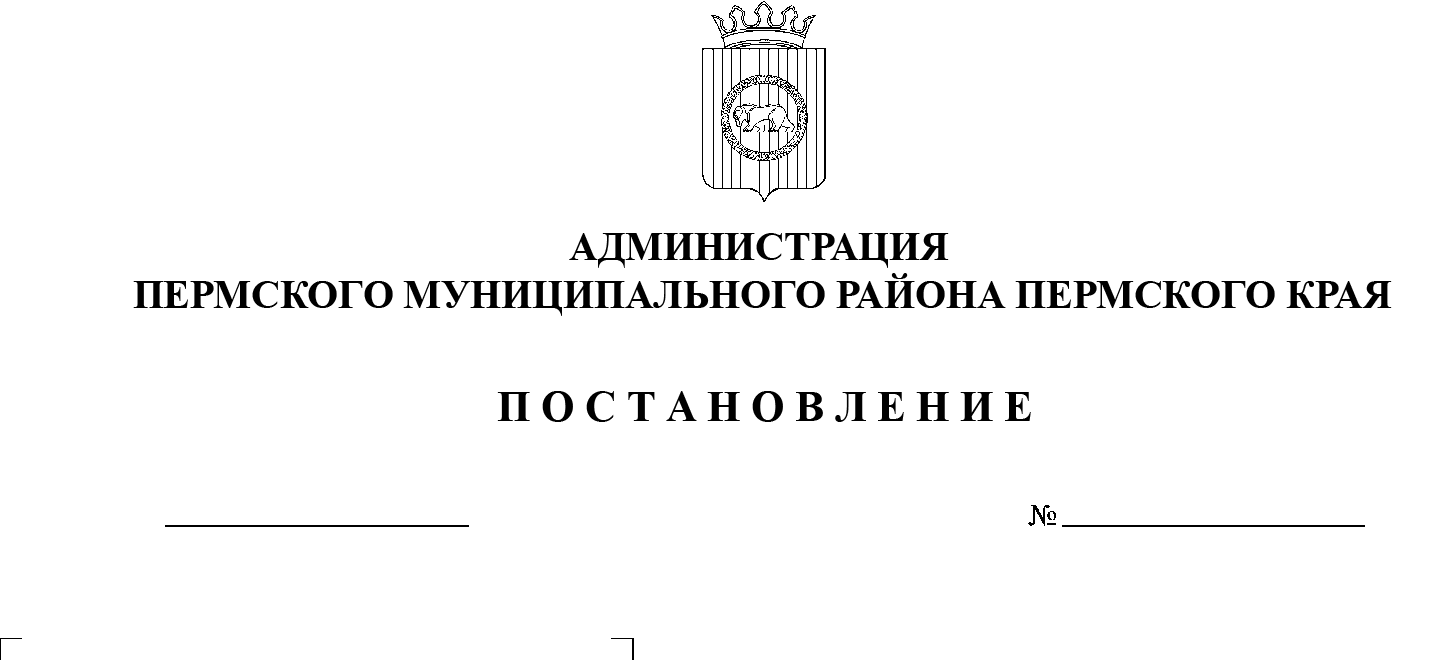 В соответствии с п. 20 ч. 1, ч. 4 ст. 14, ст. 28 Федерального закона от  06.10.2003 № 131-ФЗ «Об общих принципах организации местного самоуправления в Российской Федерации», ч. 13 ст. 46 Градостроительного кодекса Российской Федерации, п. 6 ч. 2 ст. 47 Устава муниципального образования «Пермский муниципальный район», распоряжением управления архитектуры и градостроительства администрации Пермского муниципального района от 01.06.2020 № СЭД-2020-299-12-12-01Р-15 «О разработке проекта внесения изменений в проект планировки и проект межевания части территории Лобановского и Двуреченского сельских поселений Пермского муниципального района Пермского края с целью размещения линейного объекта – автомобильная дорога Лобаново – Насадка (уч. Лобаново – Мостовая), утвержденные постановлением администрации Пермского муниципального района от 05 февраля 2020 г. № 42», протоколом публичных слушаний по проекту внесения изменений в проект планировки и проект межевания части территории Лобановского и Двуреченского сельских поселений Пермского муниципального района Пермского края с целью размещения линейного объекта – автомобильная дорога Лобаново – Насадка (уч. Лобаново – Мостовая), утвержденные постановлением администрации Пермского муниципального района от 05.02.2020 № 42, от 07.12.2021, заключением о результатах публичных слушаний по проекту внесения изменений в проект планировки и проект межевания части территории Лобановского и Двуреченского сельских поселений Пермского муниципального района Пермского края с целью размещения линейного объекта – автомобильная дорога Лобаново – Насадка (уч. Лобаново – Мостовая), утвержденные постановлением администрации Пермского муниципального района от 05.02.2020 № 42, от 13.12.2021 администрация Пермского муниципального района ПОСТАНОВЛЯЕТ:Внести в проект планировки и проект межевания части территории Лобановского и Двуреченского сельских поселений Пермского муниципального района Пермского края с целью размещения линейного объекта – автомобильная дорога Лобаново – Насадка (уч. Лобаново – Мостовая), утвержденные постановлением администрации Пермского муниципального района от 05 февраля 2020 г. № 42 (в редакции от 22.12.2020 № СЭД-2020-299-01-01-05.С-248), следующие изменения:1.1. разделы 1 и 2 основной части проекта планировки территории изложить в новой редакции согласно приложению 1 к настоящему постановлению;1.2. раздел 3 «Схема конструктивных и планировочных решений» изложить в новой редакции согласно приложению 2 к настоящему постановлению;1.3. разделы 5 и 6 основной части проекта межевания территории изложить в новой редакции согласно приложению 3 к настоящему постановлению.2. Управлению архитектуры и градостроительства администрации Пермского муниципального района в течение 7 дней со дня принятия настоящего постановления направить проект внесения изменений в проект планировки и проект межевания главам Лобановского и Двуреченского сельских поселений.3. Настоящее постановление опубликовать в бюллетене муниципального образования «Пермский муниципальный район» и разместить на официальном сайте Пермского муниципального района www.permraion.ru. 4. Настоящее постановление вступает в силу со дня его официального опубликования и распространяется на правоотношения, возникающие с момента его подписания.5. Проект внесения изменений в проект планировки и проект межевания части территории Лобановского и Двуреченского сельских поселений Пермского муниципального района Пермского края с целью размещения линейного объекта – автомобильная дорога Лобаново – Насадка (уч. Лобаново – Мостовая), утвержденные постановлением администрации Пермского муниципального района от 05 февраля 2020 г. № 42, разместить на официальном сайте Пермского муниципального района www.permraion.ru.6. Контроль за исполнением настоящего постановления возложить на  начальника управления архитектуры и градостроительства администрации Пермского муниципального района, главного архитектора.Глава муниципального района                                                             В.Ю. ЦветовПриложение 1к постановлению администрации Пермского муниципального районаот  27.01.2022  № СЭД-2022-299-01-01-05.С-32Раздел 1. Проект планировки территории. Графическая часть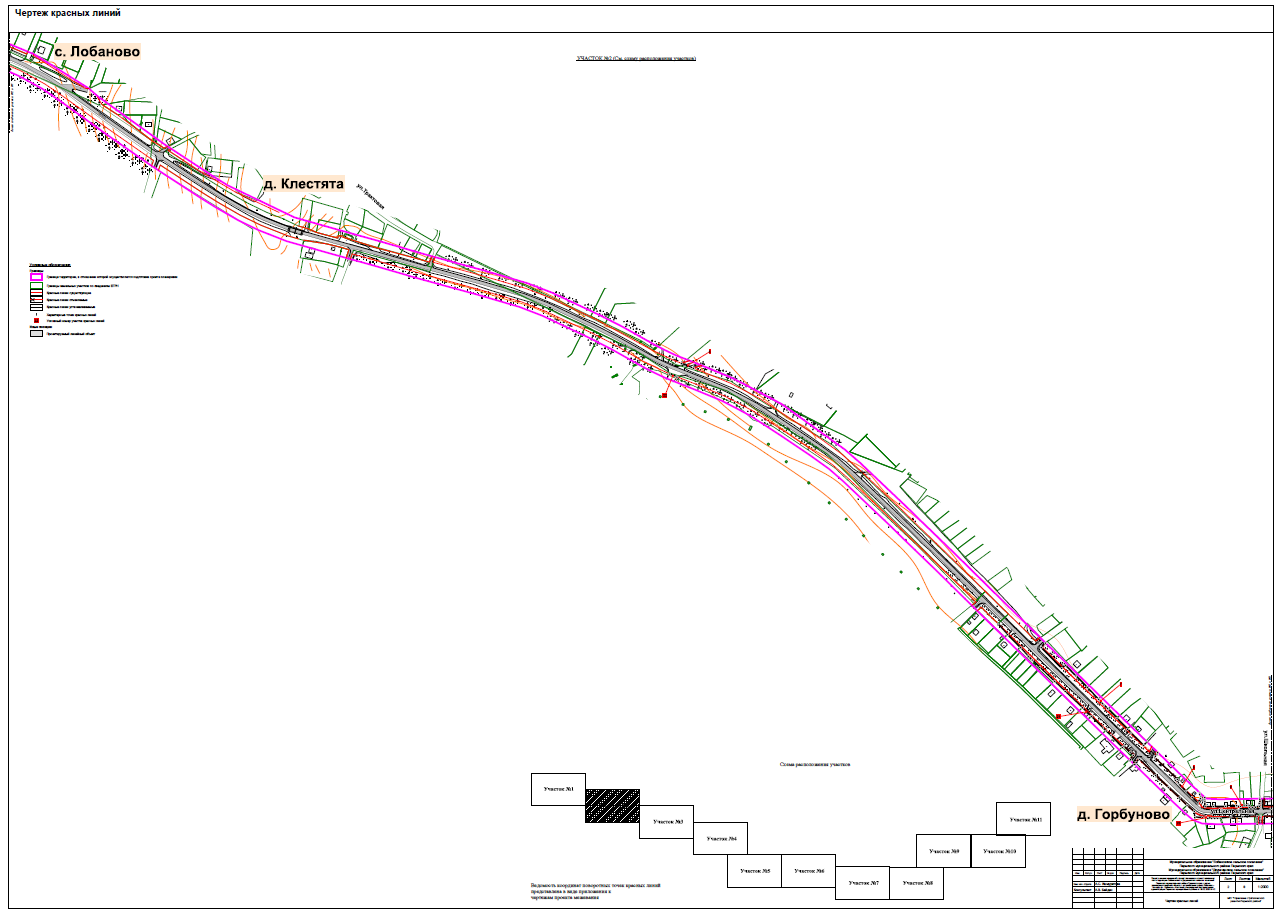 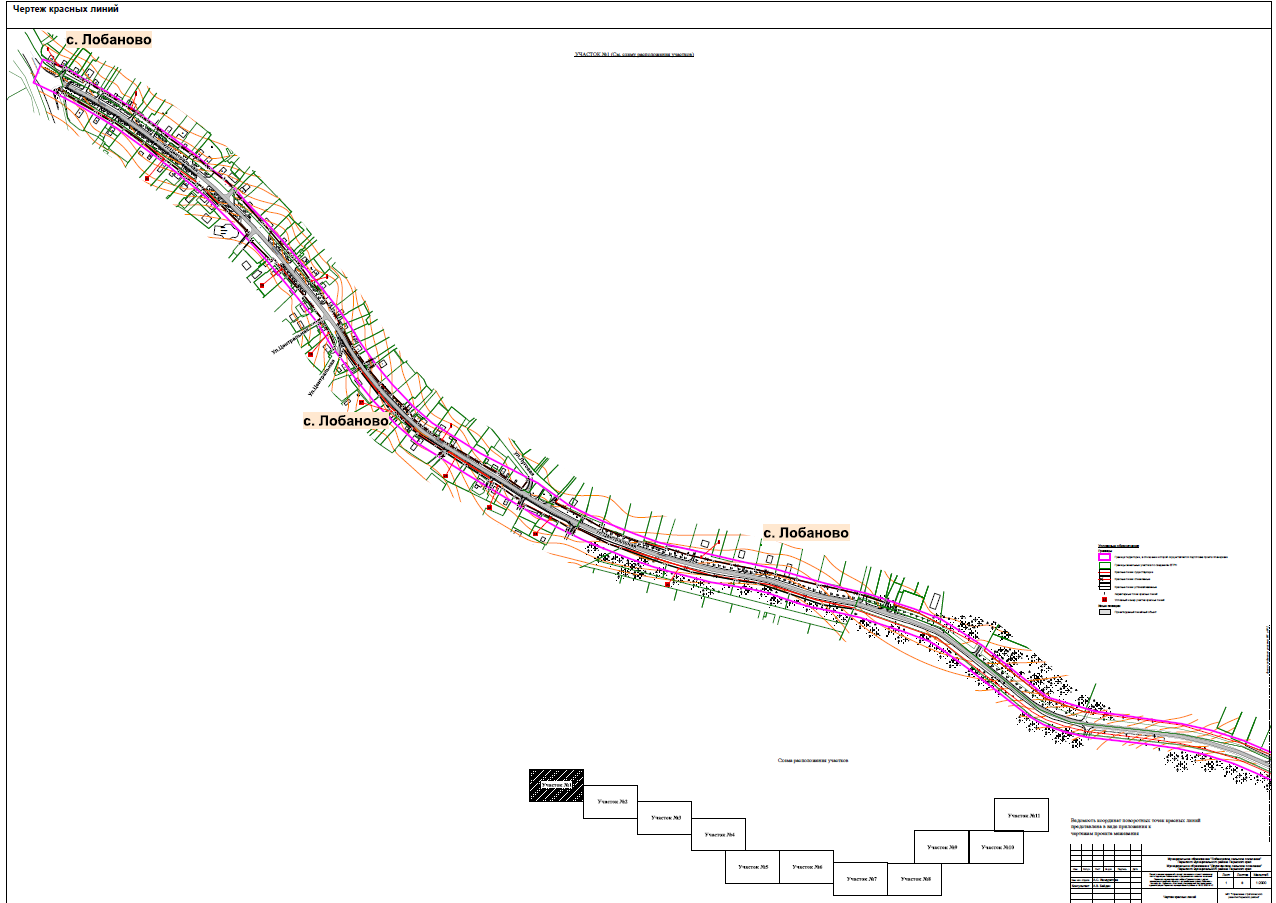 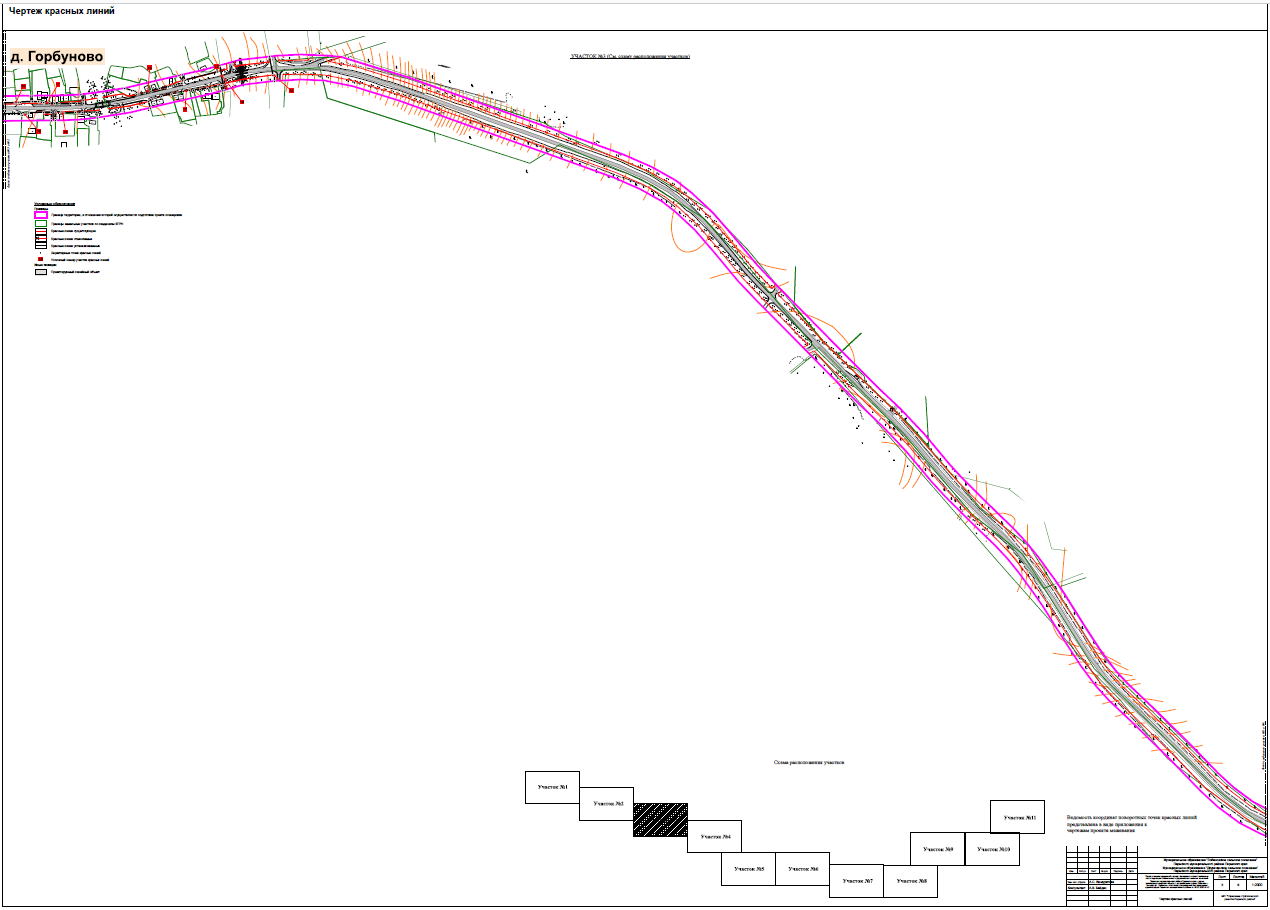 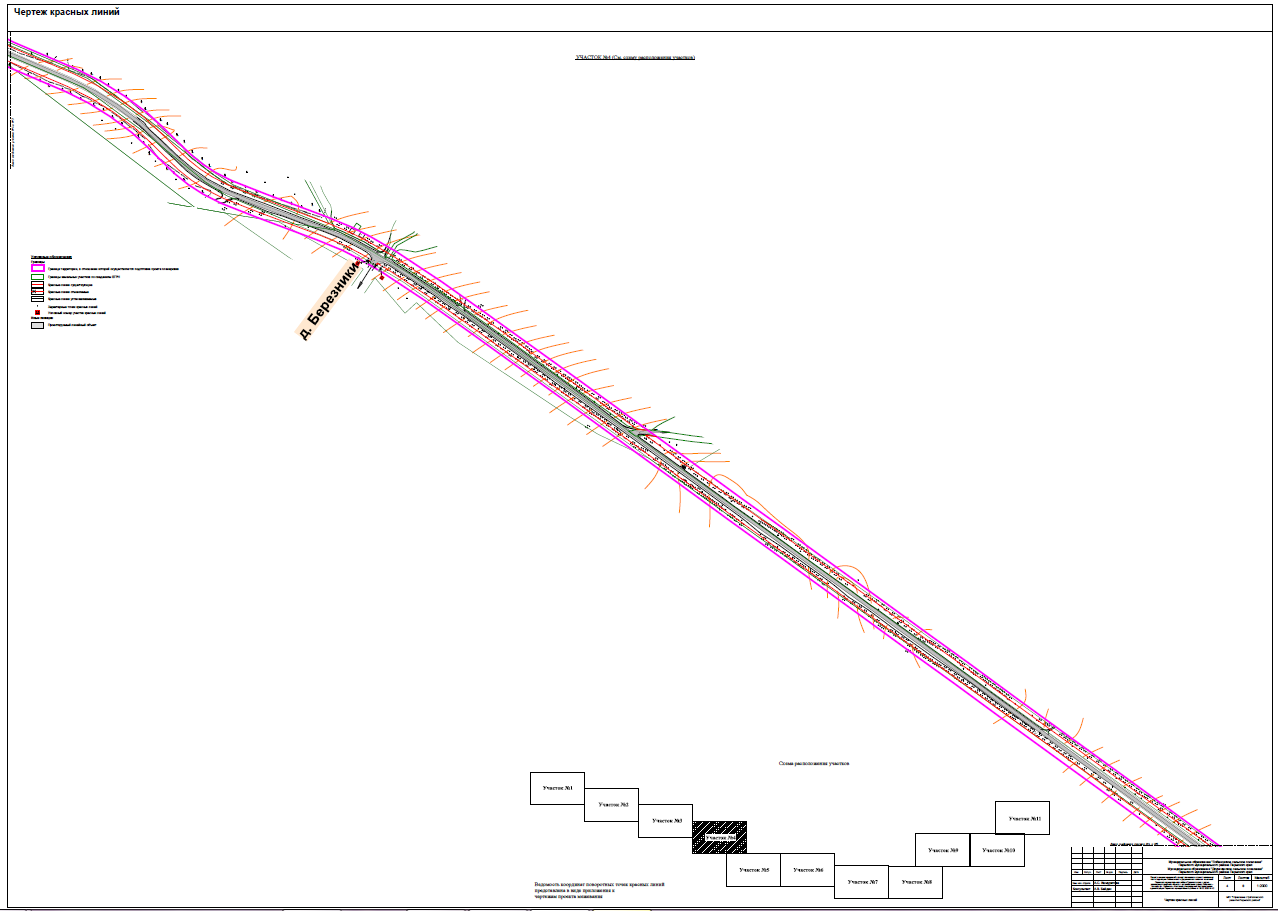 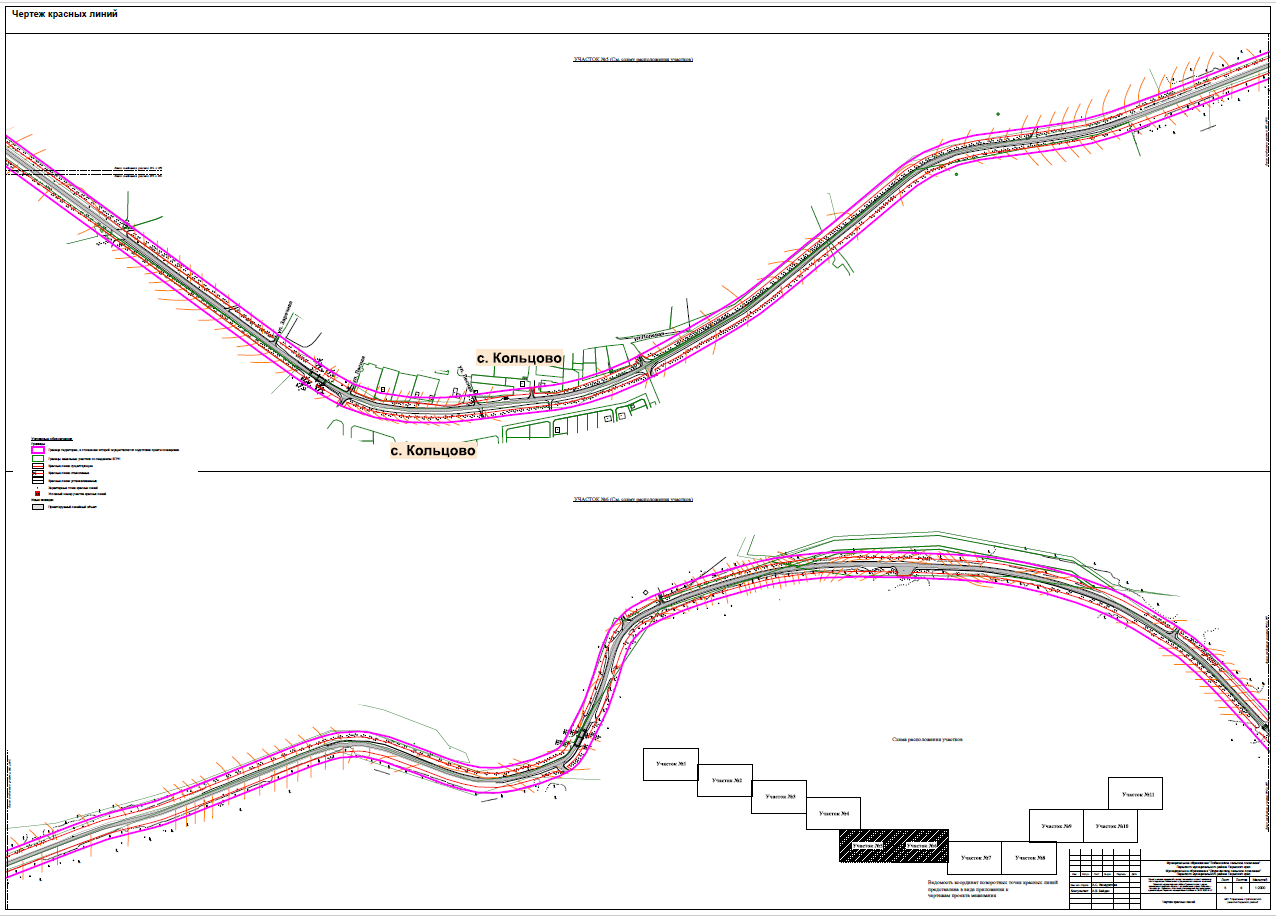 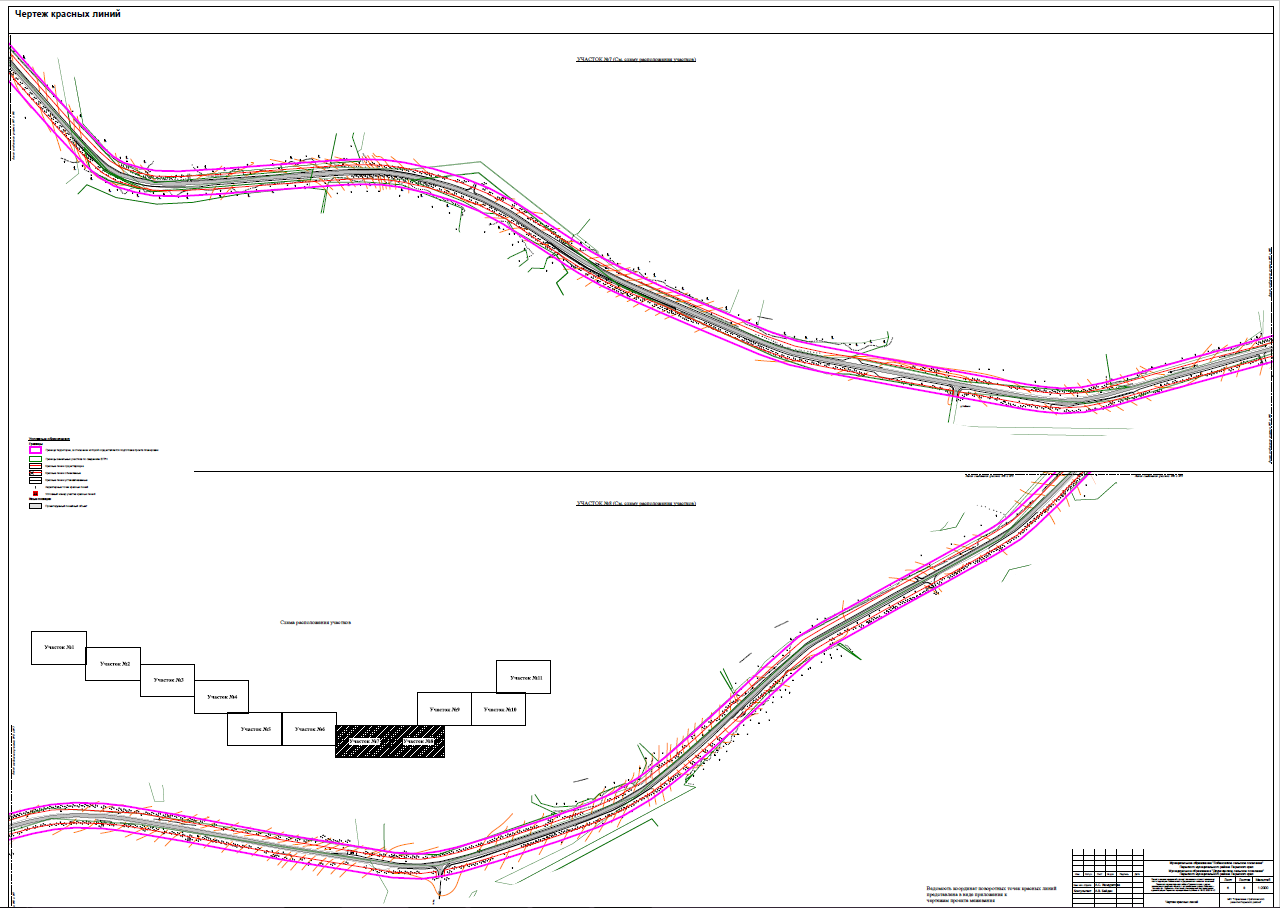 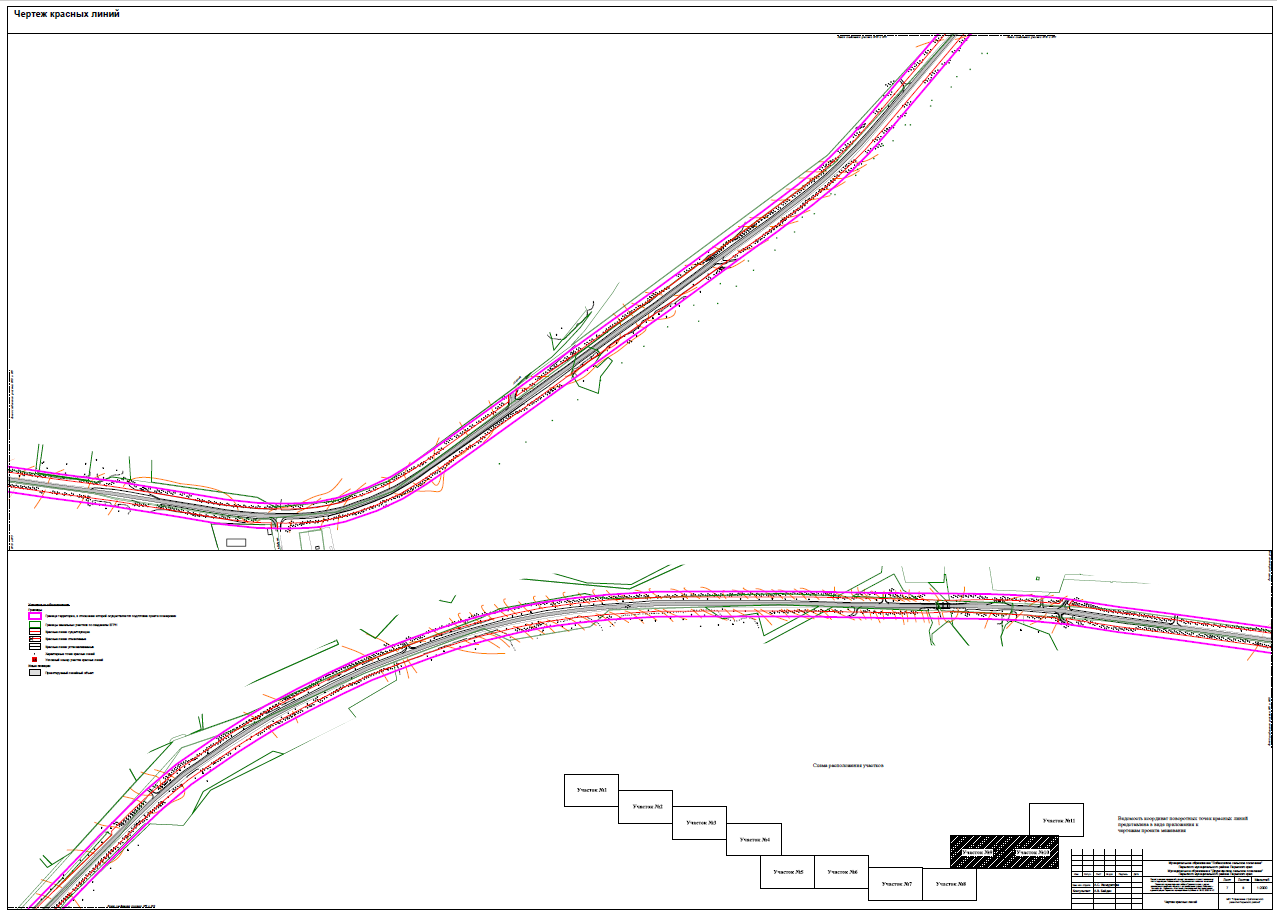 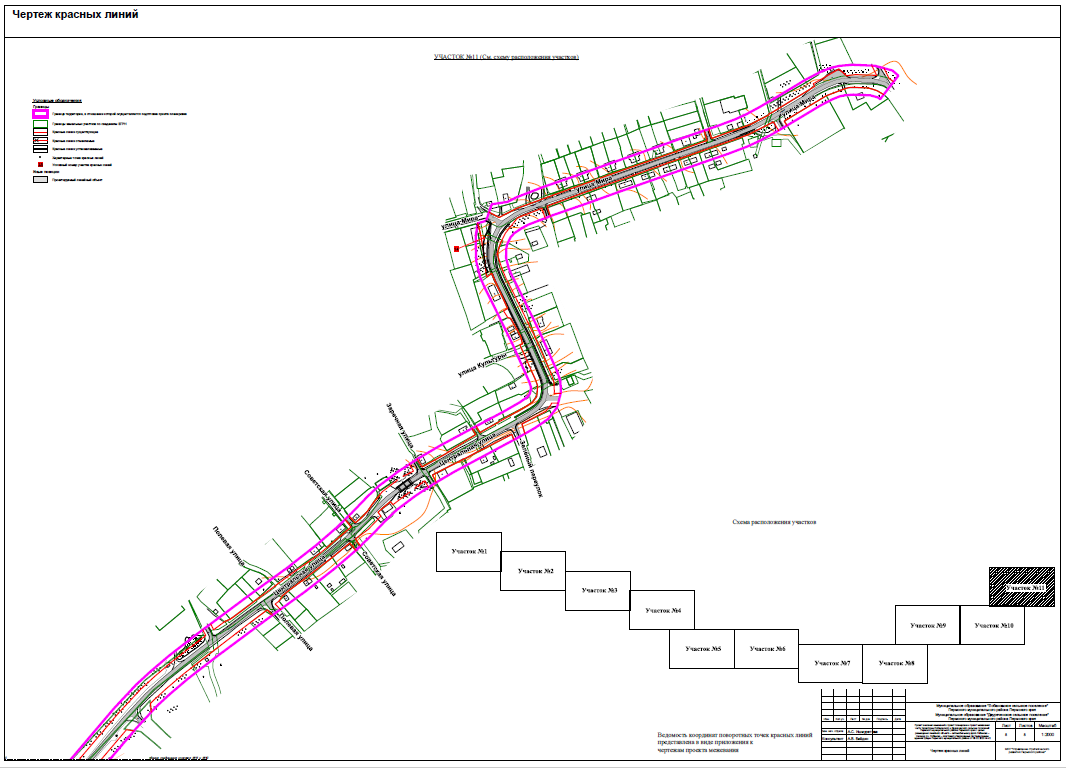 Приложение к чертежу «Чертеж красных линий»Каталог координат характерных точек1 участка красных линийСистема координат МСК-59Каталог координат характерных точек2 участка красных линийСистема координат МСК-59Каталог координат характерных точек3 участка красных линийСистема координат МСК-59Каталог координат характерных точек4 участка красных линийСистема координат МСК-59Каталог координат характерных точек5 участка красных линийСистема координат МСК-59Каталог координат характерных точек6 участка красных линийСистема координат МСК-59Каталог координат характерных точек7 участка красных линийСистема координат МСК-59Каталог координат характерных точек8 участка красных линийСистема координат МСК-59Каталог координат характерных точек9 участка красных линийСистема координат МСК-59Каталог координат характерных точек10 участка красных линийСистема координат МСК-59Каталог координат характерных точек11 участка красных линийСистема координат МСК-59Каталог координат характерных точек12 участка красных линийСистема координат МСК-59Каталог координат характерных точек13 участка красных линийСистема координат МСК-59Каталог координат характерных точек14 участка красных линийСистема координат МСК-59Каталог координат характерных точек15 участка красных линийСистема координат МСК-59Каталог координат характерных точек16 участка красных линийСистема координат МСК-59Каталог координат характерных точек17 участка красных линийСистема координат МСК-59Каталог координат характерных точек18 участка красных линийСистема координат МСК-59Каталог координат характерных точек19 участка красных линийСистема координат МСК-59Каталог координат характерных точек20 участка красных линийСистема координат МСК-59Каталог координат характерных точек21 участка красных линийСистема координат МСК-59Каталог координат характерных точек22 участка красных линийСистема координат МСК-59Каталог координат характерных точек23 участка красных линийСистема координат МСК-59Каталог координат характерных точек24 участка красных линийСистема координат МСК-59Каталог координат характерных точек25 участка красных линийСистема координат МСК-59Каталог координат характерных точек26 участка красных линийСистема координат МСК-59Каталог координат характерных точек27 участка красных линийСистема координат МСК-59Каталог координат характерных точек28 участка красных линийСистема координат МСК-59Каталог координат характерных точек29 участка красных линийСистема координат МСК-59Каталог координат характерных точек30 участка красных линийСистема координат МСК-59Каталог координат характерных точек31 участка красных линийСистема координат МСК-59Каталог координат характерных точек32 участка красных линийСистема координат МСК-59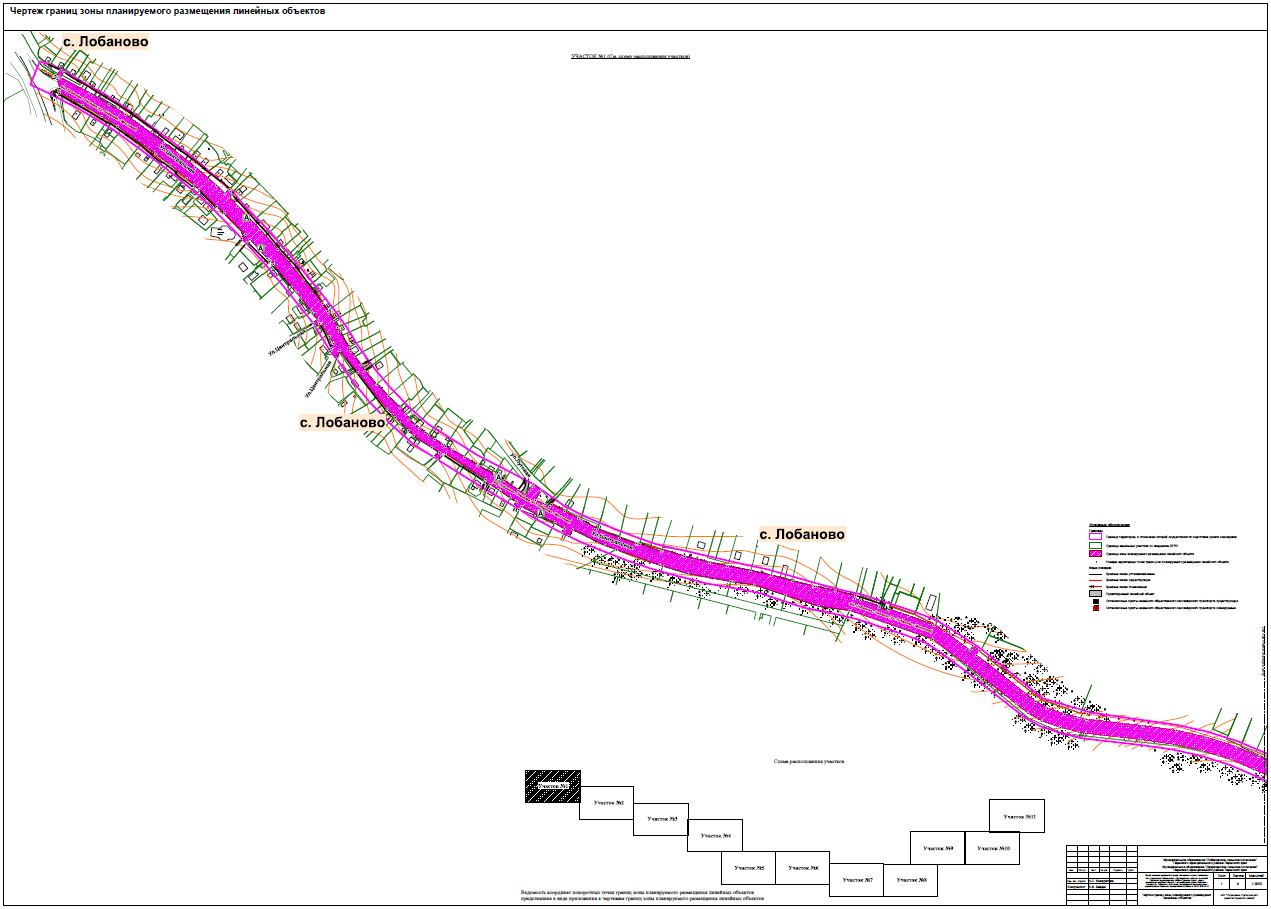 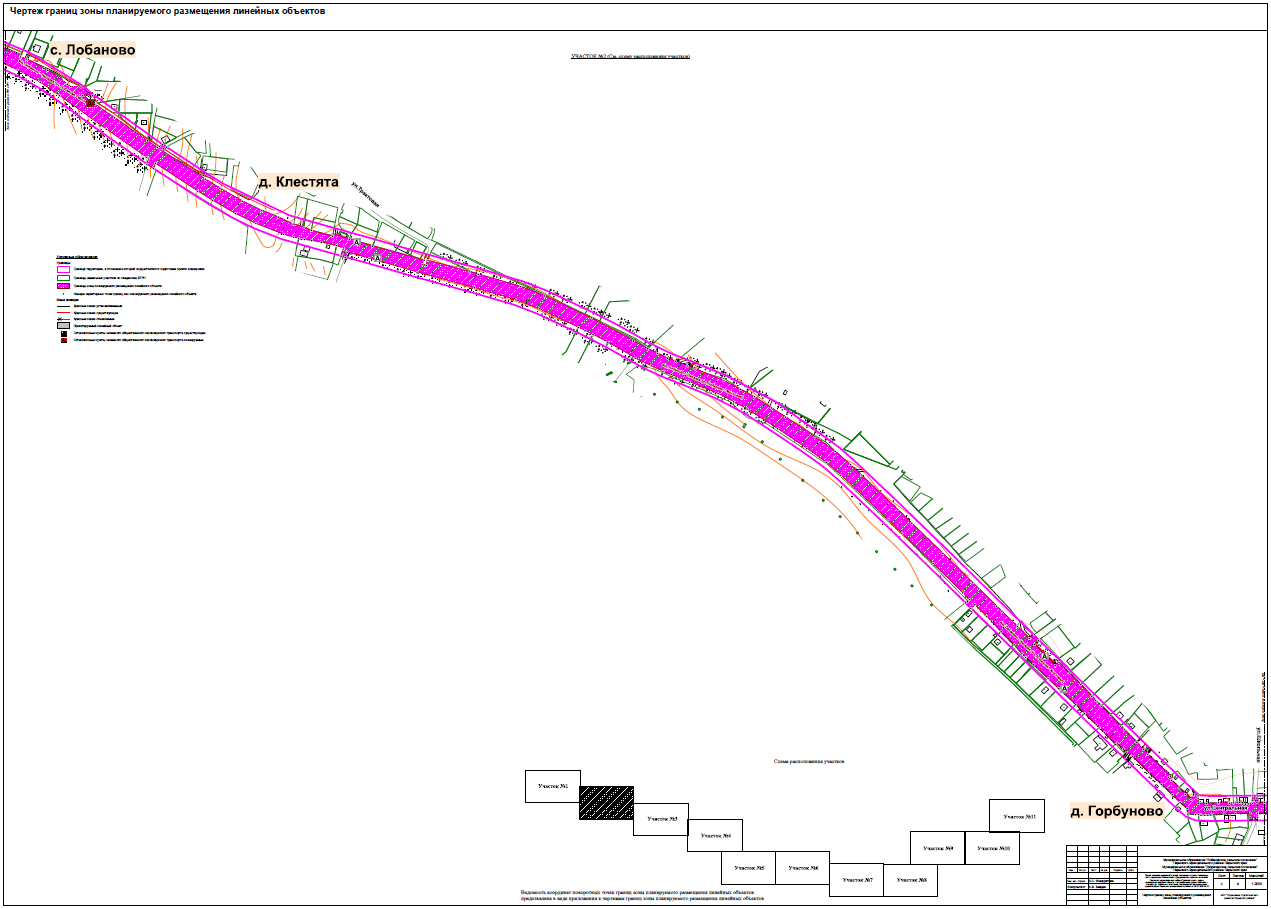 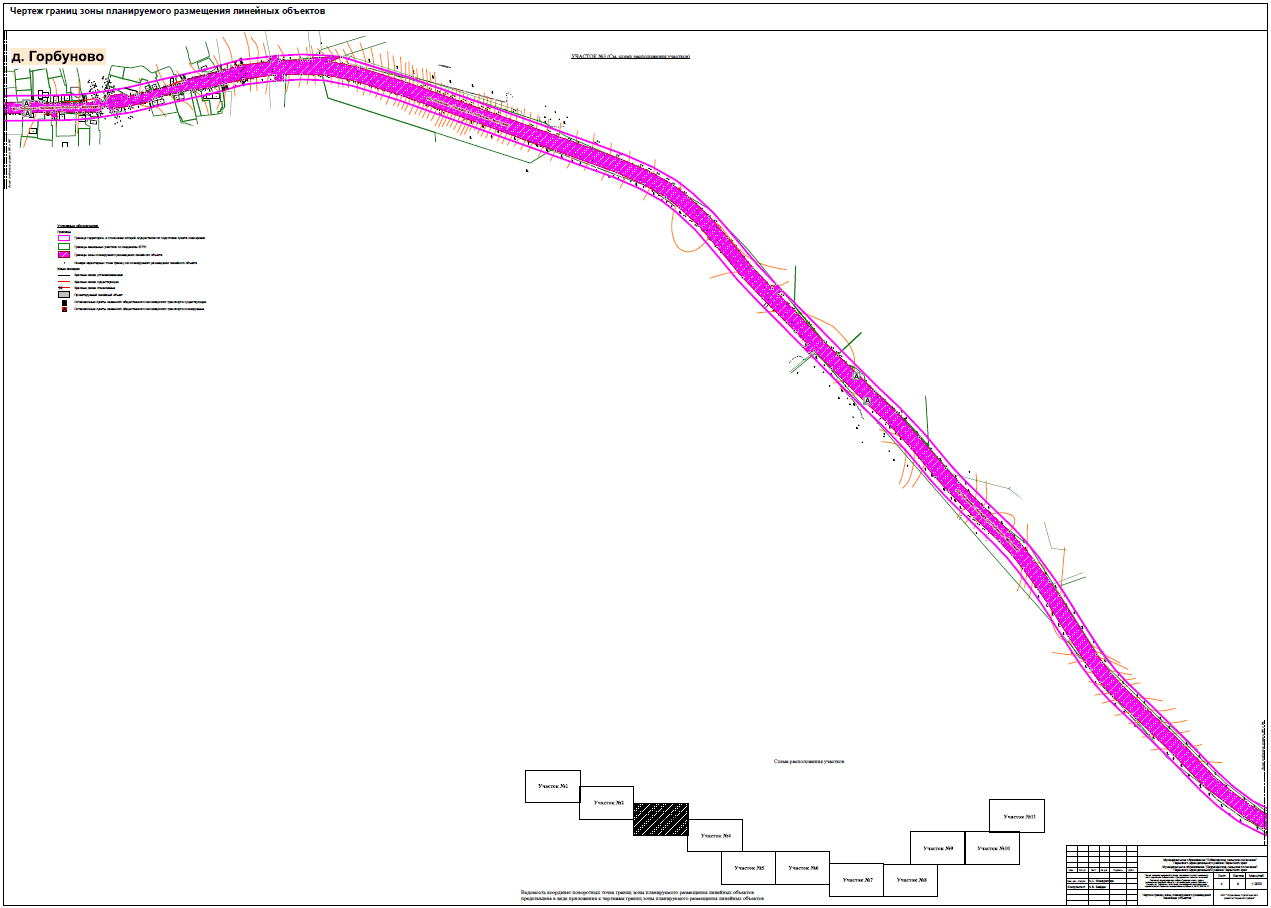 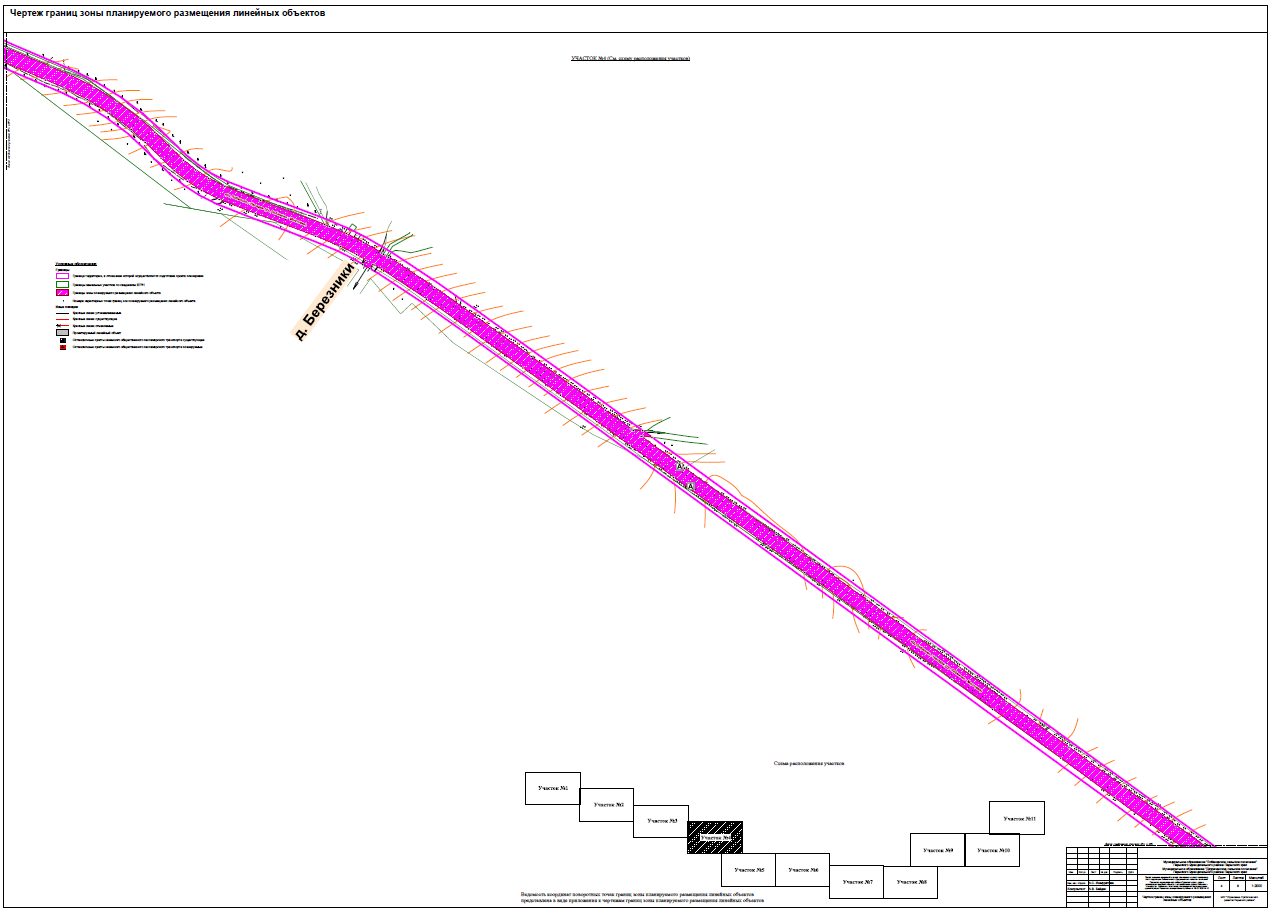 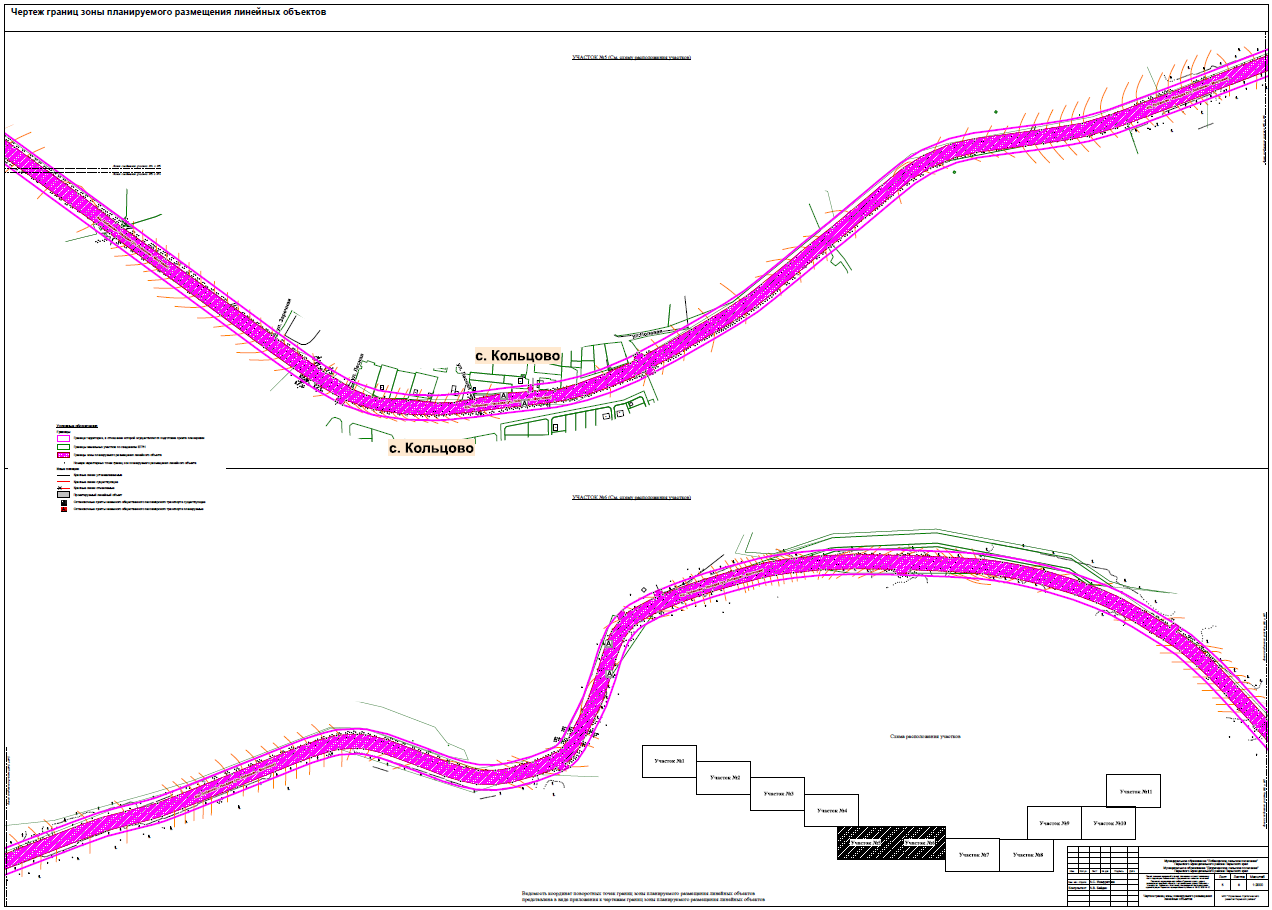 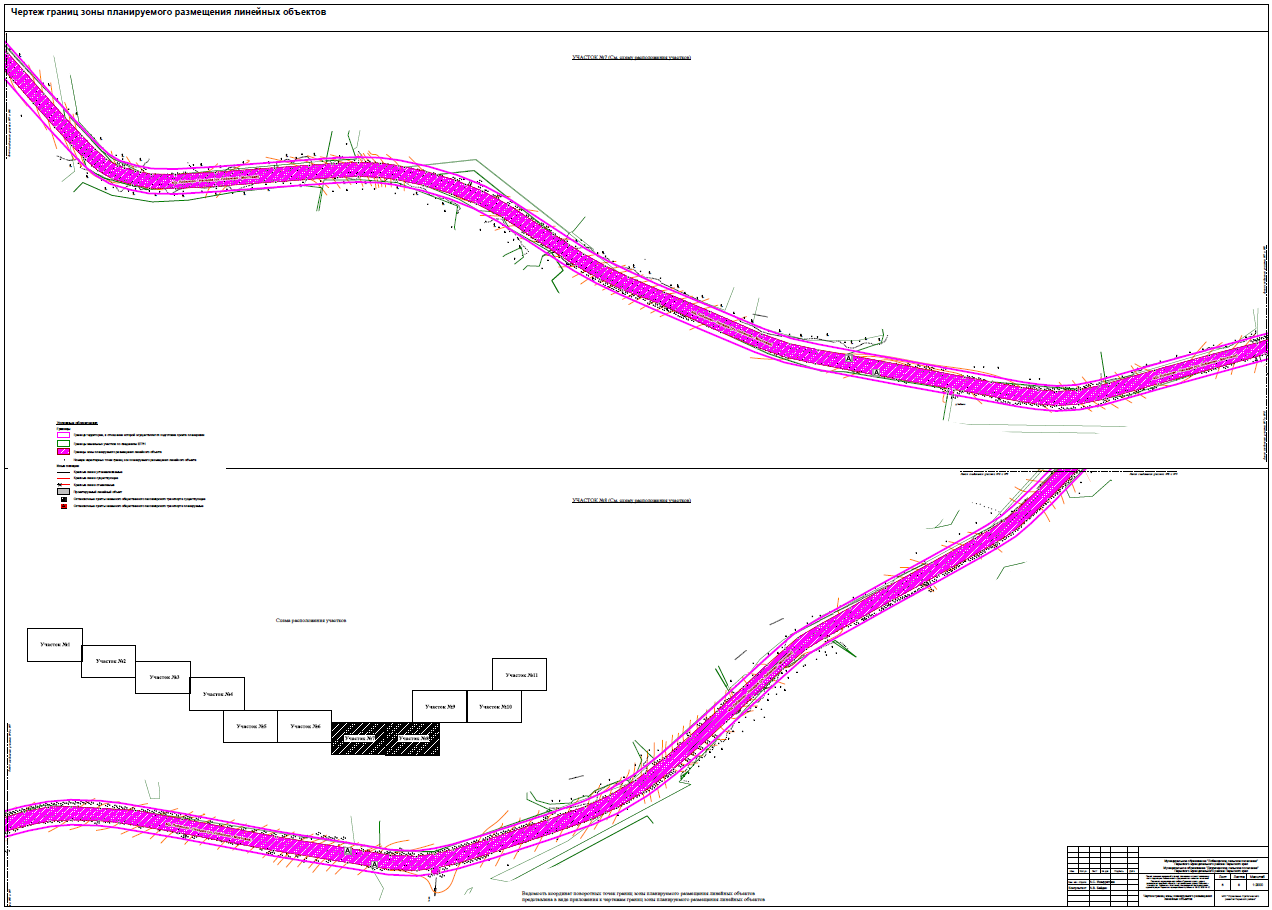 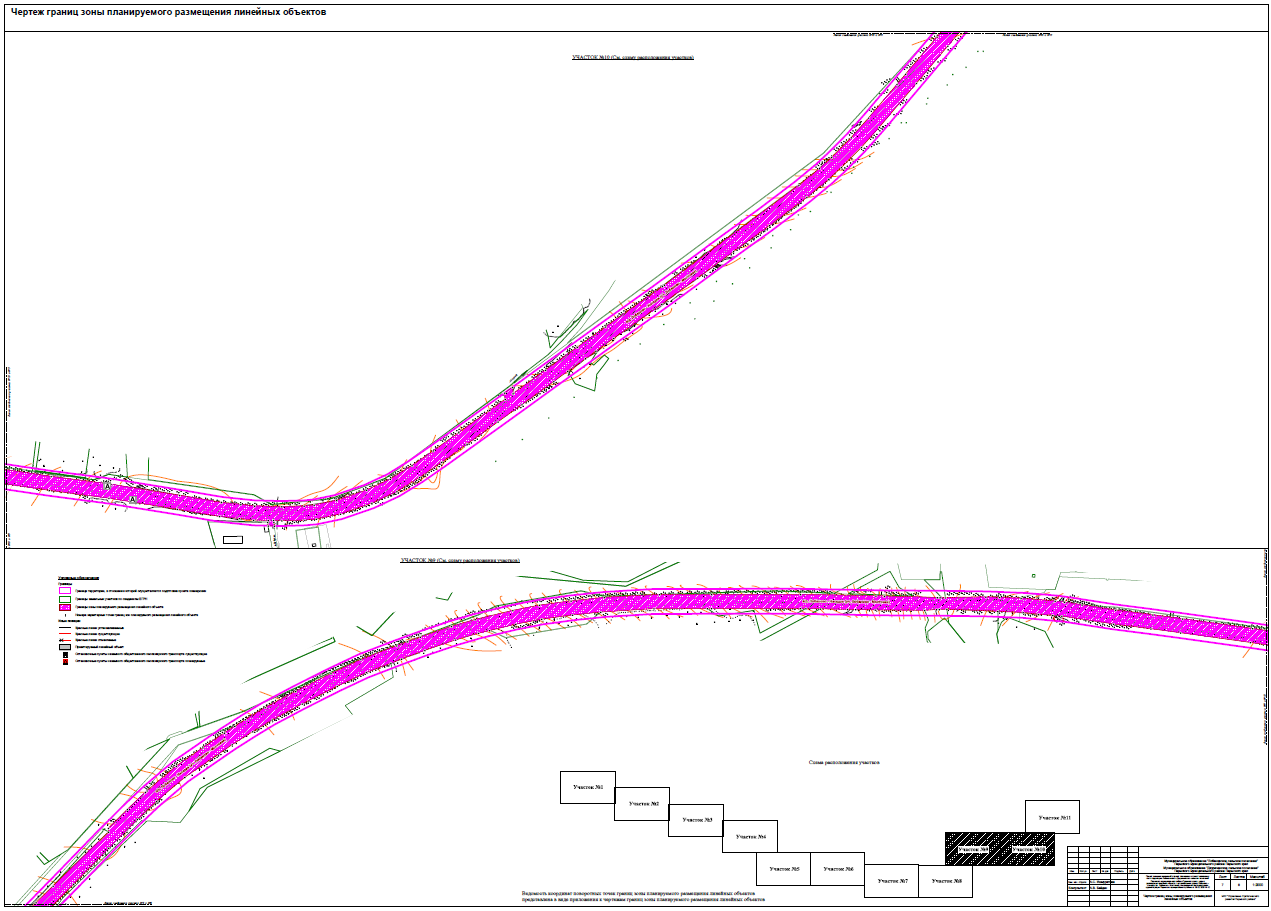 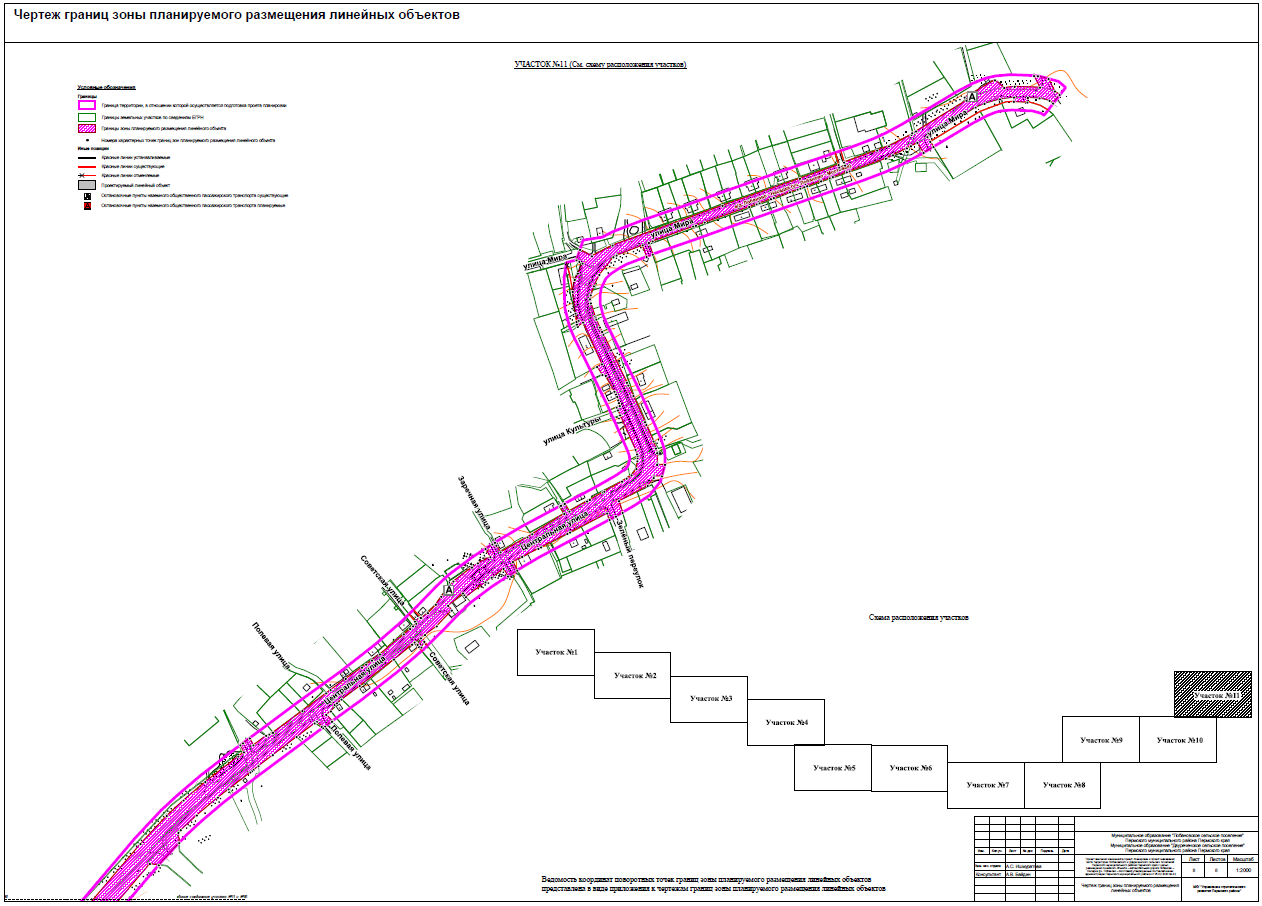 Раздел 2. Положение о размещении линейных объектовНаименование, основные характеристики и назначение планируемого для размещения линейного объекта, а также линейных объектов, подлежащих реконструкции в связи с изменением их местоположенияПроектом планировки территории предусмотрено размещение линейного объекта, автомобильная дорога Лобаново – Насадка (уч. Лобаново – Мостовая).Автомобильная дорога Лобаново – Насадка дорога общего пользования местного значения относится к четвертой категории, в существующих условиях имеет две полосы движения. Автодорога проходит в пределах Пермского района, обеспечивает связь с краевым центром – г. Пермь. Вдоль автомобильной дороги расположены земли сельскохозяйственного назначения, населенные пункты – Клестята, Горбуново, Кольцово, Мостовая. Параметры линейного объектаТаблица 1Перечень субъектов Российской Федерации, перечень муниципальных районов, городских округов в составе субъектов Российской Федерации, перечень поселений, населенных пунктов, внутригородских территорий городов федерального значения, на территориях которых установлена зона планируемого размещения линейных объектовЗона планируемого размещения линейного объекта расположена в границах Лобановского сельского поселения и Двуреченского сельского поселения Пермского муниципального района Пермского края. Перечень координат характерных точек границ зон планируемого размещения линейных объектовТаблица 2Предельные параметры разрешенного строительства, реконструкции объектов капитального строительства, входящих в состав линейных объектов в границах зон их планируемого размещенияВ соответствии с пунктом 3 части 4 статьи 36 Градостроительного кодекса Российской Федерации действие градостроительных регламентов не распространяется на земельные участки, предназначенные для размещения линейных объектов и (или) занятые линейными объектами. Таким образом, определение предельных параметров застройки территории осуществляется в отношении объектов капитального строительства, входящих в состав линейных объектов. В границах проектирования отсутствуют объекты капитального строительства, входящие в состав линейных объектов, для которых требуется определение предельных параметров разрешенного строительства.Информация о необходимости осуществления мероприятий по защите сохраняемых объектов капитального строительства, существующих и строящихся на момент подготовки проекта планировки территории, а также объектов капитального строительства, планируемых к строительству в соответствии с ранее утвержденной документацией по планировке территории, от возможного негативного воздействия в связи с размещением линейного объектаПроектируемый линейный объект не оказывает негативного влияния на сохраняемые объекты капитального строительства (здание, строение, сооружение, объекты, строительство которых не завершено), существующие и строящиеся на момент подготовки проекта планировки территории.В проекте учтены нормативные расстояния размещения проектируемого объекта –автомобильная дорога Лобаново – Насадка от существующих и строящихся объектов капитального строительства. В пределах полосы отвода автомобильной дороги объекты отсутствуют.В соответствии с вышесказанным мероприятия по защите сохраняемых объектов капитального строительства, существующих и строящихся на момент подготовки проекта планировки территории, а также объектов капитального строительства, планируемых к строительству в соответствии с ранее утвержденной документацией по планировке территории, от возможного негативного воздействия в связи с размещением линейного объекта отсутствуют.Информация о необходимости осуществления мероприятий по сохранению объектов культурного наследия от возможного негативного воздействия в связи с размещением линейных объектовМероприятия по сохранению объектов культурного наследия от возможного негативного воздействия в связи с размещением линейного объекта не предусмотрены, в связи с отсутствием объектов культурного наследия, расположенных на территории проектирования.Имеется объект культурного назначения – церковь Александра Невского (с. Лобаново) расположенная вне территории проектирования, но имеющая защитную зону объекта культурного наследия без установления координат границ.В соответствии с статьей 34.1. Федерального закона РФ №95-ФЗ от 05.04.2016 г. В защитной зоне объекта культурного наследия не запрещено строительство и реконструкция линейных объектов.Информация о необходимости осуществления мероприятий по охране окружающей средыДля предотвращения негативных изменений и снижения неблагоприятного воздействия линейных объектов на окружающую природную среду и сохранения сложившейся экологической ситуации необходимо:- рационально использовать природные объекты, соблюдать нормы и правила природоохранного законодательства;- строго соблюдать технологию работ при строительстве;- не допускать нарушения прав других землепользователей, а также нанесения вреда здоровью людей, окружающей природной среде;- не допускать ухудшения качества среды обитания объектов животного и растительного мира, а также нанесения ущерба хозяйственным и иным объектам;- содержать в исправном состоянии хозяйственные сооружения и технические устройства;- вести оперативный контроль экологического состояния территории;- информировать в установленном порядке соответствующие органы государственной власти об аварийных и других чрезвычайных ситуациях, влияющих на состояние природной среды.При проведении работ по строительству необходимо предусматривать следующие мероприятия:- комплектация парка техники с силовыми установками, обеспечивающими минимальные удельные выбросы загрязняющих веществ в атмосферу, своевременное проведение ППО и ППР автостроительной техники и автотранспорта;- осуществление запуска и прогрева двигателей транспортных средств и строительных машин по утвержденному графику с обязательной диагностикой выхлопа загрязняющих веществ; - организация контроля за неисправностью топливных систем двигателей внутреннего сгорания и диагностирования их на допустимую степень выброса загрязняющих веществ в атмосферу;- проведение ТО контроля за выбросами загрязняющих веществ от строительной техники и автотранспорта, немедленная регулировка двигателей;- устройство подъездных путей с учетом требований по предотвращению повреждения древесно-кустарниковой растительности, максимально используя элементы существующей транспортной инфраструктуры территории;- соблюдение твердых границ отвода земель во временное и постоянное пользование в соответствие с нормами, технологически необходимыми размерами;- соблюдение правил выполнения сварочных работ и работ с пылящими строительными материалами и грунтами;- запрещение сжигания автопокрышек, РТИ, изоляции кабелей и пластиковых изделий, мусора;- соблюдение правил противопожарной безопасности;- образуемые отходы должны организовано собираться и транспортироваться специализированным предприятием, имеющим лицензию по обращению с отходами, по договору на полигон ТБО; - запрещение сжигания и закапывания отходов в грунт; - своевременное заключение договоров на вывоз, утилизацию и размещения отходов.При условии соблюдения санитарно-гигиенических норм загрязнение окружающей среды будет маловероятно.Основные меры при дальнейшей эксплуатации объекта должны быть направлены на обеспечение соблюдения требований технологических регламентов, что позволит обеспечить экологическую безопасность природной среды и населения.Информация о необходимости осуществления мероприятий по защите территории от чрезвычайных ситуаций природного и техногенного характера, в том числе по обеспечению пожарной безопасности и гражданской оборонеМероприятия по защите территории от чрезвычайных ситуаций природного и техногенного характера, проведения мероприятий по гражданской обороне и обеспечению пожарной безопасности:- вопросы инженерно-технических мероприятий ГО и ЧС по обеспечению устойчивой междугородной связи по кабельным и радиорелейным линиям, а также телефонной связи должны разрабатываться специализированными проектными организациями и ведомствами Министерства связи Российской Федерации. - оповещение и информирование населения по сигналам ГО осуществляется на основании решения начальника гражданской обороны области, оперативной дежурной сменой органа управления ГО и ЧС одновременно по автоматизированной системе централизованного оповещения с помощью дистанционно управляемых электросирен (предупредительный сигнал «Внимание всем»), а также с использованием действующих сетей проводного вещания, радиовещания и телевидения независимо от ведомственной принадлежности и формы собственности, в соответствии с требованиями постановления Правительства РФ от 1 марта 1993г № 177 «Об утверждении Положения о порядке использования действующих радиовещательных и телевизионных станций для оповещения и информирования населения РФ в чрезвычайных ситуациях мирного и военного времени». Для привлечения внимания населения перед передачей речевой информации проводится включение электросирен и других сигнальных средств, что означает подачу предупредительного сигнала «Внимание всем».- по этому сигналу население и обслуживающий персонал объектов (организаций) обязаны включить абонентские устройства проводного вещания, радиоприемники и телевизионные приемники для прослушивания экстренного сообщения.В соответствии с постановлением Правительства РФ от 19.09.1998 № 1115 «О порядке отнесения организаций к категориям по гражданской обороне» и по показателям, введенным в действие приказом МЧС России от 23.03.1999 № 013 «О введении в действие показателей для отнесения организации к категории по ГО», линейный объект - автомобильная дорога в д. Кондратово является не категорированным по ГО объектом.Согласно СП 165.1325800.2014 «Свод правил. Инженерно-технические мероприятия по гражданской обороне. Актуализированная редакция СНиП 2.01.51-90» Пермский край не попадает в зону светомаскировки, соответственно и линейный объект не находится в зоне обязательного проведения мероприятий по светомаскировке.Территория, в границах которой расположен линейный объект, является территорией общего пользования, на которой отсутствуют промышленные предприятия. Территория не сейсмоопасная, карсты и провалы отсутствуют. В соответствии с требованиями ГОСТ 12.1.004-91 «Пожарная безопасность. Общие требования» пожарная безопасность проектируемых объектов обеспечивается: системой предотвращения пожара, системой противопожарной защиты, организационно - техническими мероприятиями.Приложение 2к постановлению администрации Пермского муниципального районаот 27.01.2022 № СЭД-2022-299-01-01-05.С-32Схема конструктивных и планировочных решений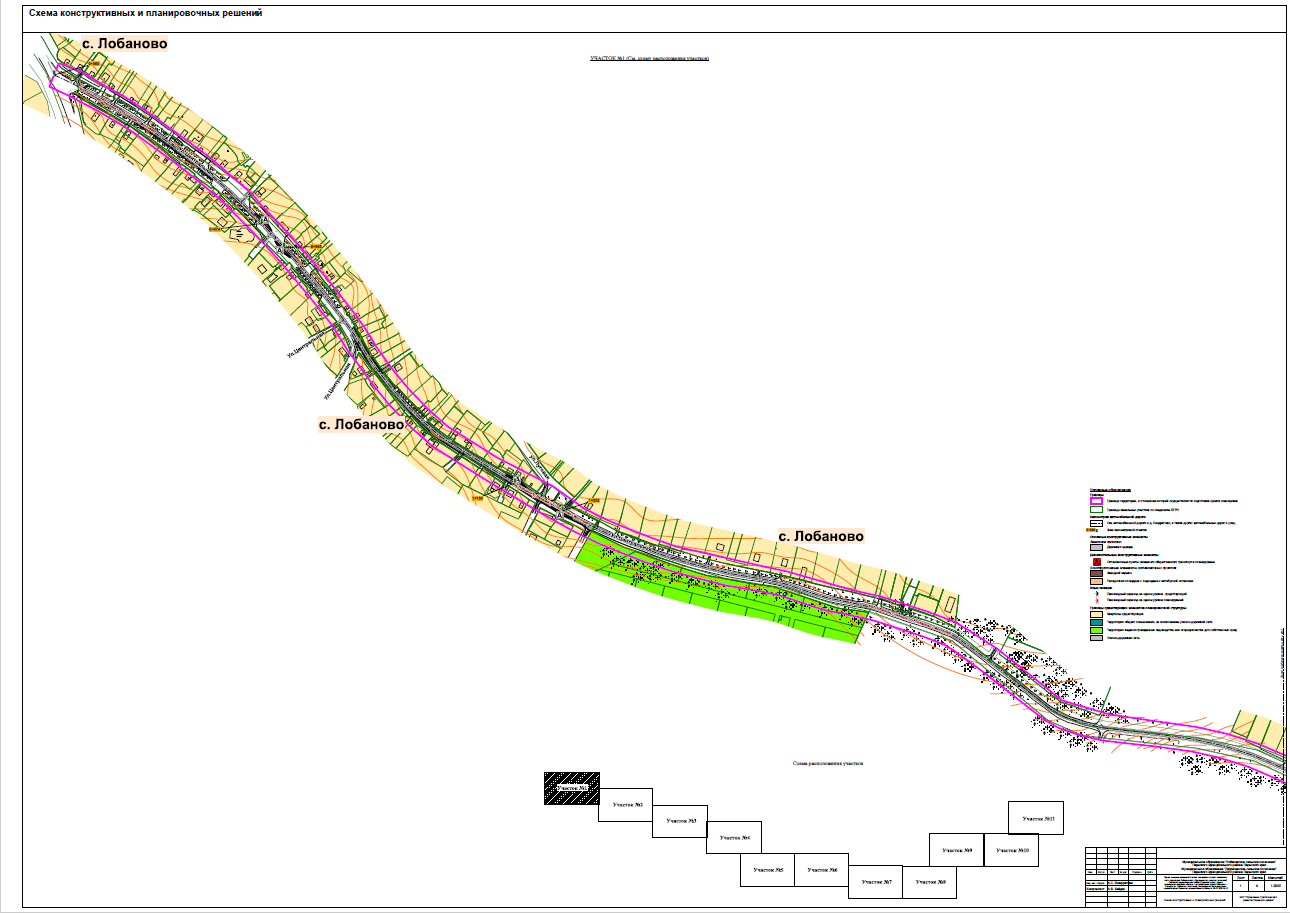 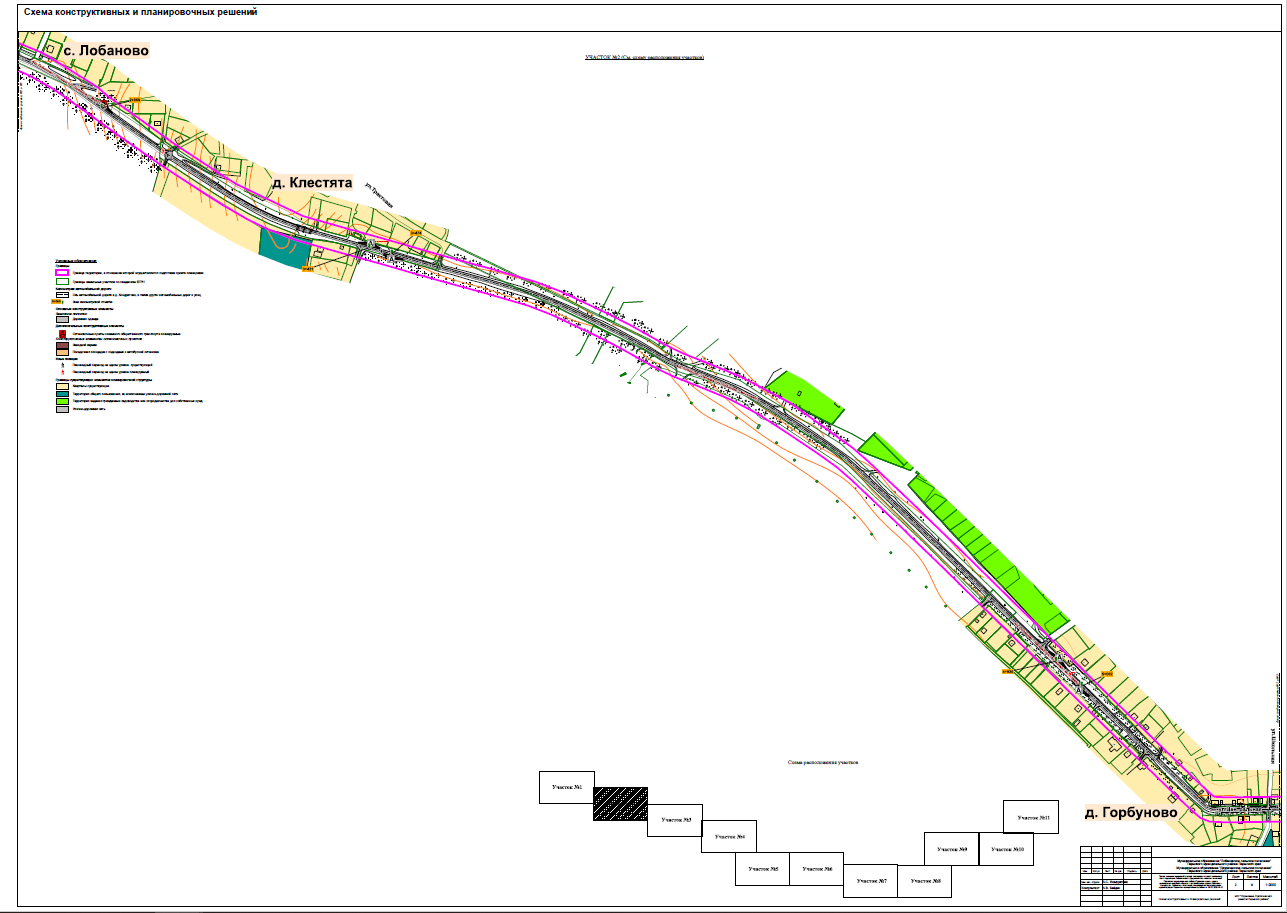 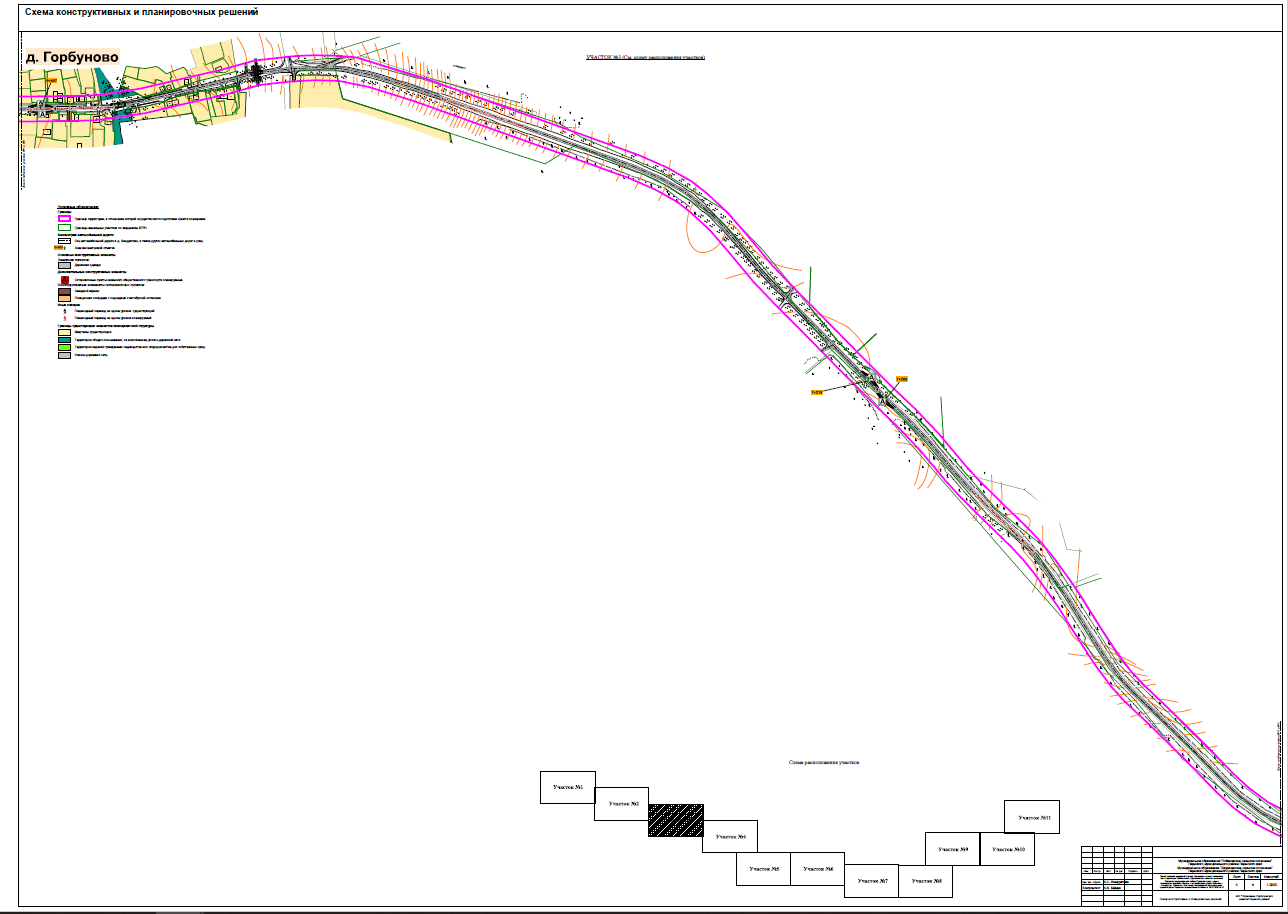 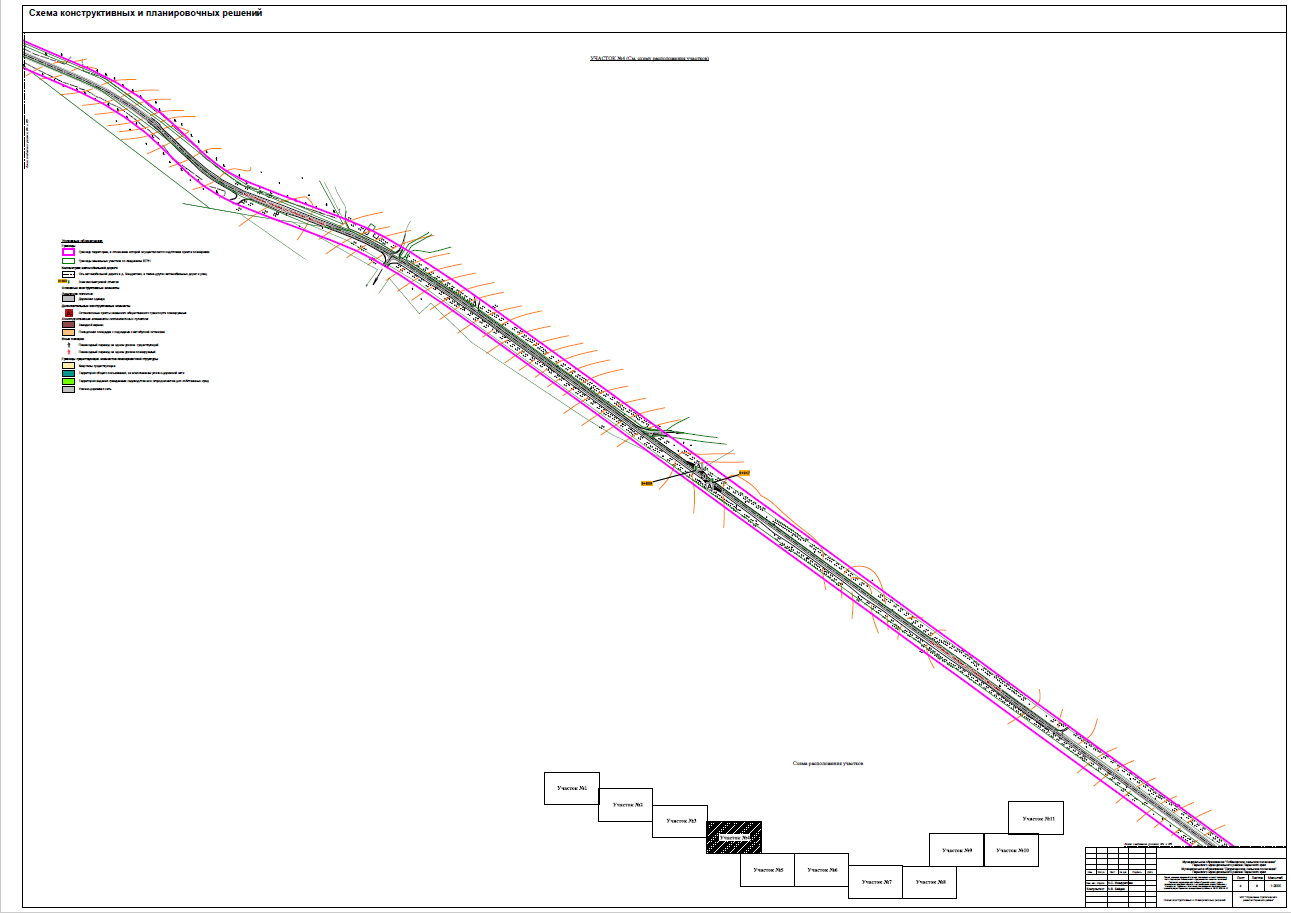 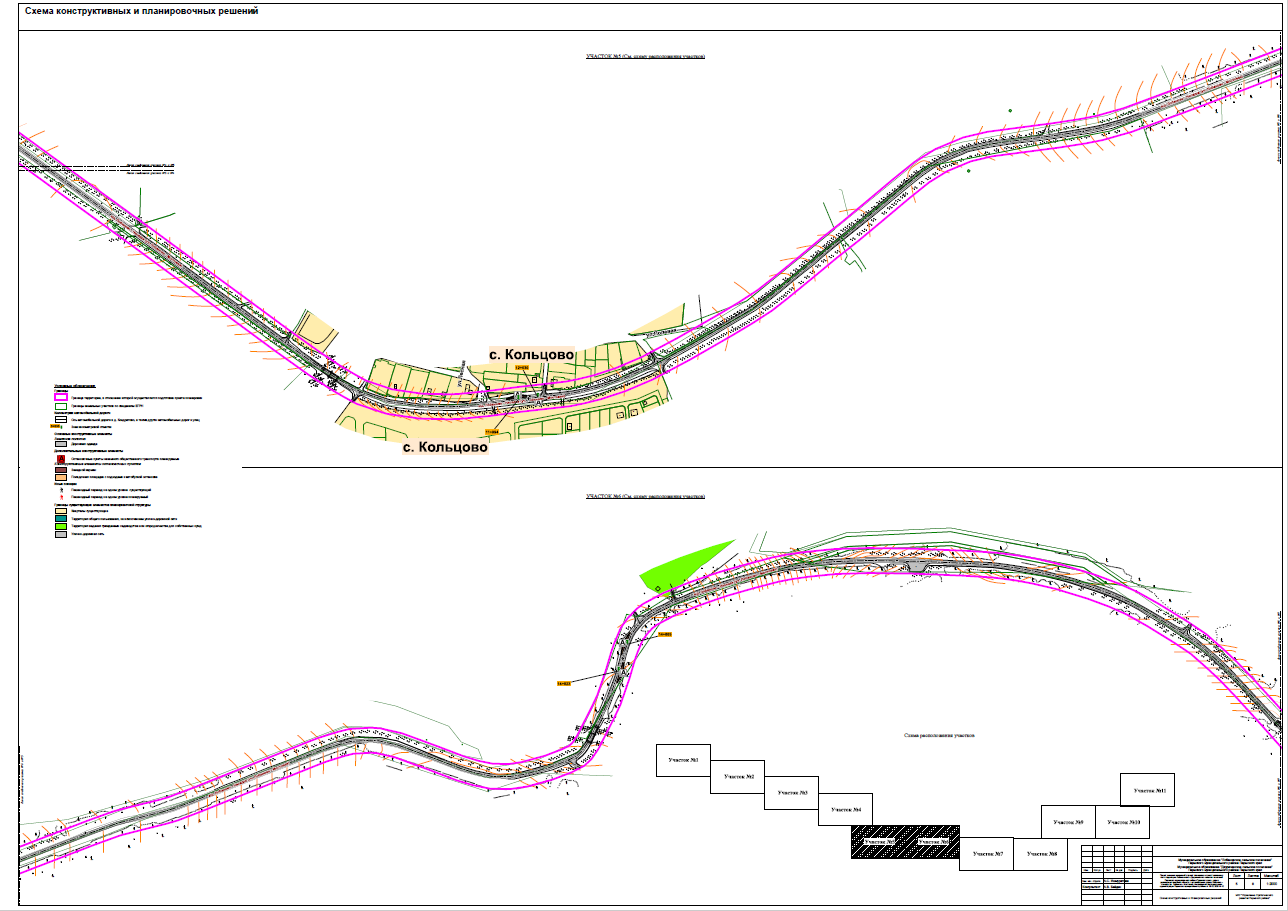 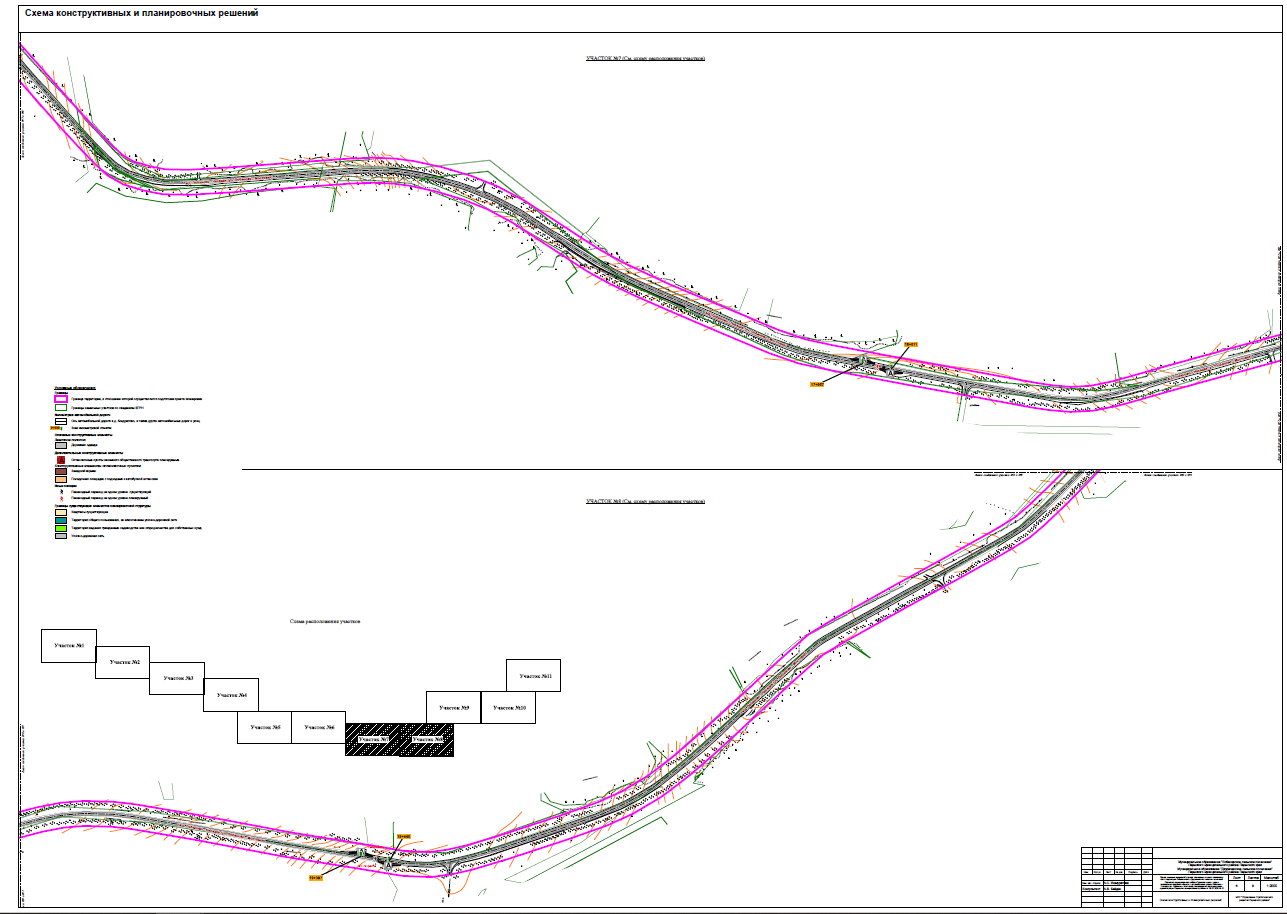 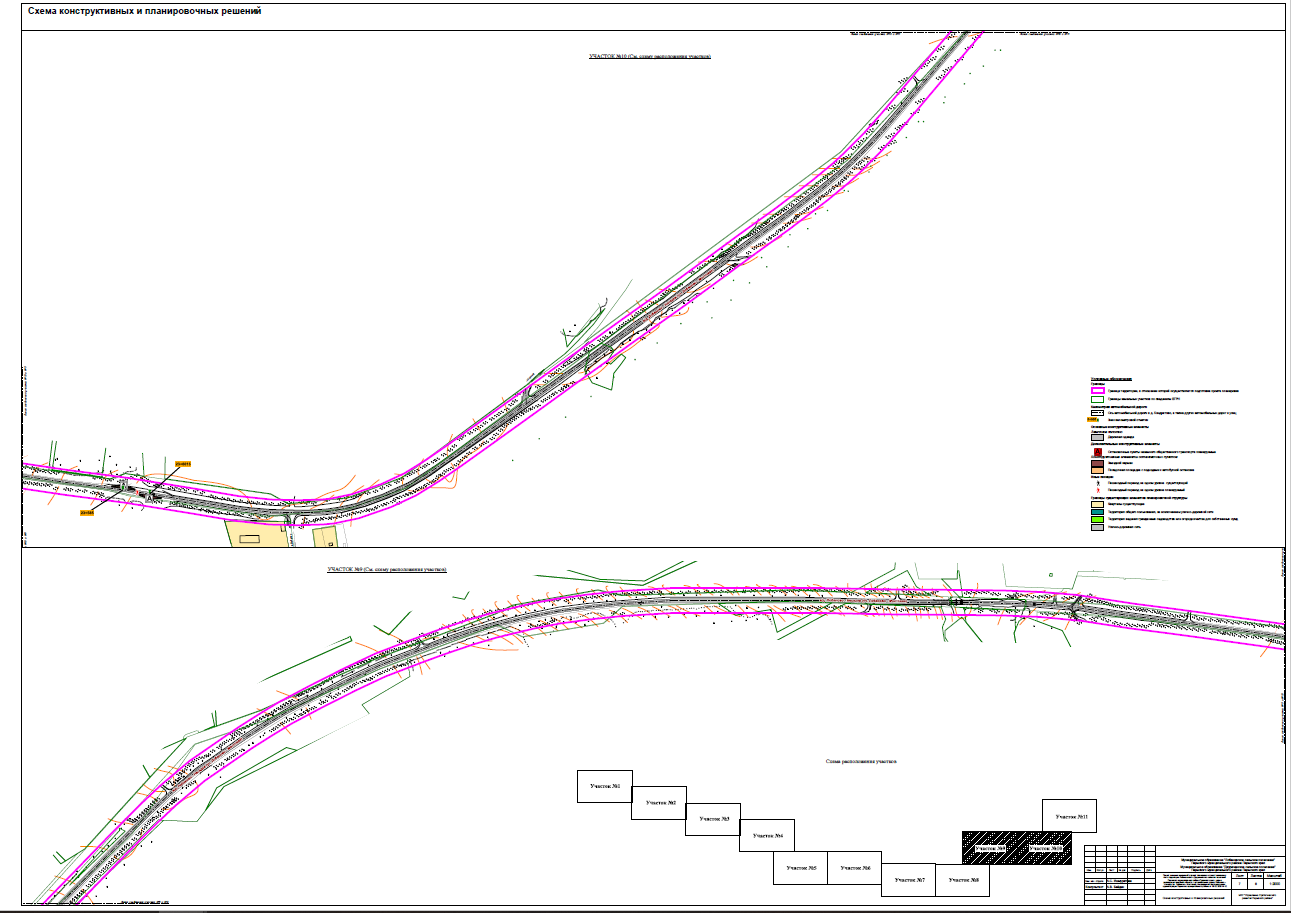 Приложение 3к постановлению администрации Пермского муниципального районаот 27.01.2022 № СЭД-2022-299-01-01-05.С-32Раздел 5. Чертеж межевания территории. 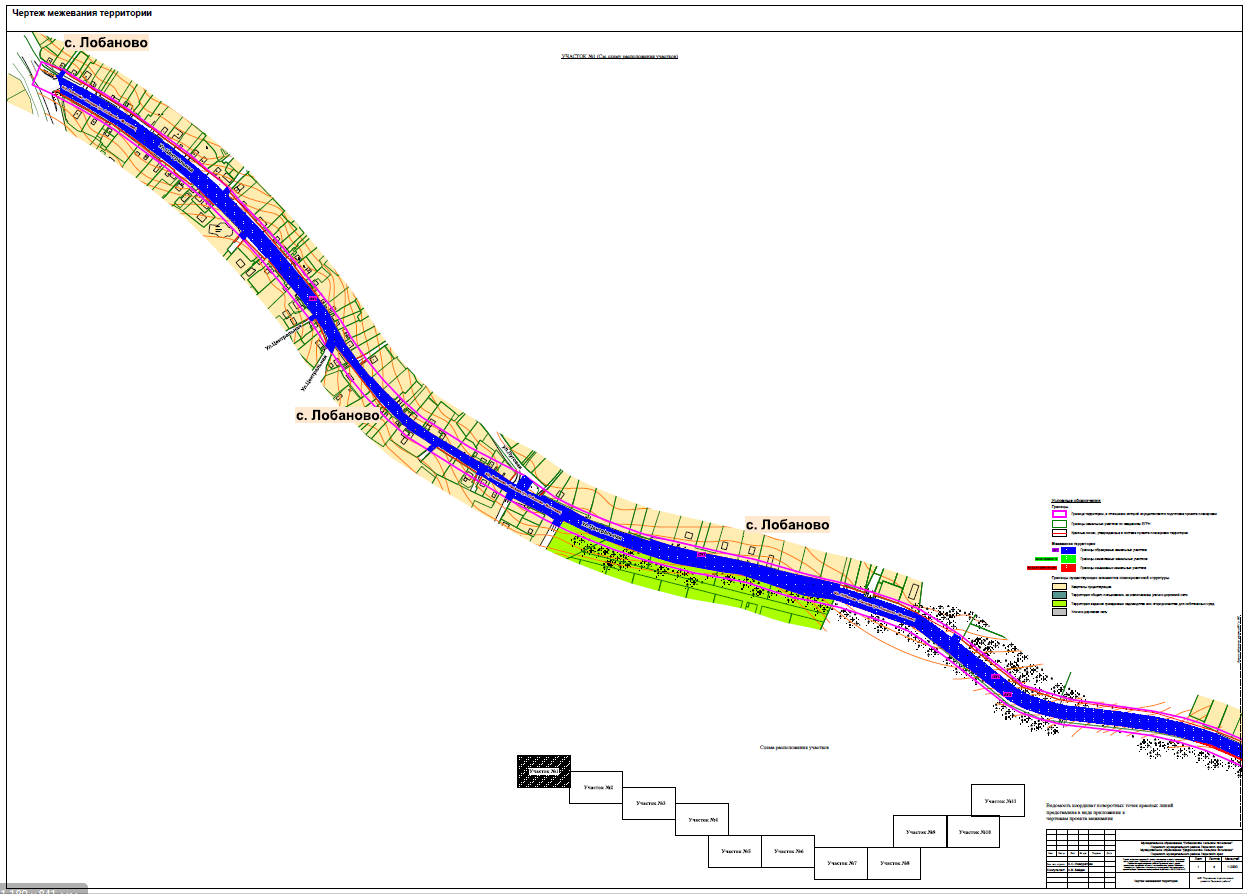 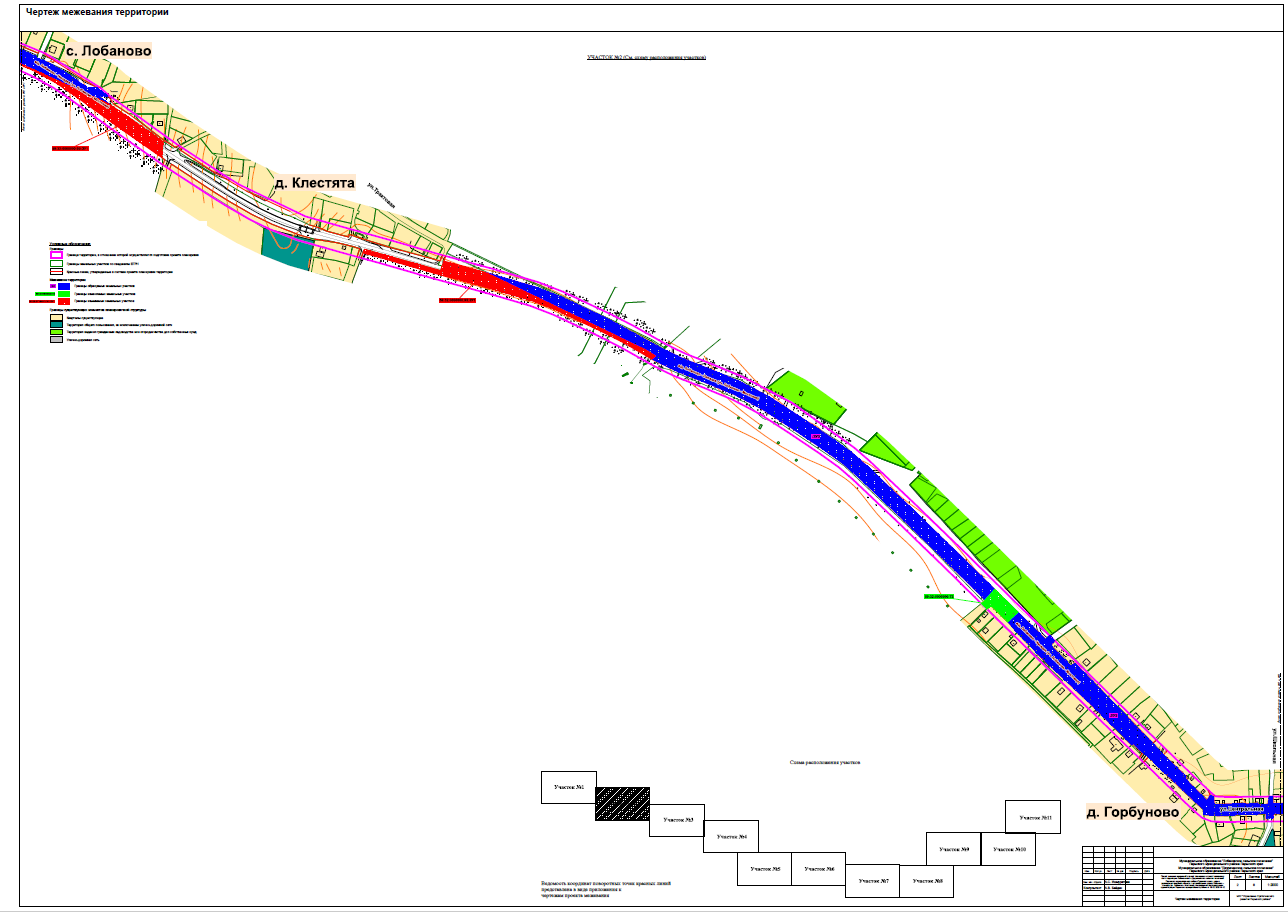 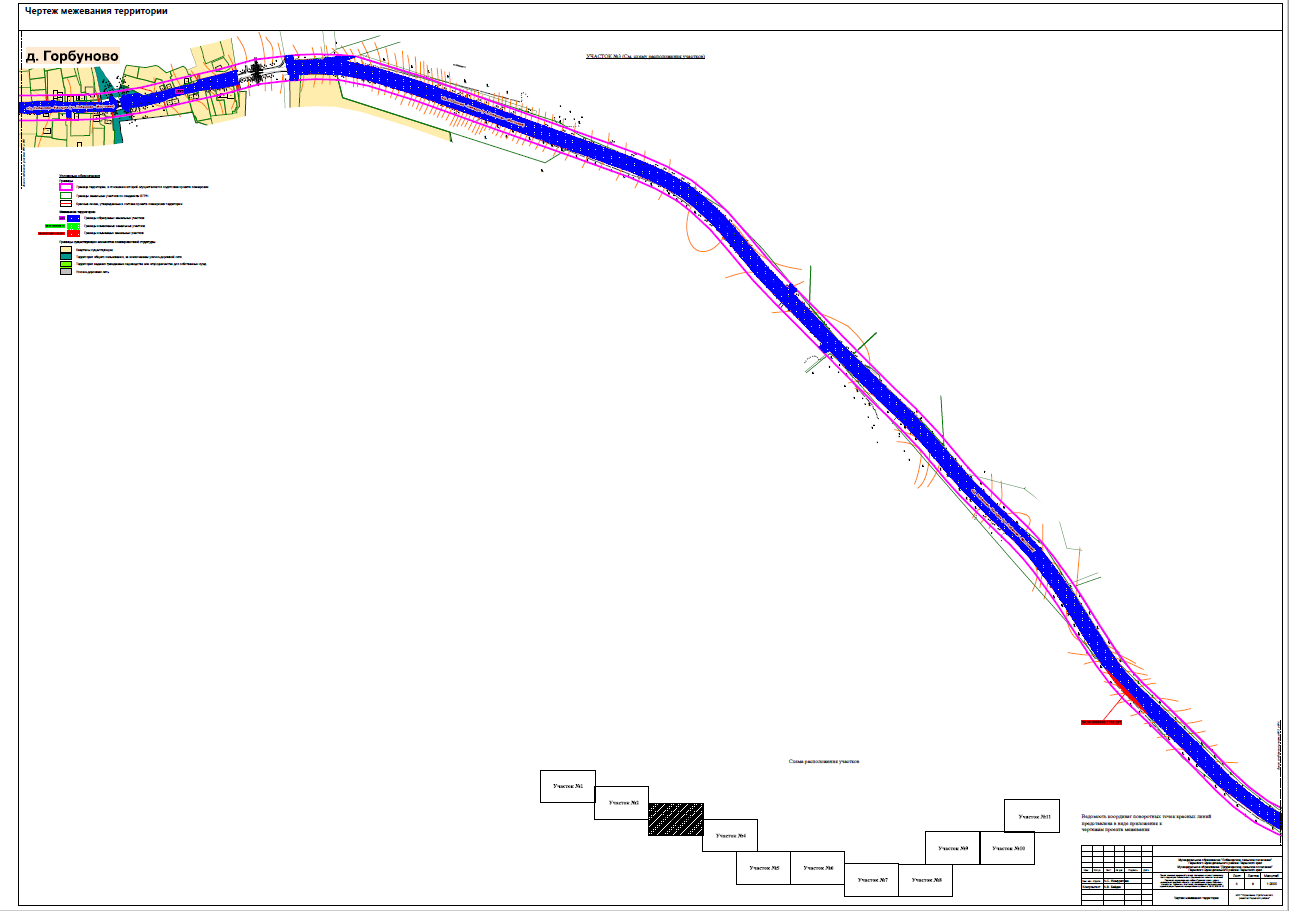 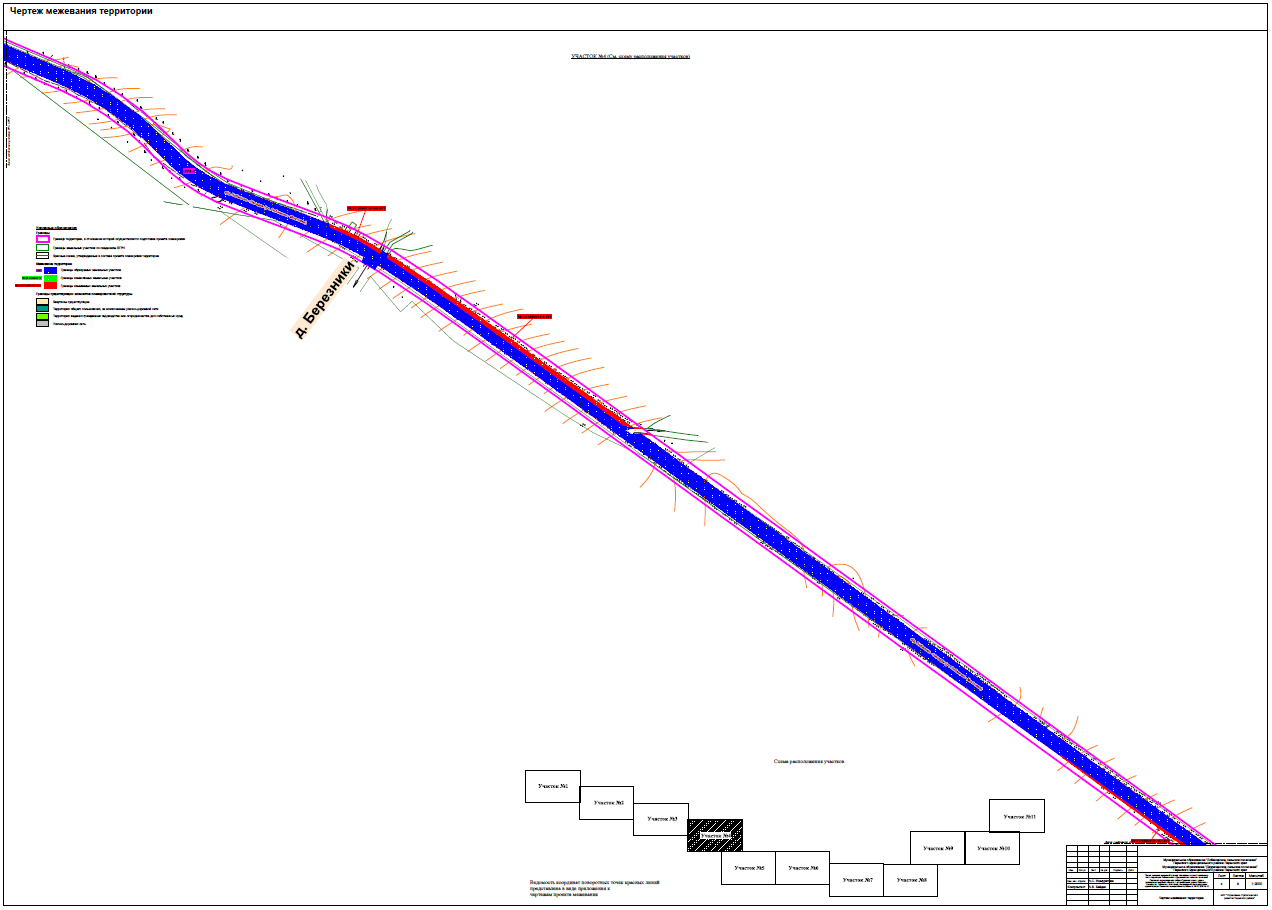 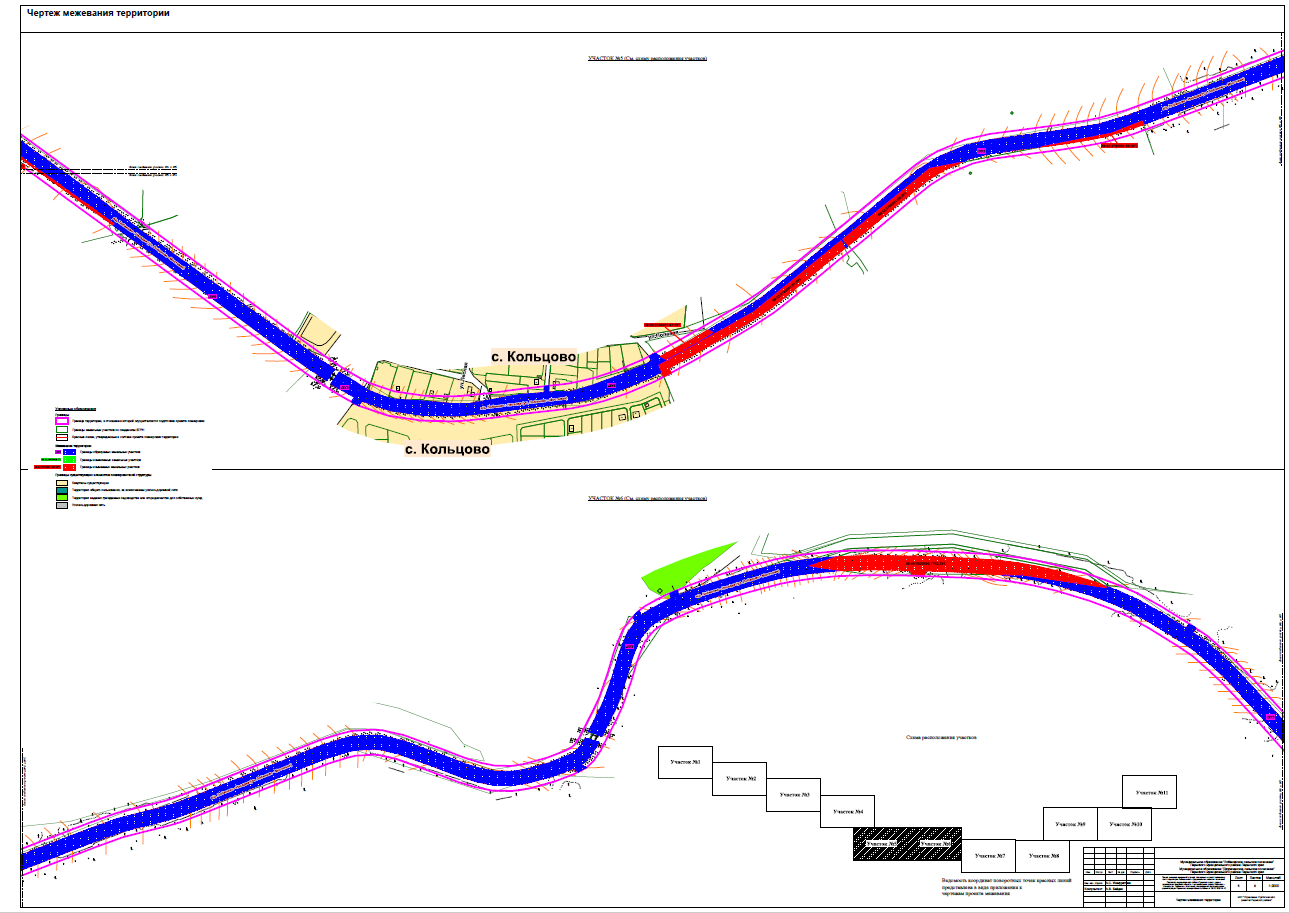 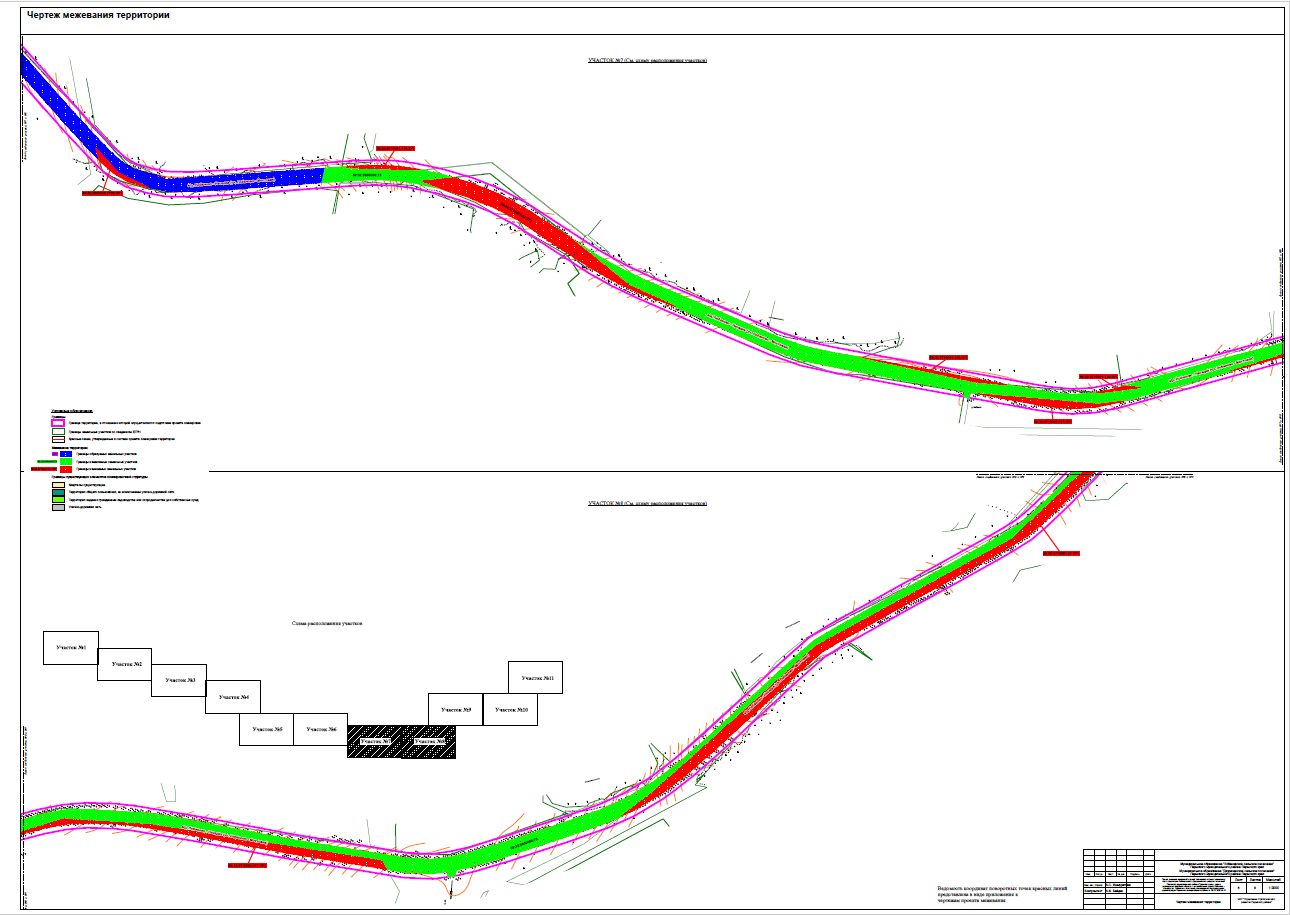 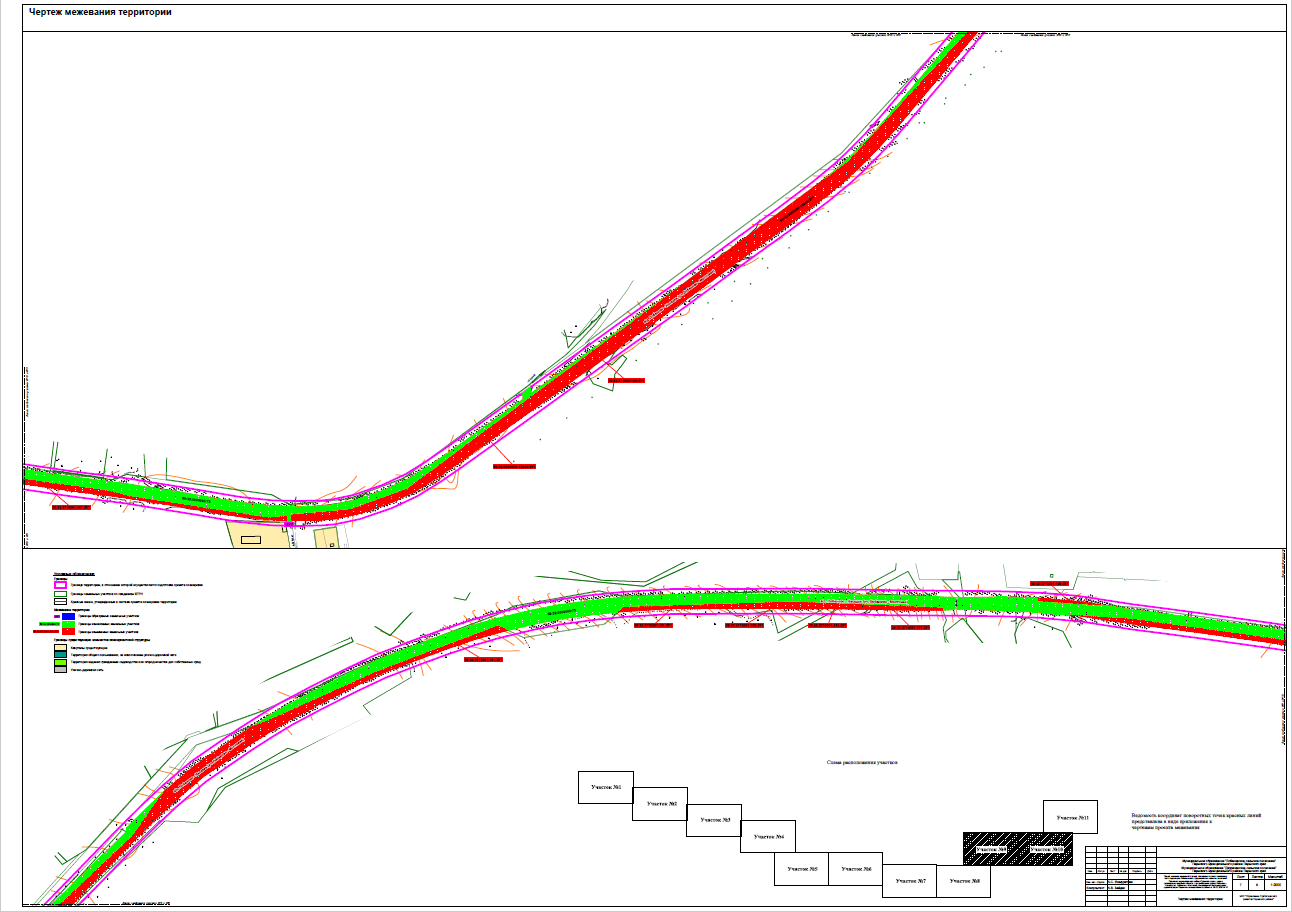 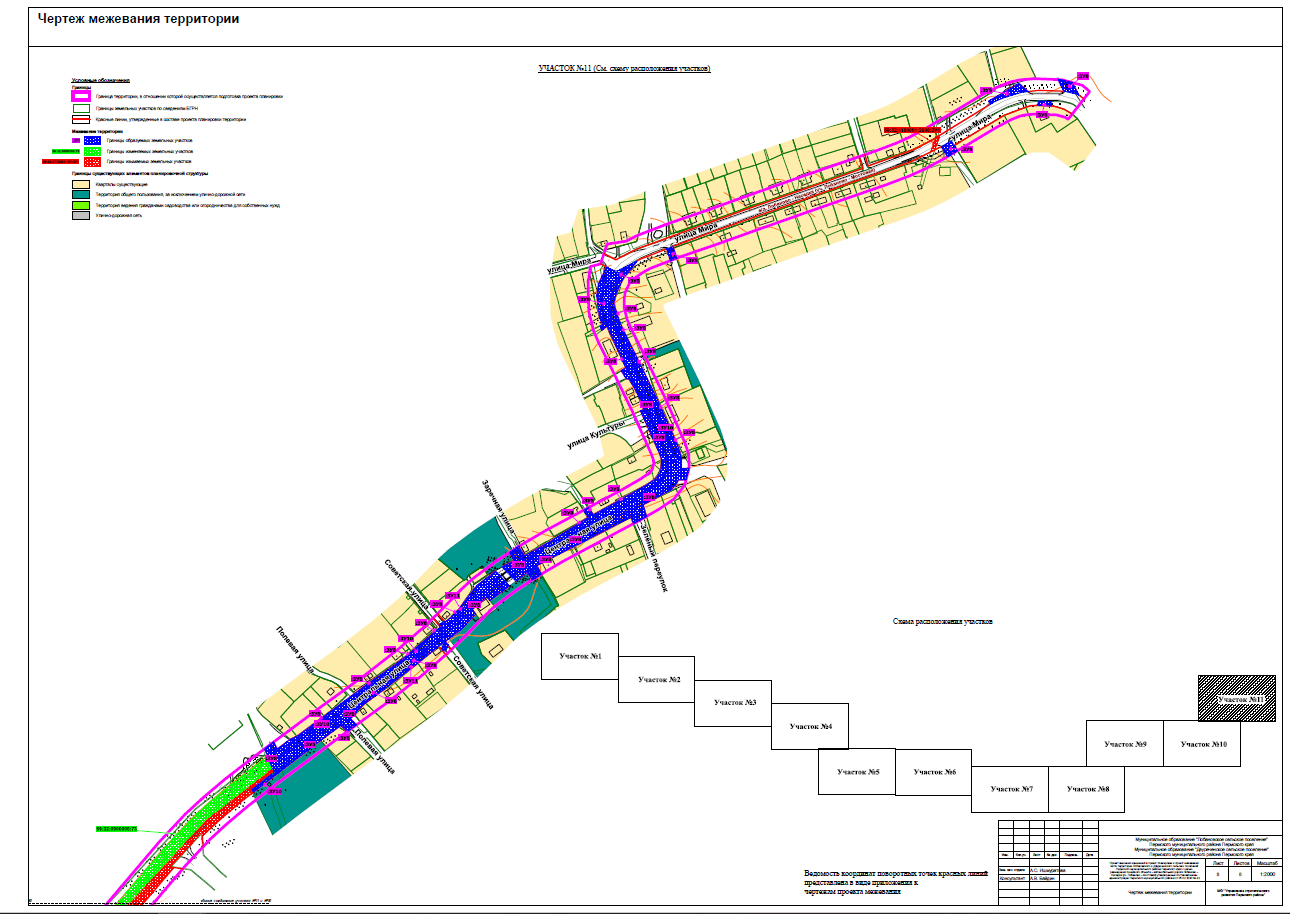 Раздел 6. Текстовая часть.Цели разработки проекта межевания территорииПроект межевания территории подготовлен в целях определения местоположения границ, образуемых и изменяемых земельных участков, в соответствии с пунктом 1 части 2 статьи 43 Градостроительного кодекса Российской Федерации.Проектом межевания территории не предусмотрено установление, изменение, отмена красных линий для застроенных территорий, в границах которых не планируется размещение новых объектов капитального строительства, а также установление, изменение, отмена красных линий в связи с образованием и (или) изменением земельного участка, расположенного в границах территории, применительно к которой не предусматривается осуществление деятельности по комплексному и устойчивому развитию территории, при условии, что такие установление, изменение, отмена влекут за собой исключительно изменение границ территории общего пользования, предусмотренные пунктом 2 части 2 статьи 43 Градостроительного кодекса Российской Федерации.Перечень и сведения о площади образуемых земельных участков и способы их образования. Вид разрешенного использования образуемых земельных участковПроектом межевания территории предусмотрено образование земельных участков под линейный объект – автомобильная дорога.В соответствии с частью 4 статьи 36 ГрК РФ действие градостроительного регламента не распространяется на земельные участки предназначенные для размещения линейных объектов и (или) занятые линейными объектами, а также в границах территорий общего пользования.Виды разрешенного использования образуемых земельных участков установлены в соответствии с приказом Федеральной службы государственной регистрации, кадастра и картографии от 10.11.2020 № П/0412 «Об утверждении классификатора видов разрешенного использования земельных участков».Линии отступа от красных линий не устанавливаются.Экспликация образуемых и изменяемых земельных участковТаблица 1Перечень и сведения о площади образуемых земельных участков, которые будут отнесены к территориям общего пользования или имуществу общего пользованияТаблица 2Перечень и сведения о площади земельных участков в отношении которых предполагается изъятие и раздел для муниципальных нужд  Таблица 3Сведения о границах территории, в отношении которой утвержден проект межеванияУтвержденные проекты планировки и проекты межевания территории в границах территории проектирования:- Проект планировки и проект межевания части территории Лобановского и Двуреченского сельских поселений Пермского муниципального района Пермского края с целью размещения линейного объекта – автомобильная дорога Лобаново – Насадка (уч. Лобаново – Мостовая) от 05 февраля 2020 № 42.- Проект планировки и проект межевания части территории д. Мостовая Двуреченского сельского поселения Пермского муниципального района Пермского края, с целью строительства распределительного газопровода от 28.12.2017 № 566-С.Каталог координат границ проектированияСистема координат МСК 59Каталоги координат границ, образуемых, изменяемых и изымаемых земельных участковЗУ1-1Система координат МСК 59ЗУ1-2Система координат МСК 59ЗУ2Система координат МСК 59ЗУ3-1Система координат МСК 59ЗУ3-2Система координат МСК 59ЗУ3-3Система координат МСК 59ЗУ3-4Система координат МСК 59ЗУ3-5Система координат МСК 59ЗУ3-6Система координат МСК 59ЗУ5-1Система координат МСК 59ЗУ5-2Система координат МСК 59ЗУ6Система координат МСК 59ЗУ7Система координат МСК 59ЗУ8-1Система координат МСК 59ЗУ8-2Система координат МСК 59ЗУ8-3Система координат МСК 59ЗУ8-4Система координат МСК 59ЗУ8-5Система координат МСК 59ЗУ8-6Система координат МСК 59ЗУ8-7Система координат МСК 59ЗУ8-8Система координат МСК 59ЗУ8-9Система координат МСК 59ЗУ8-10Система координат МСК 59ЗУ8-11Система координат МСК 59ЗУ8-12Система координат МСК 59ЗУ8-13Система координат МСК 59ЗУ8-14Система координат МСК 59ЗУ8-15Система координат МСК 59ЗУ8-16Система координат МСК 59ЗУ8-17Система координат МСК 59ЗУ8-18Система координат МСК 59ЗУ8-19Система координат МСК 59ЗУ8-20Система координат МСК 59ЗУ8-21Система координат МСК 59ЗУ8-22Система координат МСК 59ЗУ8-23Система координат МСК 59ЗУ8-24Система координат МСК 59ЗУ8-25Система координат МСК 59ЗУ8-26Система координат МСК 59ЗУ8-27Система координат МСК 59ЗУ8-28Система координат МСК 59ЗУ8-29Система координат МСК 59ЗУ8-30Система координат МСК 59ЗУ8-31Система координат МСК 59ЗУ8-32Система координат МСК 59ЗУ8-33Система координат МСК 59ЗУ8-34Система координат МСК 59ЗУ9Система координат МСК 59ЗУ10-1Система координат МСК 59ЗУ10-2Система координат МСК 59ЗУ10-3Система координат МСК 59ЗУ10-4Система координат МСК 59ЗУ11-1Система координат МСК 59ЗУ11-2Система координат МСК 59ЗУ 59:32:0000000:73-2Система координат МСК 59ЗУ 59:32:0000000:73-3Система координат МСК 59ЗУ 59:32:0000000:73-4Система координат МСК 59ЗУ 59:32:0000000:73-5Система координат МСК 59ЗУ 59:32:0000000:72Система координат МСК 59ЗУ 59:32:0000000:95-1Система координат МСК 59ЗУ 59:32:0000000:95-1-2Система координат МСК 59ЗУ 59:32:3890013:346Система координат МСК 59ЗУ 59:32:3890013:6Система координат МСК 59ЗУ 59:32:3780001:97Система координат МСК 59ЗУ 59:32:3780001:51Система координат МСК 59ЗУ 59:32: 3780001:50-1Система координат МСК 59ЗУ 59:32: 3780001:50-1-2Система координат МСК 59ЗУ 59:32:0000000:7702-1Система координат МСК 59ЗУ 59:32:0000000:7702-1-2Система координат МСК 59ЗУ 59:32:3710001:116Система координат МСК 59ЗУ 59:32:3710001:23Система координат МСК 59ЗУ 59:32: 3710001:135-1Система координат МСК 59ЗУ 59:32: 3710001:135-1-2Система координат МСК 59ЗУ 59:32: 3710001:117-1Система координат МСК 59ЗУ 59:32: 3710001:117-1-2Система координат МСК 59ЗУ 59:32: 3710001:97Система координат МСК 59ЗУ 59:32: 3710001:151-1Система координат МСК 59ЗУ 59:32: 3710001:151-2Система координат МСК 59ЗУ 59:32: 3710001:151-3Система координат МСК 59ЗУ 59:32: 3710001:109Система координат МСК 59ЗУ 59:32: 3710001:107Система координат МСК 59ЗУ 59:32: 3710001:129Система координат МСК 59ЗУ 59:32: 3710001:141Система координат МСК 59ЗУ 59:32: 0000000:12944-1Система координат МСК 59ЗУ 59:32: 0000000:12944-2Система координат МСК 59ЗУ 59:32: 3710001:98Система координат МСК 59ЗУ 59:32: 0000000:7702Система координат МСК 59ЗУ 59:32: 3890013:767Система координат МСК 59ЗУ 59:32: 1100001:2030Система координат МСК 59Обозначение характерных точек Координаты, мКоординаты, мОбозначение характерных точек ХУ1231501463.632234966.822501462.212234968.643501453.842234989.754501455.042234990.61Обозначение характерных точек Координаты, мКоординаты, мОбозначение характерных точек ХУ1231501451.422234996.602501449.852234995.523501444.292235003.454501438.912235011.515501434.582235019.406501433.722235020.997501429.752235028.228501427.062235033.129501423.332235039.9210501413.752235055.2311501410.502235060.6512501407.342235065.5213501404.782235069.7014501399.602235078.3515501393.092235089.3416501390.512235094.1517501383.542235104.6018501383.212235105.0719501371.412235122.2720501367.402235127.9421501362.912235133.9622501357.112235142.8623501351.762235150.0024501344.972235158.5325501333.512235172.5826501324.632235183.4627501310.462235203.2228501296.832235221.8429501291.592235228.4330501286.512235236.9031501274.342235250.9632501268.522235257.6833501266.032235260.5634501248.492235283.7635501249.002235284.2536501249.942235285.1337501233.712235300.87Обозначение характерных точек Координаты, мКоординаты, мОбозначение характерных точек ХУ1231501228.382235307.382501226.272235306.363501224.162235305.344501210.652235317.315501169.252235354.206501164.602235358.707501155.902235366.808501117.122235399.059501109.712235405.6510501105.252235409.9011501101.642235413.5112501097.212235418.2213501090.232235423.6614501085.652235427.1615501064.442235441.9716501057.872235447.8117501041.632235459.7418501035.612235464.6319501026.502235470.1120501016.162235477.7921501008.632235482.0422501005.552235484.0423500991.972235493.6824500979.372235499.3725500978.532235499.7526500971.582235503.4027500941.632235520.6828500935.302235524.2929500925.382235532.1130500909.762235543.1031500919.352235562.52Обозначение характерных точек Координаты, мКоординаты, мОбозначение характерных точек ХУ1231500908.652235563.572500898.812235550.333500873.732235571.534500874.832235572.995500851.912235593.536500831.092235615.027500820.522235625.888500818.952235627.499500808.982235631.5010500799.572235642.3711500793.452235650.1612500785.512235661.3013500780.892235667.6314500772.732235678.7815500764.022235692.6916500759.772235699.4717500752.752235711.1818500739.702235734.0219500725.252235757.1120500724.122235758.9221500723.712235759.5822500707.402235788.6523500708.242235789.1924500707.632235790.6925500696.572235806.9326500679.012235832.6927500693.852235844.2428500701.152235845.7629500701.152235845.76Обозначение характерных точек Координаты, мКоординаты, мОбозначение характерных точек ХУ1231500662.112235900.312500653.922235891.993500639.682235918.104500626.862235944.225500624.332235949.086500607.412235979.267500590.722236019.508500579.652236050.259500581.322236050.7010500579.172236056.8711500565.272236097.2512500569.542236098.3313500556.992236138.7814500545.762236185.6515500538.652236219.1016500530.402236261.9117500521.592236299.7318500511.072236338.5219500501.772236377.0820500502.352236377.2221500501.712236379.7422500501.052236382.4023500493.412236417.1624500484.342236455.2625500469.332236501.1426500474.162236503.53Обозначение характерных точек Координаты, мКоординаты, мОбозначение характерных точек ХУ1231499605.002238451.132499596.272238473.22Обозначение характерных точек Координаты, мКоординаты, мОбозначение характерных точек ХУ1231498908.322239307.842498902.282239301.673498925.272239278.544498932.322239271.915498952.222239252.776498968.802239236.237498969.892239235.358498976.752239228.619498979.302239225.8610498987.022239218.8511498987.022239218.8512499008.562239197.9413499030.222239176.9314499050.032239158.1515499044.212239151.1316499082.472239113.2417499090.582239120.7118499090.792239121.01Обозначение характерных точек Координаты, мКоординаты, мОбозначение характерных точек ХУ1231498815.042239404.692498814.312239405.113498811.652239404.934498807.492239406.945498805.512239406.486498804.162239406.167498796.542239401.578498806.732239391.079498818.342239379.5810498832.272239365.3311498833.492239365.9012498838.262239360.3813498840.102239363.7314498879.842239321.8415498882.662239322.5416498882.692239323.4817498885.872239326.8118498887.842239327.5619498889.102239327.68Обозначение характерных точек Координаты, мКоординаты, мОбозначение характерных точек ХУ1231498803.532239515.682498803.532239515.683498795.662239515.754498795.662239514.375498790.142239514.556498788.712239507.957498788.512239502.238498788.362239496.109498791.542239495.9110498791.452239491.4811498791.092239486.5712498790.622239480.1113498789.962239480.1414498789.662239472.8215498791.362239472.7916498790.982239452.8117498790.052239452.8118498789.532239429.9219498789.362239414.8920498798.632239414.5921498803.812239414.4422498806.372239414.37Обозначение характерных точек Координаты, мКоординаты, мОбозначение характерных точек ХУ1231498804.442239588.712498793.862239589.403498793.142239569.064498792.432239569.125498792.122239565.436498792.012239562.897498791.882239559.798498791.172239537.299498791.132239523.2210498799.102239523.1011498803.612239523.3412498803.612239523.34Обозначение характерных точек Координаты, мКоординаты, мОбозначение характерных точек ХУ1231498806.972239681.182498795.712239685.253498790.942239685.674498790.482239673.315498790.532239662.666498790.622239640.797498790.662239632.488498790.532239623.959498790.362239613.0110498792.562239612.9511498792.542239612.2912498793.252239608.4813498793.202239603.4714498793.902239603.4415498793.872239591.5216498804.472239591.39Обозначение характерных точек Координаты, мКоординаты, мОбозначение характерных точек ХУ1231498841.862239861.822498832.322239867.983498827.452239867.084498824.932239857.315498822.992239849.836498821.512239841.917498817.852239826.048498813.362239810.039498810.402239798.8610498808.232239788.0511498808.072239783.9212498811.152239783.8613498813.032239780.8614498814.152239774.7715498818.052239762.3816498818.352239761.06Обозначение характерных точек Координаты, мКоординаты, мОбозначение характерных точек ХУ1231498858.392239930.072498856.442239930.683498848.842239933.044498833.532239873.015498843.262239867.93Обозначение характерных точек Координаты, мКоординаты, мОбозначение характерных точек ХУ1231498720.612257567.522498718.672257571.283498716.462257575.554498703.382257569.215498695.202257565.266498694.552257564.947498679.472257562.688498651.292257566.269498641.702257570.1810498640.272257567.52Обозначение характерных точек Координаты, мКоординаты, мОбозначение характерных точек ХУ1231498876.522240028.342498842.622240034.823498842.722240038.104498831.572240037.61Обозначение характерных точек Координаты, мКоординаты, мОбозначение характерных точек ХУ1231498860.402239937.302498824.582239942.873498814.632239944.42Обозначение характерных точек Координаты, мКоординаты, мОбозначение характерных точек ХУ1231498782.292239808.922498793.822239805.583498798.892239813.384498800.612239819.235498803.852239829.406498808.252239848.007498810.252239860.038498812.952239869.309498814.872239881.4910498815.412239888.6511498816.802239900.8612498818.772239914.2713498820.752239922.7314498822.852239933.8915498823.872239939.3516498813.792239941.36Обозначение характерных точек Координаты, мКоординаты, мОбозначение характерных точек ХУ1231498759.022239634.232498763.542239634.033498763.542239634.034498775.052239633.805498775.052239644.576498773.082239644.617498773.172239649.978498774.192239671.099498774.352239684.1410498774.372239710.3611498765.582239711.0212498764.012239711.10Обозначение характерных точек Координаты, мКоординаты, мОбозначение характерных точек ХУ1231498757.652239523.942498763.272239523.893498771.782239524.274498771.722239571.585498768.962239571.706498769.042239572.757498769.442239577.858498771.292239577.799498771.452239580.1610498771.762239584.5711498773.242239584.6012498773.962239612.2913498774.042239626.1814498763.272239626.5215498758.922239626.54Обозначение характерных точек Координаты, мКоординаты, мОбозначение характерных точек ХУ1231498867.092239284.292498870.732239287.933498876.922239293.844498847.232239323.755498824.852239347.426498805.712239367.557498791.842239381.678498780.432239394.979498770.122239395.9310498769.272239409.8511498769.042239415.5712498768.862239419.9313498767.912239419.9314498768.022239427.0215498768.112239432.7416498768.302239438.1417498768.602239442.6418498770.502239462.5019498770.862239483.0220498772.172239510.5621498763.132239510.5722498757.502239510.58Обозначение характерных точек Координаты, мКоординаты, мОбозначение характерных точек ХУ1231499125.882239033.832499106.172239051.453499082.272239075.284499065.792239089.795499058.862239096.606499059.552239097.327499045.702239110.848499020.072239137.969499001.692239157.4010498971.592239189.2611498955.732239205.5812498934.582239226.7613498928.802239232.9814498920.732239241.6415498898.502239262.5616498901.142239265.7017498890.012239276.9218498884.312239283.0819498875.872239277.8520498874.462239276.68Обозначение характерных точек Координаты, мКоординаты, мОбозначение характерных точек ХУ1231499585.822238428.912499580.252238443.013499580.252238443.01Обозначение характерных точек Координаты, мКоординаты, мОбозначение характерных точек ХУ1231500593.862235926.122500606.532235933.453500577.002235993.004500569.222236014.205500540.582236094.426500539.102236099.317500525.152236145.328500510.582236224.799500509.762236229.2910500504.412236268.1111500485.222236325.7912500464.912236386.8113500457.002236444.20Обозначение характерных точек Координаты, мКоординаты, мОбозначение характерных точек ХУ1231500642.682235835.512500649.032235838.923500632.122235872.284500618.112235900.935500607.772235917.936500600.002235913.58Обозначение характерных точек Координаты, мКоординаты, мОбозначение характерных точек ХУ1231500678.132235774.672500684.212235778.173500684.882235778.564500689.732235781.285500679.922235796.566500677.162235800.867500664.682235818.508500658.472235829.579500648.832235825.27Обозначение характерных точек Координаты, мКоординаты, мОбозначение характерных точек ХУ1231500734.962235684.522500741.902235691.733500742.672235692.504500743.672235693.565500744.522235694.396500723.822235726.027500720.902235731.338500705.872235755.169500695.462235771.6210500692.952235770.9011500679.572235766.31Обозначение характерных точек Координаты, мКоординаты, мОбозначение характерных точек ХУ1231500920.962235498.072500921.032235498.103500927.592235500.674500932.202235502.455500936.542235504.136500903.782235528.507500894.722235535.738500850.442235569.819500835.352235581.8210500826.052235588.7311500821.782235592.5112500820.442235593.7013500820.742235594.0814500816.902235597.3315500819.392235600.6116500813.052235606.1917500804.552235614.6618500789.612235630.3819500789.042235630.1020500780.692235640.6121500779.332235639.5422500757.592235673.5923500748.432235687.4624500739.492235677.3425500739.482235677.33Обозначение характерных точек Координаты, мКоординаты, мОбозначение характерных точек ХУ1231500981.382235457.812500981.692235458.333500986.432235466.264500979.282235470.705500969.082235476.636500963.982235478.707500944.192235486.838500940.812235487.659500936.472235484.6710500935.202235486.26Обозначение характерных точек Координаты, мКоординаты, мОбозначение характерных точек ХУ1231501120.112235319.832501136.142235333.513501102.142235367.644501097.912235371.195501102.382235375.946501095.772235381.657501094.052235379.068501092.142235380.829501086.142235386.3010501078.512235392.7711501069.322235400.3012501046.622235421.4113501033.852235432.0914501009.772235451.0415501005.942235453.7516500992.962235463.6817500986.772235454.6518500986.742235454.6019500982.852235448.79Обозначение характерных точек Координаты, мКоординаты, мОбозначение характерных точек ХУ1231501404.342234979.512501413.872234975.903501415.512234986.154501406.902234988.825501404.322234994.746501394.502235011.787501373.762235046.618501373.552235046.499501371.382235049.7910501367.022235057.0311501357.102235073.4612501354.322235081.5513501341.152235100.3414501315.942235136.6015501290.992235163.6916501287.802235168.2217501282.472235176.6918501283.652235177.6019501277.222235186.1020501265.072235201.8021501263.032235200.6422501254.572235210.4223501251.142235215.0024501245.422235223.6325501238.162235232.2526501241.792235235.4027501233.662235244.2728501225.902235249.8229501200.502235275.2430501202.282235277.2431501189.472235290.8832501150.842235329.8233501130.212235312.59Обозначение характерных точек Координаты, мКоординаты, мОбозначение характерных точек ХУ1231497066.052242546.992497074.282242552.71Обозначение характерных точек Координаты, мКоординаты, мОбозначение характерных точек ХУ1231497088.752242527.922497079.672242523.55№ПараметрХарактеристика1Наименование автомобильной дорогиАвтомобильная дорога Лобаново – Насадка (уч. Лобаново – Мостовая)2Идентификационный номер автомобильной дороги57-246-ОП-МР-57Н-0233ЗначениеРайонное4КатегорияIV5Протяженность27,085 км6Площадь проектирования125,9 га.7Начальная точкаНачальная точка автодороги – пикет 0+000 (точка соединения с муниципальнойавтодорогой «Пермь-Екатеринбург»-Нестюково).8Конечная точкаКонечная точка пикет 27.+085 (д. Мостовая).9Характер движениядвустороннее10Расчетная скорость движения80 км/ч11Пропускная способность-12Количество полос движения213Ширина полосы движения*3-3,5 м14Ширина проезжей части6-7 м 15Наличие обочин216Ширина обочины1,5 – 2 м.17Тип дорожной одеждыкапитальный18Покрытиеасфальтобетон19Ширина полосы отвода- в границах н.п.- за границами н.п.15-25 м.23-28 м.20Наличие существующих линий движения общественного транспортаНа всем протяжении автомобильной дороги21Наличие существующих остановочных пунктов общественного пассажирского транспорта27 остановочных пунктов:- заездной карман площадью 98 м2;- посадочная площадка 13м*4м за исключением посадочных площадок на ПК 1+150 (13м*2м) и ПК 3+431 (10м*2,5м) в связи, со сложившейся ситуацией на местности.Обозначение характерных точек Координаты, мКоординаты, мОбозначение характерных точек ХУ1231501443.592234979.452501442.502234981.623501453.842234989.754501449.852234995.525501439.252234988.076501411.742235042.797501390.562235078.348501371.852235108.429501320.062235179.3310501299.012235207.1311501274.212235238.0712501241.252235276.5013501225.362235292.5414501233.712235300.8715501229.412235302.8816501224.162235305.3417501218.392235299.5818501202.582235315.5619501159.992235356.6520501123.102235389.7621501066.772235436.8022501023.102235471.6823501008.632235482.0424501005.552235484.0425500991.972235493.6826500979.372235499.3727500978.532235499.7528500971.582235503.4029500941.632235520.6830500941.632235520.6831500935.302235524.2932500925.382235532.1133500909.762235543.1034500898.812235550.3335500873.732235571.5336500874.832235572.9937500851.912235593.5338500831.092235615.0239500820.522235625.8840500818.952235627.4941500808.982235631.5042500799.572235642.3743500793.452235650.1644500785.512235661.3045500780.892235667.6346500772.732235678.7847500764.022235692.6948500759.772235699.4749500752.752235711.1850500739.702235734.0251500725.252235757.1152500724.122235758.9253500723.712235759.5854500707.402235788.6555500708.242235789.1956500707.632235790.6957500696.572235806.9358500679.012235832.6959500670.832235845.6060500687.092235857.5461500688.792235859.4562500689.482235861.9863500678.012235875.1164500660.942235864.4565500660.742235864.9166500654.452235878.7967500653.192235882.7168500648.952235891.1369500652.722235894.1970500639.682235918.1071500626.862235944.2272500624.332235949.0873500607.412235979.2674500590.722236019.5075500579.652236050.2576500581.322236050.7077500579.172236056.8778500565.272236097.2579500569.542236098.3380500556.992236138.7881500545.762236185.6582500538.652236219.1083500530.402236261.9184500521.592236299.7385500511.072236338.5286500501.772236377.0887500502.352236377.2288500501.712236379.7489500501.062236382.4090500493.412236417.1691500484.342236455.2692500478.822236453.4893500476.332236464.5794500465.022236499.4295500462.232236498.3196500456.302236514.8297500459.552236516.2998500447.952236552.0299500430.222236598.78100500418.382236618.66101500383.822236666.13102500392.482236671.11103500383.592236683.30104500374.832236678.26105500305.442236766.83106500289.322236787.42107500276.912236809.13108500266.222236840.00109500259.692236866.93110500256.742236879.74111500256.322236881.72112500244.472236984.79113500235.842237046.26114500223.642237100.98115500206.142237156.57116500188.052237198.94117500167.782237243.85118500166.162237243.22119500161.042237254.13120500162.362237254.68121500145.132237286.19122500141.342237293.12123500116.252237329.87124500111.642237336.06125500110.682237354.71126500094.912237375.98127500095.482237357.77128500079.242237379.58129500053.852237416.49130500011.462237477.19131499998.982237495.16132500000.862237498.91133500004.142237505.46134499999.732237512.19135499996.802237506.63136499994.422237502.11137499940.792237583.82138499923.872237611.01139499900.222237652.03140499882.862237687.81141499870.842237718.38142499857.892237745.51143499852.072237765.96144499845.892237779.40145499835.322237818.85146499839.892237819.71147499830.262237849.77148499817.082237892.18149499791.342237987.42150499784.002237983.82151499781.952237991.30152499790.842237994.49153499769.712238071.71154499765.472238087.20155499742.752238164.84156499725.452238209.73157499684.942238295.74158499642.212238373.36159499628.062238399.81160499619.722238417.57161499610.762238436.56162499605.002238451.13163499596.272238473.22164499590.842238486.98165499568.872238540.31166499553.352238570.32167499539.462238596.36168499518.962238627.89169499502.202238653.66170499465.572238708.09171499438.742238745.33172499414.322238773.43173499395.412238793.38174499331.302238861.00175499306.022238886.74176499250.762238943.99177499196.512238999.09178499185.442239010.32179499153.412239042.80180499143.552239052.96181499116.112239081.23182499094.012239103.55183499101.122239112.88184499090.582239120.71185499082.472239113.24186499044.212239151.13187499050.032239158.15188499030.222239176.93189499008.562239197.94190498987.022239218.85191498979.302239225.86192498976.752239228.61193498969.892239235.35194498968.802239236.23195498952.212239252.77196498932.322239271.91197498925.272239278.54198498902.282239301.67199498888.982239313.63200498879.842239321.84201498840.102239363.73202498838.262239360.38203498833.492239365.90204498832.282239365.33205498818.342239379.58206498806.732239391.07207498796.542239401.57208498804.172239406.16209498805.512239406.48210498803.812239414.44211498798.632239414.59212498789.362239414.89213498789.532239429.92214498790.052239452.81215498790.982239452.81216498791.362239472.79217498789.662239472.82218498789.962239480.14219498790.622239480.11220498791.092239486.57221498791.442239491.48222498791.542239495.91223498788.362239496.10224498788.512239502.23225498788.712239507.95226498790.142239514.55227498795.662239514.37228498795.662239515.75229498803.532239515.68230498803.612239523.34231498799.102239523.10232498791.132239523.22233498791.172239537.29234498791.882239559.79235498792.012239562.89236498792.122239565.43237498792.442239569.12238498793.142239569.06239498793.862239589.40240498793.872239591.52241498793.912239603.44242498793.202239603.47243498793.242239608.48244498792.542239612.29245498792.562239612.95246498790.372239613.01247498790.532239623.95248498790.672239632.48249498790.622239640.79250498790.532239662.66251498790.482239673.31252498790.932239685.67253498793.112239704.72254498801.922239705.56255498802.332239706.67256498802.082239709.69257498799.332239714.01258498797.032239716.58259498793.652239718.83260498795.102239725.55261498800.662239727.27262498802.832239728.52263498804.132239729.90264498807.932239759.17265498803.432239767.51266498805.832239779.92267498808.072239783.92268498808.232239788.05269498810.402239798.86270498813.362239810.03271498817.842239826.04272498821.502239841.91273498822.992239849.83274498824.932239857.31275498827.452239867.08276498832.322239867.98277498833.532239873.01278498842.592239910.53279498848.842239933.04280498850.452239938.85281498853.642239950.35282498857.702239964.98283498860.352239974.52284498866.942240030.17285498876.522240028.34286498878.232240043.35287498868.302240045.25288498870.202240086.05289498869.722240098.67290498873.552240103.44291498875.002240120.00292498876.002240160.00293498867.382240138.39294498856.642240191.48295498829.502240278.55296498779.152240419.19297498727.802240563.06298498687.062240676.00299498664.392240727.79300498639.662240771.81301498617.722240799.68302498582.392240837.72303498542.172240872.43304498486.672240918.66305498449.312240954.31306498448.982240954.64307498457.582240960.24308498446.702240971.06309498438.122240965.46310498404.782240998.64311498350.002241050.00312498326.162241074.70313498259.562241142.41314498221.172241182.98315498174.892241225.23316498118.262241274.16317498092.062241298.11318498046.012241344.43319498000.592241391.45320497974.952241415.28321497948.482241436.76322497908.852241465.62323497882.662241483.81324497774.882241552.57325497760.002241563.00326497739.922241578.65327497715.592241600.65328497675.862241642.87329497607.762241712.35330497549.312241768.90331497543.582241775.71332497523.262241799.69333497496.532241834.68334497477.682241869.22335497443.172241950.00336497428.302241984.91337497405.952242029.50338497379.542242071.90339497348.062242114.40340497323.022242141.63341497293.822242171.24342497271.452242194.39343497253.482242216.77344497238.032242240.72345497222.772242270.84346497196.862242336.76347497152.572242454.61348497148.852242463.58349497136.002242494.53350497119.952242526.05351497100.362242559.62352497098.172242563.36353497094.782242569.17354497092.702242572.73355497036.662242657.41356496981.442242735.34357496909.332242835.42358496859.392242904.84359496810.472242972.17360496775.812243019.68361496772.652243024.01362496772.512243041.18363496760.092243058.36364496762.532243040.92365496762.352243038.18366496703.642243118.37367496638.442243208.51368496581.272243287.79369496532.252243355.03370496459.602243455.07371496392.592243547.12372496335.292243626.58373496272.992243711.43374496188.772243827.32375496117.082243926.02376496046.162244023.31377495960.182244141.30378495906.522244210.41379495898.192244221.14380495840.022244302.16381495699.572244497.75382495694.422244504.95383495690.452244510.33384495655.612244558.31385495638.002244584.84386495632.812244592.77387495629.262244597.93388495621.512244611.37389495614.542244623.44390495613.222244625.41391495599.332244646.09392495588.662244672.74393495585.312244683.47394495582.622244696.50395495578.982244749.61396495574.202244804.41397495574.922244834.52398495581.322244871.83399495591.462244927.73400495594.812244970.67401495606.502244971.61402495607.392244979.47403495595.442244978.73404495596.162244987.83405495596.472245020.50406495608.682245060.40407495627.452245111.49408495647.732245159.16409495653.332245169.67410495661.802245164.30411495664.002245168.42412495667.642245175.25413495667.112245175.63414495661.752245185.46415495683.812245226.82416495709.942245272.30417495728.012245303.74418495749.772245340.10419495771.632245373.65420495793.042245400.98421495832.812245449.72422495866.982245490.80423495898.922245531.44424495935.942245575.77425495976.002245623.44426496007.842245663.01427496030.942245700.36428496051.672245750.10429496061.392245793.38430496078.092245917.51431496085.692245966.40432496089.962245992.40433496105.662246045.72434496145.842246154.53435496174.192246228.71436496221.142246350.66437496264.742246463.79438496281.942246511.51439496293.582246556.80440496303.812246598.05441496309.092246615.91442496323.042246652.64443496363.122246753.15444496391.052246823.00445496410.042246870.57446496417.772246890.61447496429.082246927.28448496433.612246945.70449496435.892246983.80450496434.802246999.48451496426.152247037.71452496401.572247105.00453496383.122247153.31454496374.932247180.70455496369.632247206.97456496368.902247238.26457496372.882247264.52458496384.862247307.98459496396.912247339.62460496404.202247354.68461496411.542247362.58462496425.412247372.03463496430.802247374.87464496442.662247380.87465496477.442247398.57466496501.992247410.19467496547.922247425.99468496582.192247436.04469496597.062247441.11470496625.432247453.13471496641.672247465.02472496644.562247467.66473496653.992247463.05474496665.472247474.13475496656.312247478.61476496665.872247491.17477496685.252247527.41478496687.812247533.70479496697.232247530.31480496702.902247544.22481496693.482247547.60482496704.012247573.44483496718.102247613.84484496737.362247678.49485496749.862247726.23486496755.032247752.27487496759.762247785.31488496760.612247793.82489496764.972247840.38490496766.902247901.21491496765.732247984.86492496762.022248076.07493496758.522248133.28494496753.372248173.68495496747.292248207.63496496736.672248253.54497496717.872248315.68498496712.582248329.03499496702.462248357.03500496686.912248391.81501496664.482248431.93502496633.322248482.32503496640.972248488.97504496632.562248501.53505496624.952248494.93506496610.462248516.49507496581.052248549.85508496559.482248572.82509496529.052248601.97510496523.802248606.70511496480.632248646.21512496464.052248660.98513496457.072248667.12514496423.742248696.73515496381.992248733.49516496337.912248772.70517496304.982248803.43518496279.612248828.01519496261.722248848.40520496249.192248869.57521496245.442248882.34522496239.662248902.08523496237.852248911.35524496233.922248931.51525496233.032248975.06526496233.012248976.23527496237.222249049.52528496245.482249159.21529496250.072249222.92530496253.072249264.68531496253.722249273.72532496255.142249313.52533496253.812249353.89534496249.272249387.97535496247.052249398.31536496238.262249439.21537496232.472249458.76538496222.392249492.77539496215.182249510.74540496202.612249542.05541496176.672249590.48542496135.432249653.57543496122.932249672.70544496103.492249702.46545496086.492249729.00546496064.602249768.65547496044.322249811.22548496016.012249877.49549495980.842249961.06550495939.002250057.45551495921.052250108.99552495909.802250161.12553495901.002250212.98554495859.662250431.71555495850.822250479.61556495850.712250480.24557495840.412250536.04558495835.982250566.56559495832.962250601.15560495835.092250638.27561495836.442250645.00562495843.642250680.68563495848.532250697.95564495872.342250781.94565495900.082250882.29566495922.712250970.90567495938.822251025.19568495947.152251068.48569495948.012251110.86570495944.862251164.48571495941.002251230.11572495925.222251315.47573495892.652251488.24574495866.532251649.53575495858.342251699.09576495856.212251747.45577495860.862251781.75578495868.562251815.76579495887.282251878.71580495923.812251990.04581495948.432252059.55582495968.832252104.66583495997.172252152.09584496010.282252170.16585496037.652252205.37586496078.652252252.42587496123.972252301.72588496169.462252350.96589496209.342252393.89590496238.672252426.95591496259.862252451.29592496281.812252487.97593496314.852252547.21594496351.522252612.72595496398.402252698.22596496442.882252778.01597496457.402252802.95598496475.092252831.24599496494.962252854.59600496533.712252895.33601496576.272252937.01602496606.742252968.42603496706.522253070.87604496713.232253070.56605496748.152253105.56606496779.412253138.58607496782.382253141.71608496827.902253195.53609496861.802253244.62610496889.102253284.29611496901.382253303.64612496913.562253322.84613496935.792253359.43614496965.712253415.86615496998.532253480.84616497024.452253535.95617497049.812253601.98618497057.292253622.24619497065.842253645.40620497085.362253702.99621497098.062253746.49622497114.892253816.21623497124.502253865.23624497132.382253923.41625497138.722253984.79626497144.232254086.73627497144.402254182.45628497144.512254346.42629497141.812254485.68630497141.372254501.45631497138.672254598.70632497138.572254603.90633497138.302254613.81634497139.812254688.35635497138.792254713.65636497137.202254753.18637497132.272254815.98638497130.142254833.71639497125.172254865.86640497115.632254927.66641497106.832254996.33642497099.442255051.25643497081.552255179.73644497064.622255293.75645497050.222255404.13646497029.902255530.52647497016.712255607.91648497012.932255643.60649497010.232255668.85650497009.092255719.10651497010.232255760.23652497011.942255778.79653497020.602255820.40654497039.632255875.50655497059.912255919.04656497084.802255959.19657497112.112255998.76658497145.562256045.52659497186.512256102.65660497206.892256130.96661497218.762256130.34662497229.202256144.82663497217.312256145.44664497218.272256146.77665497260.822256205.49666497302.972256264.11667497340.652256316.22668497415.072256421.05669497417.842256424.78670497601.962256672.72671497632.432256710.65672497653.052256732.91673497689.472256769.04674497725.882256801.33675497787.472256853.41676497806.472256869.48677497875.102256927.33678497960.802257000.06679497997.432257034.19680498017.542257056.09681498041.612257084.44682498074.812257127.35683498080.252257134.67684498089.252257130.02685498092.002257133.72686498098.322257142.22687498089.312257146.87688498101.732257163.57689498101.882257163.92690498103.532257167.79691498105.582257172.59692498133.992257210.72693498157.132257241.86694498161.312257247.48695498175.932257267.15696498190.582257288.29697498194.402257293.81698498199.582257301.29699498207.692257311.64700498233.892257342.69701498240.792257350.87702498243.972257354.64703498244.252257354.93704498247.732257359.01705498250.392257357.13706498255.442257363.87707498255.152257365.03708498254.892257366.09709498261.462257374.08710498272.242257384.40711498282.772257391.51712498297.612257403.39713498302.612257407.39714498320.772257431.23715498326.202257439.13716498334.212257455.42717498344.942257449.08718498350.812257458.04719498353.032257461.42720498349.192257463.29721498340.602257468.77722498360.132257503.75723498364.092257509.97724498390.632257551.67725498400.102257545.72726498401.012257547.42727498402.892257550.95728498403.622257552.31729498393.662257558.33730498406.812257581.43731498408.792257584.90732498418.472257601.92733498419.512257603.77734498432.552257626.90735498436.412257632.78736498440.702257639.13737498448.932257645.54738498459.082257646.82739498463.372257646.98740498465.902257647.07741498468.002257646.37742498474.022257644.36743498518.842257624.36744498525.252257621.50745498529.082257619.78746498530.822257623.82747498530.922257623.80748498534.522257622.83749498534.792257622.76750498538.392257621.79751498542.882257620.58752498546.092257618.83753498549.332257617.06754498549.612257616.91755498570.262257605.64756498571.212257601.14757498581.772257594.34758498585.242257600.65759498639.562257576.20760498634.062257569.15761498636.982257567.89762498640.272257567.52763498641.702257570.18764498651.292257566.26765498679.472257562.68766498694.552257564.94767498695.202257565.26768498703.382257569.21769498716.462257575.55770498718.672257571.28771498720.612257567.52772498734.132257572.17773498725.882257587.44774498739.882257614.55775498791.612257757.54776498826.792257858.37777498844.672257908.61778498841.352257909.53779498843.922257917.11780498847.942257915.92781498863.472257958.93782498869.062257974.42783498883.682258003.09784498884.062258003.78785498886.022258004.49786498887.642258008.21787498888.302258009.52788498928.382258075.01789498932.492258072.70790498954.942258112.14791498944.862258124.16792498946.492258137.85793498945.302258170.77794498960.462258163.09795498960.252258168.05796498956.432258181.95797498940.382258190.08798498935.882258196.30799498924.732258187.84800498928.232258183.23801498931.322258170.17802498931.872258155.02803498926.012258154.45804498926.912258136.66805498932.322258136.94806498930.122258118.41807498924.212258098.58808498919.362258087.04809498880.902258024.26810498874.842258027.94811498867.922258032.15812498860.292258019.24813498873.502258011.24814498869.162258002.66815498866.422257997.40816498857.362257979.46817498853.332257971.47818498852.842257970.05819498836.482257922.99820498835.172257919.21821498828.902257901.15822498827.462257897.02823498823.542257885.95824498817.092257867.69825498815.762257863.92826498814.002257858.96827498812.672257855.19828498809.242257845.49829498801.622257824.38830498800.262257820.61831498794.892257805.75832498793.532257801.98833498790.022257792.27834498769.722257734.37835498765.692257722.93836498764.462257719.38837498745.132257666.76838498743.202257661.80839498741.512257662.36840498728.012257666.83841498724.882257658.71842498740.052257653.69843498726.882257619.78844498724.662257615.48845498701.582257597.23846498686.782257590.07847498675.182257586.00848498669.962257584.94849498665.582257585.78850498664.772257586.12851498664.592257586.11852498647.262257591.96853498645.282257592.62854498643.492257593.39855498633.122257597.85856498627.402257600.72857498623.822257602.51858498603.582257612.65859498561.332257633.18860498557.732257634.93861498543.932257641.64862498509.932257656.72863498506.162257658.39864498484.842257667.85865498475.692257670.86866498470.712257672.49867498469.662257672.52868498456.232257672.87869498454.322257672.38870498454.442257682.74871498439.392257678.85872498439.282257668.49873498437.212257667.96874498427.002257660.17875498407.162257622.97876498392.022257627.51877498386.972257618.75878498382.592257610.56879498390.972257607.48880498366.402257559.06881498364.562257555.51882498346.942257521.53883498345.102257517.98884498334.592257496.80885498328.012257484.86886498316.752257490.46887498309.082257478.58888498319.252257472.60889498307.592257457.20890498301.602257449.05891498282.422257423.66892498285.102257421.41893498287.102257419.73894498270.912257400.51895498264.682257405.16896498244.322257385.61897498232.972257370.39898498229.362257365.53899498224.202257369.40900498216.742257365.69901498217.272257362.61902498220.172257360.79903498228.562257364.86904498223.192257356.93905498220.372257353.54906498200.922257329.96907498166.512257285.35908498148.992257261.75909498144.092257255.73910498141.692257252.77911498133.512257247.80912498128.992257241.74913498120.662257249.94914498120.112257249.16915498113.772257240.39916498111.762257237.60917498113.592257235.80918498119.912257229.58919498118.232257227.21920498117.902257226.75921498100.212257203.18922498076.552257172.34923498062.162257153.57924498057.212257147.13925498055.542257144.95926498054.092257143.06927498032.872257115.64928498032.072257114.61929498021.412257100.82930497998.052257073.30931497978.962257052.53932497975.562257049.36933497962.102257050.48934497933.132257023.79935497934.942257012.21936497858.312256947.19937497789.702256889.34938497708.862256820.99939497671.672256788.01940497634.352256750.98941497612.862256727.79942497579.432256687.37943497527.282256618.58944497479.362256552.01945497430.592256485.86946497382.332256419.87947497319.512256331.36948497295.622256298.32949497281.892256279.32950497258.742256246.38951497239.742256220.70952497197.192256162.00953497165.392256117.82954497124.422256060.66955497090.832256013.70956497063.042255973.43957497037.002255931.42958497015.492255885.26959496995.482255827.32960496986.182255782.64961496984.272255761.78962496983.092255719.17963496983.702255704.05964496979.822255704.52965496973.402255705.30966496973.652255694.15967496980.232255693.03968496983.662255693.89969496984.262255667.18970496987.072255640.86971496990.942255604.35972497004.252255526.27973497024.492255400.39974497038.872255290.16975497055.812255176.03976497073.682255047.72977497081.052254992.95978497089.892254924.02979497104.642254828.48980497105.912254811.99981497107.722254785.27982497111.022254757.01983497113.292254710.45984497117.392254616.53985497116.522254602.49986497116.392254597.28987497115.072254575.73988497115.812254485.32989497116.522254448.49990497116.822254433.35991497117.792254383.19992497118.312254356.63993497118.512254346.18994497118.402254182.48995497118.382254174.70996497118.212254076.39997497111.912253978.23998497106.562253926.50999497098.842253869.481000497089.482253821.771001497077.802253773.341002497072.932253753.191003497060.552253710.811004497041.332253654.071005497025.472253611.151006497017.862253591.331007497000.522253546.151008496975.162253492.241009496942.622253427.811010496913.172253372.281011496891.472253336.561012496867.412253298.631013496807.232253211.341014496763.002253159.061015496729.502253123.681016496676.732253070.801017496610.142253006.321018496558.102252955.611019496515.192252913.591020496475.632252871.991021496454.052252846.641022496435.132252816.391023496420.292252790.881024496375.642252710.801025496361.492252684.991026496328.772252625.321027496292.152252559.891028496259.292252500.981029496238.742252466.621030496219.142252444.121031496202.472252423.751032496150.392252368.631033496104.852252319.341034496059.282252269.761035496017.582252221.911036495989.482252185.781037495975.442252166.421038495945.752252116.721039495936.622252096.531040495924.292252069.261041495899.202251998.431042495862.462251886.471043495843.392251822.341044495836.302251791.011045495825.982251790.741046495823.862251775.681047495833.842251775.941048495830.132251748.631049495832.432251696.391050495837.912251663.211051495844.892251620.961052495867.042251483.761053495899.622251310.901054495918.562251199.101055495921.872251162.421056495923.432251110.591057495921.342251071.971058495913.452251030.951059495901.912250986.881060495900.052250980.111061495876.142250893.321062495847.302250788.941063495820.512250694.421064495818.352250686.801065495809.232250641.611066495806.892250600.761067495810.142250563.561068495814.752250531.811069495834.012250427.421070495836.842250411.791071495835.712250411.591072495835.012250411.461073495826.992250410.071074495828.772250400.261075495832.812250400.951076495837.352250401.731077495838.622250401.951078495856.102250305.361079495884.322250155.961080495895.972250101.951081495914.722250048.121082495942.642249981.731083495994.882249868.551084496020.662249800.411085496040.702249758.361086496064.142249715.691087496081.662249688.341088496113.662249639.341089496154.122249579.661090496179.012249531.041091496197.352249485.361092496210.862249440.181093496213.052249432.781094496223.632249383.521095496227.872249351.741096496229.122249313.561097496227.752249275.121098496223.582249217.151099496219.552249161.121100496211.282249051.251101496206.992248976.711102496207.972248928.741103496214.182248896.891104496225.162248859.131105496240.582248833.081106496260.762248810.061107496264.622248806.331108496287.072248784.591109496320.392248753.481110496364.762248714.021111496406.512248677.251112496445.332248642.681113496451.362248637.381114496463.232248626.891115496507.492248586.431116496511.292248582.981117496541.002248554.521118496561.822248532.351119496589.832248500.571120496610.212248470.261121496642.072248418.741122496663.652248380.131123496678.382248347.181124496693.222248307.371125496711.542248246.821126496721.692248203.091127496727.602248170.261128496731.852248136.931129496736.052248074.751130496739.102248003.471131496732.852248000.721132496732.742247976.861133496739.852247974.811134496740.902247901.391135496739.272247847.751136496739.012247839.011137496733.942247788.451138496729.392247756.651139496724.512247732.061140496712.282247685.351141496699.192247639.491142496693.482247622.191143496679.682247582.631144496661.692247538.481145496643.922247505.261146496636.532247495.541147496625.172247485.171148496612.502247475.891149496587.782247465.411150496574.342247460.841151496540.032247450.771152496492.172247434.311153496465.972247421.911154496433.802247405.581155496423.372247400.391156496412.132247394.441157496394.482247382.421158496382.492247369.511159496381.662247367.801160496375.762247376.961161496367.812247361.611162496374.012247351.991163496373.012247349.931164496360.132247316.071165496347.402247269.941166496342.852247239.911167496343.692247204.081168496349.682247174.401169496358.482247144.941170496377.222247095.901171496401.162247030.351172496409.012246995.691173496409.842246983.681174496407.802246949.611175496404.022246934.211176496393.192246899.131177496385.842246880.061178496366.912246832.651179496338.972246762.781180496298.812246662.071181496284.442246624.231182496278.712246604.871183496268.372246563.171184496257.062246519.171185496240.382246472.871186496196.882246360.011187496149.912246238.021188496121.502246163.671189496089.062246075.811190496080.932246053.781191496066.132246001.661192496060.082245970.911193496052.362245921.201194496048.032245888.311195496036.172245798.041196496026.842245758.121197496019.222245739.831198496007.742245712.271199495986.572245678.061200495955.912245639.961201495916.012245592.471202495878.722245547.811203495866.132245531.801204495860.772245524.981205495846.762245507.151206495812.742245466.251207495772.732245417.221208495750.472245388.791209495727.712245353.881210495705.582245316.901211495661.062245239.411212495640.522245200.901213495631.232245204.731214495624.162245191.481215495633.452245187.651216495630.752245182.581217495624.252245170.381218495603.102245120.671219495588.402245076.141220495580.592245044.401221495575.782245020.231222495565.652244930.911223495558.182244874.831224495552.732244819.901225495552.012244802.221226495553.022244747.501227495561.942244686.101228495579.092244635.031229495570.682244628.681230495575.952244619.001231495577.962244615.321232495586.012244621.451233495591.862244610.711234495607.162244584.221235495611.392244577.631236495616.532244570.111237495638.252244537.891238495677.182244483.331239495737.012244402.181240495877.622244211.311241495886.522244199.231242495899.302244181.891243495904.492244174.611244495939.162244126.001245496025.152244008.001246496096.062243910.721247496168.922243812.031248496259.002243686.551249496314.272243611.281250496371.542243531.861251496438.572243439.781252496511.232243339.731253496560.222243272.531254496617.402243193.241255496686.762243098.331256496745.662243016.881257496789.452242956.861258496838.322242889.611259496888.242242820.221260496960.292242720.221261497015.212242642.711262497070.022242560.011263497074.282242552.711264497066.052242546.991265497079.672242523.551266497088.752242527.921267497097.122242513.591268497112.362242483.651269497131.262242437.901270497172.582242327.451271497199.022242260.181272497215.452242227.761273497232.362242201.551274497251.922242177.181275497275.222242153.081276497304.192242123.691277497327.992242097.821278497358.022242057.271279497383.252242016.771280497404.692241973.981281497419.252241939.801282497454.122241858.171283497475.712241823.731284497504.672241785.661285497532.732241748.771286497589.432241693.911287497657.112241624.861288497664.822241616.661289497697.372241582.071290497723.392241558.541291497745.882241541.981292497748.532241539.791293497759.972241531.251294497807.662241500.071295497868.342241462.101296497893.782241444.431297497932.622241416.151298497957.882241395.641299497982.382241372.881300498027.442241326.231301498074.052241279.331302498101.142241254.581303498157.592241207.391304498202.772241164.591305498240.922241124.271306498301.512241063.761307498334.412241031.391308498329.512241022.191309498340.662241011.221310498345.562241020.421311498367.832240998.521312498371.632240994.781313498386.492240980.161314498431.162240935.691315498469.362240899.251316498525.362240852.601317498564.322240818.971318498597.952240782.771319498617.982240757.321320498641.092240716.181321498662.902240666.371322498703.332240554.281323498754.672240410.431324498804.842240270.301325498831.422240185.021326498842.502240130.221327498844.172240086.161328498843.172240053.131329498832.372240052.661330498831.572240037.611331498842.722240038.101332498842.622240034.821333498841.442240026.111334498834.762239979.561335498827.362239947.271336498824.582239942.871337498823.882239939.351338498822.852239933.891339498820.752239922.731340498818.772239914.271341498816.802239900.861342498815.412239888.651343498814.872239881.491344498812.952239869.301345498810.252239860.031346498808.252239848.001347498803.852239829.401348498800.612239819.231349498798.892239813.381350498793.822239805.581351498785.232239769.051352498781.452239741.081353498775.232239741.861354498774.902239737.891355498777.062239733.941356498781.762239728.771357498784.522239727.271358498783.882239720.051359498781.802239719.731360498775.992239716.081361498774.372239710.361362498774.352239684.141363498774.192239671.091364498773.182239649.971365498773.082239644.611366498775.052239644.571367498775.052239633.801368498763.542239634.031369498763.272239626.521370498774.042239626.181371498773.962239612.291372498773.242239584.601373498771.772239584.571374498771.452239580.161375498771.292239577.791376498769.442239577.851377498769.042239572.751378498768.962239571.701379498771.722239571.581380498771.782239524.271381498763.272239523.891382498763.132239510.571383498772.172239510.561384498770.862239483.021385498770.512239462.501386498768.602239442.641387498768.302239438.141388498768.112239432.741389498768.022239427.021390498767.912239419.931391498768.862239419.931392498769.042239415.571393498769.272239409.851394498770.122239395.931395498780.432239394.971396498791.842239381.671397498805.712239367.551398498824.852239347.421399498847.232239323.751400498876.922239293.841401498884.312239283.081402498890.012239276.921403498901.142239265.701404498898.502239262.561405498920.732239241.641406498928.802239232.981407498934.572239226.761408498955.732239205.581409498971.592239189.261410499001.692239157.401411499020.072239137.961412499045.702239110.841413499059.552239097.321414499058.862239096.601415499065.792239089.791416499082.272239075.281417499106.172239051.451418499125.882239033.831419499134.832239024.621420499156.032239003.111421499149.782238996.141422499149.322238995.681423499159.432238985.431424499162.812238989.591425499165.832238993.171426499177.992238980.841427499232.152238925.841428499287.392238868.601429499312.592238842.951430499395.062238755.951431499418.332238729.171432499444.232238693.231433499480.512238639.321434499517.052238583.131435499530.332238558.231436499545.262238529.371437499566.722238477.261438499580.252238443.011439499585.822238428.911440499586.882238426.231441499596.392238406.081442499610.522238377.691443499640.272238326.191444499654.112238298.981445499661.582238284.301446499667.352238272.061447499701.532238199.511448499718.102238156.501449499740.462238080.121450499769.402237974.361451499794.942237885.911452499806.152237845.481453499796.742237841.991454499798.862237834.331455499811.242237838.351456499813.972237839.241457499818.092237826.081458499824.732237798.011459499827.502237780.101460499829.562237766.751461499829.942237760.531462499831.252237755.881463499833.752237746.871464499839.192237727.831465499859.032237677.361466499877.232237639.851467499901.562237597.651468499918.882237569.821469499969.792237492.191470499960.092237488.751471499968.292237476.261472499978.072237479.701473499981.292237475.081474500032.642237401.451475500094.962237314.941476500119.152237279.521477500142.122237237.511478500164.242237188.481479500181.722237147.541480500189.072237124.211481500198.512237094.241482500210.232237041.621483500218.682236981.491484500230.562236879.611485500233.032236866.551486500241.242236832.671487500253.142236798.331488500267.692236772.881489500284.972236750.801490500356.402236659.631491500404.022236597.281492500457.002236444.201493500464.912236386.811494500485.222236325.791495500504.412236268.111496500509.762236229.291497500510.582236224.791498500525.152236145.321499500539.102236099.311500500540.582236094.421501500569.222236014.201502500577.002235993.001503500606.532235933.451504500593.862235926.121505500600.002235913.581506500607.772235917.931507500618.112235900.931508500632.122235872.281509500649.032235838.921510500642.682235835.511511500643.462235834.191512500643.462235834.191513500648.832235825.271514500658.472235829.571515500664.682235818.501516500677.162235800.861517500679.922235796.561518500689.732235781.281519500692.952235770.901520500695.462235771.621521500698.862235773.071522500746.192235699.441523500745.002235694.851524500744.522235694.391525500743.672235693.561526500742.672235692.501527500741.902235691.731528500734.962235684.521529500739.222235677.771530500739.492235677.341531500748.432235687.461532500757.592235673.591533500779.332235639.541534500780.692235640.611535500789.042235630.101536500789.612235630.381537500804.552235614.661538500813.052235606.191539500819.392235600.611540500828.922235591.041541500896.082235536.931542500936.542235504.131543500936.542235504.131544500921.032235498.101545500935.202235486.261546500940.502235488.491547500949.562235492.231548500962.422235484.521549500986.912235468.201550500986.912235468.201551500985.972235466.541552500986.432235466.261553500981.692235458.331554500986.742235454.601555500992.962235463.681556501005.942235453.751557501009.772235451.041558501033.852235432.091559501041.942235425.321560501046.622235421.411561501053.412235415.101562501095.772235381.651563501095.892235381.541564501102.382235375.941565501102.332235375.891566501100.982235374.451567501106.072235370.101568501141.582235338.151569501136.142235333.511570501133.952235331.641571501142.862235323.151572501150.842235329.821573501189.472235290.881574501202.282235277.241575501233.662235244.261576501241.792235235.401577501254.192235221.471578501278.502235191.151579501299.192235163.821580501350.282235093.861581501368.352235064.821582501389.052235030.081583501411.492234987.401584501415.512234986.151585501420.012234987.841586501436.952234982.751501443.592234979.45№ земельного участка на чертежеКадастровый номер земельного участка/Обозначение участкаМестоположение участкаПравообладательКатегория земельВиды разрешенного использованияПлощадь по проекту, кв.м.Примечание123456781:ЗУ1Пермский край, р-н Пермский, с/п Лобановское, с. Лобаново-земли населенных пунктовУлично-дорожная сеть36990Многоконтурный земельный участок образуется путем перераспределения земельного участка с кадастровым номером 59:32:0000000:14967 и земель, находящихся в муниципальной собственности.В результате образуется земельный участок, состоящий из 2 контуров (29427 кв.м. и 7563 кв.м.)2:ЗУ2Пермский край, р-н Пермский, с/п Лобановское, с. ЛобановоМуниципальное образование "Пермский муниципальный район"земли населенных пунктовУлично-дорожная сеть14274Земельный участок образуется путем перераспределения земельного участка с кадастровым номером 59:32:0000000:14913 и земель, находящихся в муниципальной собственности.3:ЗУ3Пермский край, р-н Пермский, с/п ЛобановскоеМуниципальное образование "Пермский муниципальный район"Земли промышленности, энергетики, транспорта, связи, радиовещания, телевидения, информатики, земли для обеспечения космической деятельности, земли обороны, безопасности и земли иного специального назначенияУлично-дорожная сеть280472Многоконтурный земельный участок образуется путем перераспределения земельного участка с кадастровым номером 59:32:0000000:73, 59:32:0000000:337, 59:32:3890013:72 и земель, находящихся в муниципальной собственности.В результате образуется земельный участок, состоящий из 7 контуров(17225,54 кв.м., 25653 кв.м.,139334,54 кв.м., 1040,51 кв.м.,52768 кв.м., 15323,60 кв.м.,29127,11 кв.м)559:32:0000000:72Пермский край, р-н Пермский, с/п Лобановское, д. ГорбуновоМуниципальное образование "Пермский муниципальный район"земли населенных пунктовУлично-дорожная сеть1669Уточнение границ и площади земельного после образования земельного участка :ЗУ2. Преобразование из единого землепользования в земельный участок (прекращение существования обособленных (условных) участков, входящих в единое землепользование: 59:32:0890001:5050, 59:32:1260001:5376:ЗУ5Пермский край, р-н Пермский, с/п Лобановское, д. Горбуново-земли населенных пунктовУлично-дорожная сеть24646Многоконтурный земельный участок образуется путем перераспределения земельного участка с кадастровым номером 59:32:0000000:14955 и земель, находящихся в муниципальной собственности.В результате образуется земельный участок, состоящий из 2 контуров (20289,39 кв.м. и 4356,17 кв.м.)7:ЗУ6Пермский край, р-н Пермский, с/п Лобановское, с. Кольцово-земли населенных пунктовУлично-дорожная сеть14132Земельный участок образуется путем перераспределения земельного участка с кадастровым номером 59:32:0000000:73 и земель, находящихся в муниципальной собственности.859:32:0000000:73Пермский край, р-н Пермский, с/п ДвуреченскоеМуниципальное образование "Пермский муниципальный районЗемли промышленности, энергетики, транспорта, связи, радиовещания, телевидения, информатики, земли для обеспечения космической деятельности, земли обороны, безопасности и земли иного специального назначенияПод объекты транспорта Автомобильного134562Уточнение границ и площади земельного после образования земельного участка :ЗУ3. Преобразование из единого землепользования в многоконтурный земельный участок (прекращение существования обособленных (условных) участков, входящих в единое землепользование: 59:32:3960006:5165, 59:32:3880301:3, 59:32:3800002:2, 59:32:3710001:33, 59:32:3960006:5163, 59:32:3710001:32, 59:32:3800002:1, 59:32:3710001:34, 59:32:3890013:52, 59:32:3960006:5164, 59:32:3960008:103, 59:32:3780001:27, 59:32:3680012:576, 59:32:3890013:53, 59:32:3510301:4, 59:32:3510301:5), состоящего из 5 контуров (4907,58 кв.м; 68963,34 кв.м; 25227,93 кв.м; 29297,90 кв.м; 6165,57 кв.м)9:ЗУ7Пермский край, р-н Пермский, с/п Двуреченское, д. Дуброво-земли населенных пунктовУлично-дорожная сеть73образование земельного участка из земель, находящихся в государственной или муниципальной собственности10:ЗУ8Пермский край, р-н Пермский, с/п Двуреченское, д. Мостовая-земли населенных пунктовУлично-дорожная сеть14582Многоконтурный земельный участок образуется из земель, находящихся в государственной или муниципальной собственности. В результате образуется земельный участок, состоящий из 34 контуров (564,03 кв.м; 219,79 кв.м; 1153,92 кв.м; 4,36 кв.м.; 417,69 кв.м; 49,17 кв.м; 188,45 кв.м.; 160,99 кв.м; 102,58 кв.м; 2,20 кв.м; 1625,69 кв.м; 5,47 кв.м; 793,86 кв.м; 588,48 кв.м; 549,59 кв.м; 88,30 кв.м; 60,16 кв.м; 2781,98 кв.м; 81.61 кв.м; 992,40 кв.м; 78,00 кв.м; 141,32 кв.м; 221,97 кв.м; 941,64 кв.м; 236,08 кв.м; 49,02 кв.м; 39,80 кв.м; 762,16 кв.м; 584,77 кв.м; 138,97 кв.м; 227,29 кв.м; 363,50 кв.м; 103,09 кв.м; 263,82 кв.м)11:ЗУ9Пермский край, р-н Пермский, с/п Лобановское-земли сельскохозяйственного назначенияРазмещение автомобильных дорог2678Образование земельного участка путем раздела земельного участка с кадастровым номером 59:32:3890013:79 с сохранением исходного12:ЗУ10Пермский край, р-н Пермский, с/п Двуреченское, д. Мостовая-земли населенных пунктовУлично-дорожная сеть6566Образование многоконтурного земельного участка путем раздела земельного участка с кадастровым номером 59:32:1100001:2630 с сохранением исходного, состоящего из состоящего из 4 контуров (110,35 кв.м; 1648,94 кв.м; 686,26 кв.м; 4120,90 кв.м)13:ЗУ11Пермский край, р-н Пермский, с/п Двуреченское, д. Мостовая-земли населенных пунктовУлично-дорожная сеть1702Образование многоконтурного земельного участка путем раздела земельного участка с кадастровым номером 59:32:1100001:1907 с сохранением исходного, состоящего из состоящего из 2 контуров (1286,20 кв.м; 415,44 кв.м)Условный № на чертеже межеванияВид разрешенного использования земельного участкаПлощадь земельного участка по проекту, кв. мОбъект, для которого образовывается земельный участок:ЗУ1Улично-дорожная сеть (12.0.1)36990автомобильная дорога Лобаново – Насадка (уч. Лобаново – Мостовая):ЗУ2Улично-дорожная сеть (12.0.1)14274автомобильная дорога Лобаново – Насадка (уч. Лобаново – Мостовая):ЗУ3Улично-дорожная сеть (12.0.1)280604автомобильная дорога Лобаново – Насадка (уч. Лобаново – Мостовая):ЗУ5Улично-дорожная сеть (12.0.1)24646автомобильная дорога Лобаново – Насадка (уч. Лобаново – Мостовая):ЗУ6Улично-дорожная сеть (12.0.1)14132автомобильная дорога Лобаново – Насадка (уч. Лобаново – Мостовая):ЗУ7Улично-дорожная сеть (12.0.1)73автомобильная дорога Лобаново – Насадка (уч. Лобаново – Мостовая):ЗУ8Улично-дорожная сеть (12.0.1)14582автомобильная дорога Лобаново – Насадка (уч. Лобаново – Мостовая):ЗУ9Улично-дорожная сеть (12.0.1)2678автомобильная дорога Лобаново – Насадка (уч. Лобаново – Мостовая):ЗУ10Улично-дорожная сеть (12.0.1)6566автомобильная дорога Лобаново – Насадка (уч. Лобаново – Мостовая):ЗУ11Улично-дорожная сеть (12.0.1)1702автомобильная дорога Лобаново – Насадка (уч. Лобаново – Мостовая)№ № земельного участка на чертежеКадастровый номер существующего земельного участка Площадь существующего земельного участка, кв.м.Категория земельМестоположение существующего участкаПравообладательВиды разрешенного использования существующего земельного участкаОбозначение участка, предлагаемого к изъятию для муниципальных нуждВиды разрешенного использованияПлощадь по проекту, кв.м.Примечание1234567891011159:32:0000000:9584806364Земли сельскохозяйственного назначенияПермский край, Пермский район, Лобановское с/п, земли ПНИИСХФЕДЕРАЛЬНОЕ ГОСУДАРСТВЕННОЕ БЮДЖЕТНОЕ УЧРЕЖДЕНИЕ НАУКИ ПЕРМСКИЙ ФЕДЕРАЛЬНЫЙ ИССЛЕДОВАТЕЛЬСКИЙ ЦЕНТР УРАЛЬСКОГО ОТДЕЛЕНИЯ РОССИЙСКОЙ АКАДЕМИИ НАУКПостоянное (бессрочное) пользованиеДля научно-исследовательской деятельности, семеноводства и развития племенного животноводства59:32:0000000:95:ЗУ1Размещение автомобильных дорог11689Образование многоконтурного земельного участка путем раздела земельного участка с кадастровым номером 59:32:0000000:95 с сохранением исходного, состоящего из 2 контуров (5273,80 кв.м, 6415,14 кв.м)259:32:3890013:346226858Земли сельскохозяйственного назначенияПермский край, Пермский р-н, Лобановское с/п, в 0.8 км на северо-запад от д. Ключи-Растениеводство59:32:3890013:346:ЗУ1Размещение автомобильных дорог466-359:32:3890013:6275057Земли сельскохозяйственного назначенияПермский край, Пермский р-н, Лобановское с/п, в 0,4 км на северо-запад от д Ключи-Растениеводство59:32:3890013:6:ЗУ1Размещение автомобильных дорог3220-459:32:3890013:7671496212Земли сельскохозяйственного назначенияПермский край, Пермский р-н, Лобановское с/пРепин Александр Анатольевич (аренда)Для сенокошения и выпаса скота59:32:3890013:767:ЗУ1Размещение автомобильных дорог1006-559:32:3780001:972987Земли сельскохозяйственного назначенияПермский край, Пермский р-н, Лобановское с/п, в 0,45 км северо-восточнее с. КольцовоВерхоланцева Анна Сергеевна (аренда)Для сенокошения59:32:3780001:97:ЗУ1Размещение автомобильных дорог891659:32:3780001:51186089Земли сельскохозяйственного назначенияПермский край, Пермский район, Лобановское с/п, в 0.1 км на юго-восток от д. КольцовоРелигиозная организация "Пермский Успенский женский монастырь Пермской Епархии Русской Православной Церкви Московского Патриархата"Для ведения подсобного хозяйства59:32:3780001:51:ЗУ1Размещение автомобильных дорог5828-759:32:3780001:50245764Земли сельскохозяйственного назначенияПермский край, Пермский район, Лобановское с/п, в 0.1 км на юго-восток от д. КольцовоРелигиозная организация "Пермский Успенский женский монастырь Пермской Епархии Русской Православной Церкви Московского Патриархата"Для ведения подсобного хозяйства59:32:3780001:50:ЗУ1Размещение автомобильных дорог4045образование многоконтурного земельного участка путем раздела земельного участка с кадастровым номером 59:32:3780001:50 с сохранением исходного, состоящего из 2 контуров (3380,62 кв.м; 664,39 кв.м)859:00:0000000: 7702180180078Земли лесного фондаПермский край, Пермский муниципальный район, Пермское лесничество, Култаевское участковое лесничество, кварталы № 217, 218, 219, 220, 221, 232, 233, 234, 235, 240, 241, 242, 246, 247, 248, Лобановское участковое лесничество, кварталы №№ 131, 132,142, 143,144,145, 146, 156, 160, 170, 186, 187, 188, 189, 190, 191, 192, 193, 194, 195, 197, 199, 201, 202, 203, 204, 205, 206, 213, 214, 215, 216, 217, 218, 219, 220, 221, 222, 223, 224, 225, 226, 227, 228, 230, 231, 232, 233, 234, 236, 237, 238, 239, 240, 241, 242, 243, 245, 246, 247, 248, 249, 250, 251, 254, 255, 256, 257, 258, 259, 260, 261, 262, 263, 268, 269, 270, 271, 273, 275, 277, 278, 279, 280, 283, 284, 285, 287, 288, 289, 292, 293, 294, 296, 297, 298, 299, 300, Лобановское участковое лесничество, кварталы №№ 1, 2, 3, 4, 5, 6, 7, 8, 10, 14, 15, 16, 18, 20, 21, 22, 23, 24, 25, 32, 33, 36, 37, 38, 39, 48, 49, 50, 51, 65, 66, 67, 68, 71, 72, 73, 74, 75, 76, 86, 87, 88, 94, 96, 110, 112, 114, 124, 125, 152РФДля ведения лесного хозяйства59:00:0000000:7702:ЗУ1Размещение автомобильных дорог12803образование многоконтурного земельного участка путем раздела земельного участка с кадастровым номером 59:00:0000000:7702 с сохранением исходного, состоящего из 3 контуров (359,41 кв.м.; 11731,63 кв.м; 711,75 кв.м)959:32:3710001:116183748Земли сельскохозяйственного назначенияПермский край, р-н Пермский, с.п. Двуреченское, в 5,200 км, по направлению на юго-запад от п. Горный-Для сельскохозяйственного производства59:32:3710001:116:ЗУ1Размещение автомобильных дорог560-11059:32:3710001:2396497Земли сельскохозяйственного назначенияПермский край, р-н Пермский, с.п. Двуреченское, в 5,24 км, по направлению на юго-запад от п. ГорныйМиков Сергей ФедоровичДля сельскохозяйственного производства59:32:3710001:23:ЗУ1Размещение автомобильных дорог9573-11159:32:3710001:13571828Земли сельскохозяйственного назначенияПермский край, р-н Пермский, с.п. Двуреченское, в 4.660 км, по направлению на юго-запад от п. ГорныйМиков Сергей ФедоровичДля сельскохозяйственного производства59:32:3710001:135:ЗУ1Размещение автомобильных дорог1047изъятие многоконтурного земельного участка, состоящего из 2 контуров (781,27 кв.м; 266,03 кв.м)11259:32:3710001:117137753Земли сельскохозяйственного назначениякрай Пермский, р-н Пермский, с/п Двуреченское, п. Горный, п. ГорныйМиков Сергей ФедоровичДля сельскохозяйственного производства59:32:3710001:117:ЗУ1Размещение автомобильных дорог8122изъятие многоконтурного земельного участка, состоящего из 2 контуров (1870,90 кв.м; 6250,81 кв.м)11359:32:3710001:97131738Земли сельскохозяйственного назначенияПермский край, р-н Пермский, с.п. Двуреченское, в 2.430 км, по направлению на юго-запад от п. ГорныйМиков Сергей ФедоровичДля сельскохозяйственного производства59:32:3710001:97:ЗУ1Размещение автомобильных дорог27760-11459:32:3710001:1511073075Земли сельскохозяйственного назначенияПермский край, Пермский район, Двуреченское с/п, в 1.30 км юго-западнее п. Горный-Для сельскохозяйственного производства59:32:3710001:151:ЗУ1Размещение автомобильных дорог2743изъятие многоконтурного земельного участка, состоящего из 3 контуров (1372,97 кв.м; 1136,80 кв.м; 233,67)11559:32:3710001:1094846Земли сельскохозяйственного назначениякрай Пермский, р-н Пермский, с/п Двуреченское, п. Горный, п. ГорныйМиков Сергей ФедоровичДля сельскохозяйственного производства59:32:3710001:109:ЗУ1Размещение автомобильных дорог1903-11659:32:3710001:107206732Земли сельскохозяйственного назначенияПермский край, р-н Пермский, с.п. Двуреченское, в 0.880 км, по направлению на юг от п. ГорныйМиков Сергей ФедоровичДля сельскохозяйственного производства59:32:3710001:107:ЗУ1Размещение автомобильных дорог1202-11759:32:3710001:12928742Земли сельскохозяйственного назначенияПермский край, р-н Пермский, с.п. Двуреченское, в 0,920 км, по направлению на северо-запад от д. Дуброво-Для сельскохозяйственного производства59:32:3710001:129:ЗУ1Размещение автомобильных дорог376-11859:32:3710001:141161464Земли сельскохозяйственного назначенияПермский край, р-н Пермский, с.п. Двуреченское, в 0.810 км, по направлению на юго-запад от п. ГорныйЛеготкина Оксана ГригорьевнаДля сельскохозяйственного производства59:32:3710001:141:ЗУ1Размещение автомобильных дорог5637-11959:32:0000000:12944433820Земли сельскохозяйственного назначенияПермский край, Пермский район, Двуреченское с/п, в 0,92 км северо-восточнее д. ДубровоМиков Сергей ФедоровичДля сельскохозяйственного производства59:32:0000000:12944:ЗУ1Размещение автомобильных дорог33460изъятие многоконтурного земельного участка, состоящего из 2 контуров (10285,27 кв.м; 23174,39 кв.м)22059:32:3710001:983601Земли сельскохозяйственного назначениякрай Пермский, р-н Пермский, с/п Двуреченское, п. Горный, п. ГорныйМиков Сергей ФедоровичДля сельскохозяйственного производства59:32:3710001:98:ЗУ1Размещение автомобильных дорог1054-22159:32:1100001:20301325Земли населенных пунктовПермский край, Пермский район, Двуреченское с/п, д. Мостовая, ул. Березовая, 3АрендаДля размещения воздушных линий электропередачи59:32:1100001:2030:ЗУ1Размещение автомобильных дорог81-Обозначение характерных точек Координаты, мКоординаты, мОбозначение характерных точек ХУ1231501228.382235307.382501209.612235322.683501166.802235363.974501129.642235397.325501073.102235444.556501013.862235491.867500982.352235514.538500946.092235536.699500905.092235566.1310500871.232235593.9011500830.652235632.6812500799.852235667.8213500743.012235758.0314500689.482235861.9815500648.082235919.9716500626.572235963.9417500615.112235991.0618500594.432236043.6919500578.732236088.1320500540.212236256.3621500532.112236294.5722500498.122236413.1723500485.992236467.2124500457.392236555.3425500439.262236603.1526500426.742236624.1727500390.112236680.9228500294.642236800.7729500268.382236889.4830500254.392236986.0531500245.682237048.0532500233.312237103.5833500215.532237160.0534500197.202237202.9635500173.922237259.3136500149.882237298.3537500110.562237361.0338500096.512237376.7439500006.522237501.8340499949.222237589.2041499932.452237616.1542499873.352237739.3443499852.742237812.1844499829.582237895.7245499804.052237984.1146499775.092238089.9247499752.232238168.0548499734.652238213.6749499693.922238300.1450499672.022238343.1751499638.452238402.9852499628.692238421.9953499619.942238440.5454499600.112238490.7355499577.962238544.5256499562.202238574.9757499548.082238601.4558499530.142238635.3159499473.782238713.8160499446.582238751.5461499421.732238780.1562499338.502238867.9563499313.192238893.7164499257.922238950.9765499203.642239006.1066499160.562239049.7967499123.252239088.2368499086.672239125.1869499043.392239169.6470499003.902239209.9871498941.542239273.5572498888.742239328.0573498837.592239380.6674498810.872239409.1375498804.632239416.4176498803.572239419.1477498802.732239439.6378498803.612239523.4479498805.182239647.0280498806.192239674.2581498809.692239705.6882498818.612239762.7883498832.372239820.7484498842.772239865.7685498852.292239908.0986498870.192239972.5987498878.232240043.3588498880.212240086.0189498878.372240134.5090498876.002240160.0091498838.982240281.7392498788.562240422.5693498737.212240566.4494498696.352240679.7195498673.352240732.2596498648.002240777.3997498625.322240806.1998498589.352240844.9399498548.642240880.06100498493.332240926.13101498457.582240960.24102498411.822241005.75103498326.852241089.33104498266.722241149.39105498228.242241190.05106498181.542241234.30107498124.842241281.69108498098.982241305.33109498053.162241351.43110498007.592241398.59111497981.512241422.83112497954.582241444.69113497914.652241473.77114497888.162241492.16115497827.062241530.40116497780.612241560.77117497746.282241586.38118497722.602241607.80119497683.082241649.80120497614.812241719.45121497556.472241775.89122497529.782241804.86123497503.912241839.96124497486.742241873.47125497452.362241953.92126497437.382241989.11127497414.682242034.39128497387.812242077.53129497355.782242120.78130497330.262242148.52131497300.982242178.23132497278.962242201.01133497261.602242222.63134497246.722242245.70135497231.912242274.93136497206.192242340.34137497164.762242451.08138497145.092242498.71139497128.732242530.84140497100.602242579.04141497044.912242663.06142496989.582242741.15143496917.442242841.27144496867.492242910.70145496818.562242978.05146496774.792243038.04147496715.872243119.49148496646.532243214.39149496589.362243293.66150496540.342243360.91151496467.692243460.95152496400.692243552.98153496343.382243632.46154496281.072243717.33155496196.862243833.19156496125.172243931.90157496054.242244029.20158495968.272244147.18159495895.992244246.67160495766.002244423.52161495706.332244504.47162495663.842244563.99163495637.772244603.20164495623.262244628.33165495613.002244647.16166495597.102244694.48167495588.972244750.43168495588.032244801.83169495588.652244817.40170495593.942244870.67171495601.392244926.51172495611.382245014.68173495615.742245036.58174495623.032245066.18175495636.822245107.96176495656.762245154.84177495692.562245221.97178495736.632245298.68179495758.252245334.80180495779.772245367.82181495800.852245394.74182495840.532245443.36183495874.762245484.51184495906.692245525.14185495943.612245569.35186495983.722245617.09187496016.022245657.22188496039.872245695.77189496061.222245747.02190496071.632245791.59191496087.992245916.09192496095.542245964.67193496101.172245993.25194496115.182246042.61195496155.202246151.01196496183.532246225.13197496230.472246347.07198496274.112246460.30199496291.502246508.57200496303.272246554.35201496313.462246595.43202496318.582246612.71203496332.362246649.01204496372.412246749.45205496400.332246819.29206496419.352246866.91207496427.232246887.33208496438.732246924.61209496443.542246944.20210496445.912246983.85211496444.732247000.94212496435.762247040.54213496410.942247108.50214496392.592247156.54215496384.642247183.13216496379.612247208.08217496378.922247237.62218496382.672247262.44219496394.382247304.86220496406.102247335.66221496412.542247348.97222496418.102247354.95223496430.522247363.41224496481.852247389.60225496505.772247400.92226496550.952247416.46227496585.212247426.51228496600.622247431.76229496630.402247444.38230496648.012247457.27231496665.472247474.13232496674.312247485.75233496694.322247523.16234496713.372247569.90235496727.572247610.62236496733.602247628.90237496747.012247675.85238496759.612247723.99239496764.892247750.59240496769.692247784.10241496774.952247836.67242496776.912247901.13243496775.722247985.13244496772.012248076.58245496768.482248134.22246496763.192248175.73247496756.972248210.36248496746.342248256.12249496727.352248318.88250496711.722248360.82251496695.862248396.30252496673.112248437.00253496640.472248489.78254496618.392248522.61255496588.452248556.58256496566.592248579.86257496535.882248609.27258496487.322248653.64259496430.362248704.22260496388.622248740.97261496344.642248780.09262496311.882248810.68263496286.862248834.91264496269.852248854.30265496258.442248873.59266496249.382248904.45267496243.902248932.58268496243.012248976.05269496247.202249048.86270496255.452249158.48271496263.712249273.18272496265.152249313.51273496263.792249354.72274496259.132249389.69275496247.962249441.68276496231.852249496.06277496211.682249546.29278496185.282249595.59279496143.802249659.04280496111.892249707.89281496095.092249734.12282496073.502249773.22283496053.422249815.37284496031.692249862.31285495988.752249964.97286495948.342250061.03287495930.702250111.70288495919.602250163.10289495891.502250311.91290495869.502250433.51291495850.272250537.67292495845.922250567.71293495842.982250601.30294495845.032250636.99295495853.372250678.32296495881.972250779.24297495909.712250879.63298495936.682250977.54299495948.572251022.98300495957.072251067.14301495960.452251110.01302495958.712251165.47303495954.212251204.18304495935.062251317.24305495902.512251489.96306495880.422251626.76307495868.302251700.13308495866.242251746.99309495870.712251779.97310495878.242251813.22311495896.822251875.72312495933.282251986.81313495957.712252055.81314495977.712252100.02315496005.522252146.58316496018.272252164.15317496045.382252199.01318496086.112252245.75319496131.322252294.94320496176.802252344.16321496216.752252387.17322496246.182252420.35323496267.982252445.39324496290.472252482.97325496323.582252542.33326496360.262252607.87327496407.152252693.38328496451.572252773.06329496465.962252797.79330496483.182252825.31331496502.402252847.90332496540.832252888.31333496583.262252929.85334496635.232252980.50335496702.002253045.15336496755.322253098.58337496789.842253135.04338496835.852253189.44339496870.032253238.94340496897.442253278.77341496922.062253317.57342496944.482253354.49343496974.592253411.26344497007.522253476.46345497033.652253532.02346497059.162253598.46347497075.272253642.06348497094.902253699.98349497107.732253743.91350497124.662253814.08351497134.372253863.60352497142.312253922.23353497148.692253983.97354497154.212254075.27355497154.402254182.44356497154.512254346.51357497151.812254485.82358497150.752254615.20359497149.812254688.62360497146.962254759.20361497141.692254823.81362497125.542254929.06363497116.752254997.64364497109.342255052.60365497091.452255181.15366497074.522255295.13367497060.122255405.57368497039.772255532.16369497026.622255609.28370497022.872255644.65371497020.222255669.50372497019.102255719.08373497020.222255759.63374497021.842255777.31375497030.262255817.74376497048.912255871.75377497068.722255914.27378497093.172255953.71379497120.292255993.01380497153.692256039.70381497194.632256096.82382497226.372256140.92383497268.932256199.63384497311.092256258.27385497348.782256310.40386497411.542256398.83387497459.612256464.55388497508.462256530.81389497556.242256597.19390497607.662256665.02391497639.952256704.06392497660.242256725.96393497696.312256761.75394497732.432256793.77395497812.922256861.84396497881.562256919.70397497967.452256992.59398498004.532257027.14399498025.042257049.47400498049.382257078.15401498082.772257121.30402498144.202257203.95403498184.732257260.09404498219.552257304.82405498247.422257337.16406498269.692257360.07407498296.012257385.33408498311.042257401.58409498333.492257431.66410498352.882257461.18411498373.422257496.00412498400.072257545.67413498427.192257596.43414498440.312257619.19415498448.512257631.20416498453.372257634.95417498460.342257636.75418498464.492257636.64419498471.892257634.21420498528.762257608.99421498587.652257580.37422498617.932257565.20423498633.792257558.38424498658.132257552.38425498680.192257551.71426498697.612257551.56427498717.052257554.47428498720.612257567.52429498746.372257576.21430498750.082257600.92431498756.862257613.82432498772.902257655.38433498791.092257708.26434498805.952257749.53435498828.372257812.91436498845.042257860.56437498867.492257925.57438498877.792257952.76439498885.792257970.27440498896.762257990.53441498917.162258025.05442498938.502258060.54443498950.442258083.42444498956.962258099.83445498960.052258113.25446498961.702258133.43447498960.252258168.05448498952.822258195.05449498944.942258204.18450498908.732258176.13451498911.322258172.51452498914.512258160.90453498915.622258134.36454498914.472258120.32455498912.922258113.56456498908.562258102.60457498898.362258083.06458498877.652258048.61459498856.712258013.19460498844.602257990.80461498835.312257970.49462498824.242257941.22463498801.592257875.66464498784.982257828.17465498762.632257764.99466498747.702257723.53467498729.682257671.14468498714.902257632.86469498710.442257624.38470498701.802257611.32471498695.792257605.53472498683.792257599.73473498676.542257598.64474498663.402257598.46475498648.472257602.14476498637.342257606.93477498608.002257621.62478498548.152257650.71479498488.432257677.20480498472.442257682.45481498455.092257682.91482498432.722257677.12483498414.632257663.15484498401.332257643.68485498386.972257618.75486498359.522257567.38487498333.322257518.57488498313.822257485.50489498295.812257458.07490498275.622257431.04491498263.162257417.57492498237.272257392.70493498213.472257368.24494498183.962257333.97495498147.932257287.69496498107.092257231.13497498046.122257149.10498498013.642257107.12499497990.552257079.92500497971.862257059.58501497936.872257026.97502497851.852256954.82503497783.252256896.98504497702.312256828.55505497664.832256795.31506497627.162256757.93507497605.332256734.38508497571.592256693.58509497519.242256624.52510497471.282256557.89511497422.532256491.77512497374.222256425.72513497311.382256337.18514497273.772256285.17515497231.632256226.56516497189.082256167.85517497157.272256123.66518497116.292256066.48519497082.652256019.45520497054.672255978.91521497028.182255936.18522497006.212255889.01523496985.822255829.99524496976.272255784.13525496974.282255762.37526496973.082255719.19527496974.282255666.53528496977.132255639.80529496981.032255602.98530496994.392255524.64531497014.592255398.95532497028.962255288.78533497045.922255174.60534497063.772255046.36535497071.142254991.64536497079.982254922.63537497093.902254832.50538497101.042254756.40539497103.822254687.39540497104.752254614.72541497105.812254485.19542497108.512254346.08543497108.402254182.49544497108.212254076.70545497102.842253987.72546497096.632253927.68547497088.972253871.12548497079.712253823.90549497063.272253755.76550497051.022253713.82551497031.902253657.41552497016.122253614.67553496991.312253550.08554496966.172253496.62555496933.742253432.40556496904.472253377.22557496882.982253341.84558496859.062253304.15559496832.162253265.05560496799.282253217.43561496755.552253165.73562496722.332253130.65563496669.722253077.92564496603.172253013.49565496551.112252962.76566496508.072252920.61567496468.192252878.68568496445.962252852.56569496426.572252821.56570496411.602252795.83571496366.892252715.64572496320.032252630.16573496283.422252564.77574496250.632252505.99575496230.612252472.52576496211.622252450.72577496182.682252418.08578496143.052252375.42579496097.492252326.11580496051.832252276.43581496009.852252228.27582495981.492252191.78583495967.082252171.93584495936.882252121.36585495915.002252073.00586495889.742252001.66587495852.922251889.45588495833.712251824.87589495825.982251790.74590495820.102251749.09591495822.472251695.35592495835.032251619.35593495857.192251482.03594495889.782251309.13595495908.662251197.69596495912.792251162.09597495914.392251111.10598495911.422251073.31599495903.692251033.16600495892.252250989.47601495865.382250891.88602495837.672250791.64603495808.632250689.16604495799.292250642.89605495796.872250600.61606495800.212250562.40607495804.882250530.19608495824.252250425.24609495846.272250303.54610495874.512250153.98611495886.332250099.24612495905.382250044.54613495946.402249947.00614495982.312249863.19615496011.572249796.26616496032.572249752.19617496055.542249710.57618496073.262249682.90619496105.292249633.87620496145.682249572.10621496169.942249526.80622496188.362249480.92623496203.362249430.30624496213.772249381.81625496217.892249350.91626496219.122249313.57627496217.772249275.66628496209.582249161.86629496201.302249051.91630496196.992248976.90631496197.992248927.67632496204.642248893.55633496215.922248855.12634496232.442248827.18635496253.512248803.16636496280.182248777.34637496313.662248746.09638496358.132248706.53639496399.892248669.76640496456.532248619.46641496504.452248575.68642496533.892248547.48643496554.422248525.62644496581.892248494.45645496601.802248464.84646496633.452248413.67647496654.702248375.65648496669.122248343.39649496683.742248304.17650496701.872248244.24651496711.902248201.08652496717.712248168.74653496722.662248129.91654496726.072248074.24655496729.742247983.87656496730.902247901.50657496729.022247839.66658496724.022247789.66659496719.532247758.33660496714.762247734.30661496702.642247687.99662496689.632247642.43663496684.012247625.41664496670.322247586.17665496652.622247542.73666496635.482247510.68667496629.122247502.32668496618.832247492.92669496607.532247484.65670496584.212247474.76671496571.322247470.37672496536.992247460.30673496488.392247443.59674496461.552247430.88675496407.022247403.06676496387.922247390.05677496375.762247376.96678496363.822247353.89679496350.612247319.19680496337.602247272.03681496332.842247240.55682496333.712247202.96683496339.962247171.97684496349.012247141.72685496367.852247092.40686496391.552247027.51687496399.082246994.23688496399.822246983.63689496397.872246951.12690496394.372246936.88691496383.742246902.40692496376.532246883.72693496357.622246836.36694496329.682246766.49695496289.492246665.70696496274.962246627.43697496269.062246607.50698496258.672246565.62699496247.492246522.12700496231.012246476.37701496187.542246363.60702496140.582246241.60703496112.142246167.19704496071.412246056.88705496056.402246003.99706496050.232245972.65707496042.462245922.62708496026.322245799.84709496017.292245761.20710495998.822245716.85711495978.402245683.84712495948.192245646.31713495908.342245598.89714495870.952245554.11715495838.982245513.44716495805.022245472.61717495764.922245423.46718495742.332245394.61719495719.232245359.18720495696.952245321.95721495652.312245244.26722495615.222245174.70723495593.742245124.20724495578.782245078.91725495570.832245046.57726495565.892245021.77727495555.732244932.14728495548.242244875.98729495542.752244820.60730495542.012244802.33731495543.032244746.68732495552.172244683.77733495570.682244628.68734495583.142244605.82735495598.662244578.94736495625.962244537.88737495669.092244477.46738495728.962244396.25739495858.842244219.53740495931.072244120.12741496017.072244002.11742496087.972243904.84743496159.652243806.15744496243.922243690.19745496306.182243605.40746496363.442243525.99747496430.492243433.90748496503.142243333.85749496552.122243266.66750496609.302243187.36751496678.672243092.45752496737.572243011.00753496781.372242950.98754496830.212242883.75755496880.122242814.38756496952.152242714.41757497006.962242637.05758497061.532242554.72759497088.332242508.79760497103.272242479.47761497121.952242434.24762497163.242242323.87763497189.892242256.08764497206.772242222.78765497224.242242195.69766497244.412242170.56767497268.062242146.09768497296.952242116.80769497320.272242091.44770497349.742242051.64771497374.512242011.88772497395.612241969.77773497410.052241935.87774497445.072241853.92775497464.672241815.67776497494.242241775.54777497523.542241743.75778497582.382241686.81779497649.902241617.93780497690.372241574.92781497717.032241550.81782497754.242241523.05783497802.272241491.65784497862.832241453.75785497887.992241436.29786497926.522241408.22787497951.322241388.09788497975.372241365.74789498020.302241319.24790498067.132241272.11791498094.562241247.05792498150.942241199.92793498195.702241157.52794498233.762241117.30795498294.472241056.66796498379.462240973.05797498424.182240928.53798498462.702240891.78799498518.892240844.97800498557.372240811.76801498590.342240776.26802498609.652240751.74803498632.132240711.71804498653.602240662.66805498693.912240550.90806498745.252240407.06807498795.352240267.12808498821.722240182.53809498832.542240129.03810498834.172240086.20811498831.572240037.61812498824.922239981.49813498807.662239919.29814498797.932239875.99815498787.582239831.23816498773.442239771.65817498764.092239711.78818498760.292239677.65819498759.192239648.17820498757.622239521.37821498756.722239438.94822498757.922239409.68823498764.552239392.47824498776.622239378.40825498804.322239348.88826498855.732239296.02827498908.602239241.44828498971.032239177.79829499010.482239137.51830499053.842239092.95831499090.402239056.03832499127.682239017.62833499170.862238973.83834499224.992238918.86835499280.232238861.62836499305.402238836.00837499387.662238749.23838499410.492238722.95839499436.032238687.52840499472.172238633.80841499508.432238578.05842499521.472238553.58843499536.182238525.16844499557.452238473.51845499577.702238422.25846499587.422238401.66847499597.922238381.21848499631.452238321.47849499652.602238279.90850499692.332238195.57851499708.622238153.30852499730.832238077.39853499759.772237971.65854499785.322237883.19855499808.442237799.77856499829.702237724.63857499849.862237673.34858499868.392237635.16859499892.982237592.51860499910.452237564.44861499968.422237476.06862500024.482237395.67863500086.772237309.20864500110.612237274.29865500133.162237233.04866500155.082237184.46867500172.332237144.07868500188.842237091.65869500200.392237039.83870500208.762236980.23871500221.002236873.32872500231.642236829.82873500243.992236794.18874500259.372236767.29875500277.102236744.63876500348.422236653.60877500388.302236598.81878500397.682236583.07879500413.982236540.07880500441.572236455.05881500453.112236403.64882500460.702236365.52883500466.942236343.80884500487.672236282.41885500495.032236247.69886500506.472236181.20887500523.702236113.64888500534.872236074.19889500551.322236027.61890500572.512235973.70891500584.692235944.86892500607.312235898.63893500640.872235838.49894500703.842235733.90895500762.862235640.23896500797.402235600.82897500840.712235559.44898500877.062235529.62899500920.652235498.33900500935.202235486.26901500987.482235454.06902501044.002235408.92903501099.532235362.54904501133.952235331.64905501177.282235289.94906501214.762235252.08907501246.492235215.08908501270.612235185.00909501291.172235157.85910501341.992235088.27911501359.812235059.62912501380.322235025.19913501408.662234971.29914501426.332234933.54915501469.412234950.80916501455.042234990.61917501420.462235047.68918501409.722235068.90919501380.142235114.02920501328.082235185.30921501296.932235227.891501228.382235307.38Обозначение характерных точек Координаты, мКоординаты, мОбозначение характерных точек ХУ1231500652.722235894.192500639.682235918.103500626.862235944.224500606.532235933.455500593.862235926.116500600.002235913.587500607.772235917.938500618.112235900.939500632.122235872.2810500649.032235838.9211500642.682235835.5112500643.462235834.2113500648.832235825.2714500658.472235829.5715500664.682235818.5016500677.162235800.8617500679.922235796.5618500689.732235781.2819500692.952235770.9020500695.462235771.6221500698.862235773.0722500746.192235699.4423500745.002235694.8524500744.522235694.3925500743.672235693.5626500742.672235692.5027500741.902235691.7328500734.962235684.5229500739.222235677.7730500739.492235677.3431500748.432235687.4632500757.592235673.5933500779.332235639.5434500780.692235640.6135500789.042235630.1036500789.612235630.3837500804.552235614.6638500813.052235606.1939500819.392235600.6140500828.922235591.0441500896.082235536.9342500936.542235504.1343500921.032235498.1044500935.202235486.2645500940.502235488.4946500949.562235492.2347500962.422235484.5248500986.912235468.2049500985.972235466.5450500986.432235466.2651500981.692235458.3352500986.742235454.6053500992.962235463.6854501005.942235453.7555501009.772235451.0456501033.852235432.0957501041.942235425.3258501046.622235421.4159501053.412235415.1060501095.772235381.6561501095.892235381.5462501102.382235375.9463501102.382235375.9464501102.332235375.8965501100.982235374.4566501100.982235374.4567501106.072235370.1068501141.582235338.1569501136.142235333.5170501133.952235331.6471501142.862235323.1572501150.842235329.8273501189.472235290.8874501202.282235277.2475501233.662235244.2676501241.782235235.4077501254.192235221.4778501278.502235191.1579501299.192235163.8280501350.282235093.8681501368.352235064.8282501389.052235030.0883501411.492234987.4084501415.512234986.1585501420.012234987.8486501436.952234982.7587501443.592234979.4588501442.502234981.6289501453.842234989.7590501449.852234995.5291501439.252234988.0892501411.742235042.7993501390.562235078.3494501371.852235108.4295501320.062235179.3396501299.012235207.1497501274.212235238.0798501241.252235276.5099501225.362235292.54100501233.712235300.87101501229.412235302.88102501224.162235305.34103501218.392235299.59104501202.582235315.56105501159.992235356.65106501123.102235389.76107501066.772235436.80108501023.102235471.68109501008.632235482.04110501005.552235484.04111500991.972235493.68112500979.372235499.37113500978.532235499.75114500971.582235503.40115500941.632235520.68116500935.302235524.29117500925.382235532.11118500909.762235543.10119500898.812235550.33120500873.732235571.53121500874.832235572.99122500851.912235593.53123500831.092235615.02124500820.522235625.88125500818.952235627.49126500808.982235631.50127500799.572235642.37128500793.452235650.16129500785.512235661.30130500780.892235667.63131500772.732235678.78132500764.022235692.69133500759.772235699.47134500752.752235711.18135500739.702235734.02136500725.252235757.11137500724.122235758.92138500723.712235759.58139500707.402235788.65140500708.242235789.19141500707.632235790.69142500696.572235806.93143500679.012235832.69144500670.832235845.60145500687.092235857.54146500688.792235859.45147500689.482235861.98148500678.012235875.11149500660.942235864.45150500660.742235864.91151500654.452235878.79152500653.192235882.71153500648.952235891.131500652.722235894.19Обозначение характерных точек Координаты, мКоординаты, мОбозначение характерных точек ХУ1231500476.332236464.572500465.022236499.423500462.232236498.314500456.302236514.825500459.552236516.296500447.952236552.027500430.222236598.788500418.382236618.669500383.822236666.1310500392.482236671.1111500383.592236683.3012500374.832236678.2613500305.442236766.8314500289.322236787.4215500276.912236809.1316500266.222236840.0017500259.692236866.9418500256.742236879.7419500256.322236881.7220500244.472236984.7921500235.842237046.2622500223.642237100.9923500206.142237156.5724500188.052237198.9425500167.782237243.8526500166.162237243.2227500161.042237254.1328500162.362237254.6829500145.132237286.1930500202.862237161.1131500226.002237050.0032500248.002236845.0033500272.002236787.0034500423.002236604.0035500477.052236452.8436500478.822236453.481500476.332236464.57Обозначение характерных точек Координаты, мКоординаты, мОбозначение характерных точек ХУ1231500626.862235944.222500624.332235949.083500607.412235979.264500590.722236019.505500579.652236050.256500581.322236050.707500579.172236056.878500565.272236097.259500569.542236098.3310500556.992236138.7811500545.762236185.6512500538.652236219.1013500530.402236261.9014500521.592236299.7315500511.072236338.5216500501.772236377.0817500502.352236377.2218500501.712236379.7419500501.062236382.4020500493.412236417.1621500484.342236455.2622500478.822236453.4823500477.052236452.8424500458.302236445.9725500457.002236444.2026500464.912236386.8127500485.222236325.7928500504.412236268.1129500509.762236229.2930500510.582236224.7931500525.152236145.3232500539.102236099.3133500540.582236094.4234500569.222236014.2035500577.002235993.0036500606.532235933.451500626.862235944.22Обозначение характерных точек Координаты, мКоординаты, мОбозначение характерных точек ХУ1231500477.052236452.842500423.002236604.003500272.002236787.004500248.002236845.005500226.002237050.006500202.862237161.117500145.132237286.198500141.342237293.129500116.252237329.8710500111.642237336.0611500110.682237354.7112500094.912237375.9813500095.482237357.7714500079.242237379.5815500091.022237354.2016500138.022237251.2617500182.562237153.7018500189.072237124.2019500198.512237094.2420500210.232237041.6221500218.682236981.4922500230.562236879.6123500233.032236866.5624500241.242236832.6725500253.142236798.3326500267.692236772.8827500284.972236750.8028500356.402236659.6329500404.022236597.2830500457.002236444.2031500458.302236445.971500477.052236452.84Обозначение характерных точек Координаты, мКоординаты, мОбозначение характерных точек ХУ1231497475.712241823.732497504.672241785.663497532.732241748.774497589.432241693.915497657.112241624.866497664.822241616.667497691.132241595.488497745.882241541.989497748.532241539.7910497759.972241531.2511497807.662241500.0712497868.342241462.1013497893.782241444.4414497932.622241416.1515497957.882241395.6416497982.382241372.8817498027.442241326.2318498074.052241279.3319498101.142241254.5820498157.592241207.3921498202.772241164.5922498240.922241124.2723498301.512241063.7624498334.412241031.4025498329.512241022.1926498340.662241011.2227498345.562241020.4228498367.832240998.5229498371.632240994.7830498386.492240980.1631498431.162240935.6932498469.362240899.2533498525.362240852.6034498564.322240818.9735498597.952240782.7636498617.982240757.3237498641.092240716.1838498662.902240666.3739498703.332240554.2840498754.672240410.4341498804.842240270.3042498831.422240185.0143498842.502240130.2244498844.172240086.1645498843.172240053.1346498832.372240052.6647498831.572240037.6148498842.722240038.1049498842.622240034.8250498866.942240030.1751498876.522240028.3452498878.232240043.3553498868.302240045.2554498870.202240086.0555498869.722240098.6756498873.552240103.4457498875.002240120.0058498876.002240160.0059498867.382240138.3960498856.642240191.4861498829.502240278.5562498779.152240419.1963498727.802240563.0664498687.062240676.0065498664.392240727.7966498639.662240771.8167498617.722240799.6868498582.392240837.7269498542.172240872.4370498486.672240918.6671498449.312240954.3172498448.982240954.6473498457.582240960.2474498446.702240971.0675498438.122240965.4676498404.782240998.6477498350.002241050.0078498326.162241074.7079498259.562241142.4180498221.172241182.9881498174.892241225.2382498118.262241274.1683498092.062241298.1184498046.012241344.4385498000.592241391.4586497974.952241415.2887497948.482241436.7688497908.852241465.6289497882.662241483.8190497774.882241552.5791497760.002241563.0092497739.922241578.6593497715.592241600.6594497675.862241642.8795497607.762241712.3596497549.312241768.9097497543.582241775.7198497523.262241799.6999497496.532241834.68100497477.682241869.22101497443.172241950.00102497428.302241984.91103497405.952242029.50104497379.542242071.90105497348.062242114.40106497323.022242141.63107497293.822242171.24108497271.452242194.39109497253.482242216.77110497238.032242240.72111497222.772242270.84112497196.862242336.76113497152.572242454.61114497148.852242463.57115497143.752242465.87116497138.902242477.39117497118.352242520.39118497096.352242556.08119497100.362242559.62120497098.172242563.36121497094.782242569.17122497092.702242572.73123497087.602242570.49124497081.242242580.62125497033.362242651.32126496942.912242778.87127496866.032242884.64128496793.122242986.91129496779.612243004.77130496775.812243019.68131496772.652243024.01132496770.362243006.40133496761.092243019.31134496762.352243038.18135496703.642243118.37136496638.442243208.51137496581.272243287.79138496532.252243355.03139496459.602243455.07140496392.592243547.12141496335.292243626.58142496272.992243711.43143496188.772243827.31144496117.082243926.02145496046.162244023.31146495960.182244141.30147495906.522244210.41148495898.192244221.14149495840.022244302.16150495694.422244504.95151495690.452244510.33152495655.612244558.31153495638.002244584.84154495616.532244570.11155495638.252244537.89156495643.542244543.23157495660.002244521.00158495825.402244290.59159495825.402244290.59160495885.272244207.18161495905.672244178.76162495905.902244178.44163496168.922243812.03164496259.002243686.55165496314.272243611.28166496371.542243531.86167496438.572243439.78168496511.232243339.73169496560.222243272.53170496617.402243193.24171496686.762243098.32172496745.662243016.88173496789.452242956.87174496838.322242889.61175496888.242242820.22176496960.292242720.22177497015.212242642.71178497070.022242560.01179497074.282242552.71180497066.052242546.99181497079.672242523.55182497088.752242527.92183497097.122242513.59184497112.362242483.65185497131.262242437.90186497172.582242327.45187497199.022242260.18188497215.452242227.76189497232.362242201.55190497251.922242177.18191497275.222242153.08192497304.192242123.69193497327.992242097.82194497358.022242057.27195497383.252242016.77196497404.692241973.98197497419.252241939.80198497454.122241858.171497475.712241823.73Обозначение характерных точек Координаты, мКоординаты, мОбозначение характерных точек ХУ1231495632.812244592.772495629.262244597.933495621.512244611.374495613.582244601.635495599.982244627.746495591.182244628.057495584.802244624.968495578.632244620.959495575.952244619.0010495577.962244615.3211495586.012244621.4512495591.862244610.7113495607.162244584.2114495611.392244577.631495632.812244592.77Обозначение характерных точек Координаты, мКоординаты, мОбозначение характерных точек ХУ1231495664.002245168.412495667.642245175.253495667.112245175.634495661.752245185.465495656.222245195.606495691.712245258.727495705.912245281.238495708.132245277.619495709.942245272.3010495728.012245303.7411495749.772245340.1012495771.632245373.6513495793.042245400.9914495832.812245449.7215495866.982245490.8016495898.922245531.4417495935.942245575.7718495976.002245623.4419496007.842245663.0120496030.942245700.3621496051.672245750.1022496061.392245793.3823496078.092245917.5124496085.692245966.4025496089.962245992.4026496105.662246045.7227496145.842246154.5328496174.192246228.7129496221.142246350.6630496264.742246463.7931496281.942246511.5132496293.582246556.8033496303.812246598.0534496309.092246615.9135496323.042246652.6436496363.122246753.1537496391.052246823.0038496410.042246870.5739496417.772246890.6140496429.082246927.2841496433.612246945.7042496435.892246983.8043496434.802246999.4844496426.152247037.7145496401.572247105.0046496383.122247153.3147496374.932247180.7048496369.632247206.9749496368.902247238.2650496372.882247264.5251496384.862247307.9752496396.912247339.6253496404.202247354.6854496411.542247362.5855496425.412247372.0356496430.802247374.8757496423.372247400.3958496412.132247394.4459496394.482247382.4260496382.492247369.5161496381.662247367.8062496375.762247376.9663496367.812247361.6164496374.012247351.9965496373.012247349.9366496360.132247316.0867496347.402247269.9468496342.852247239.9169496343.692247204.0770496349.682247174.4071496358.482247144.9472496377.222247095.9073496401.162247030.3474496409.012246995.6975496409.842246983.6876496407.802246949.6177496404.022246934.2178496393.192246899.1379496385.842246880.0680496366.912246832.6581496338.972246762.7882496298.812246662.0783496284.442246624.2384496278.712246604.8785496268.372246563.1786496257.062246519.1887496240.382246472.8788496196.882246360.0189496149.912246238.0290496121.502246163.6791496089.062246075.8192496095.322246073.6393496073.002246017.0094496057.482245936.9995496048.032245888.3196496036.172245798.0497496026.842245758.1298496019.222245739.8399496008.002245682.00100495877.702245522.09101495867.092245530.99102495866.132245531.79103495860.772245524.98104495862.212245524.30105495874.702245518.40106495744.002245358.00107495735.142245342.30108495645.112245182.84109495654.492245175.03110495657.482245172.551495664.002245168.41Обозначение характерных точек Координаты, мКоординаты, мОбозначение характерных точек ХУ1231496442.662247380.872496477.442247398.573496501.992247410.194496547.922247425.995496582.192247436.046496597.062247441.117496625.432247453.138496641.672247465.029496644.562247467.6610496653.992247463.0511496665.472247474.1312496656.312247478.6113496665.872247491.1714496685.252247527.4115496687.812247533.7016496697.232247530.3117496702.902247544.2218496693.482247547.6019496704.012247573.4420496718.102247613.8321496737.362247678.4922496749.862247726.2323496755.032247752.2724496759.762247785.3125496760.612247793.8226496764.972247840.3827496747.902247789.3828496739.272247847.7529496739.012247839.0130496733.942247788.4531496729.392247756.6532496724.512247732.0633496712.282247685.3534496699.192247639.4935496693.482247622.1936496679.682247582.6337496661.692247538.4838496643.922247505.2639496636.532247495.5440496625.172247485.1741496612.502247475.8942496587.782247465.4143496574.342247460.8444496540.032247450.7745496492.172247434.3146496465.972247421.9147496433.802247405.581496442.662247380.87Обозначение характерных точек Координаты, мКоординаты, мОбозначение характерных точек ХУ1231496237.852248911.352496229.002248930.123496233.032248975.064496233.012248976.235496237.222249049.536496245.482249159.217496250.072249222.928496223.582249217.159496219.552249161.1210496211.282249051.2511496206.992248976.7112496207.972248928.7413496214.182248896.9014496241.012248841.7815496286.672248800.1516496264.622248806.3317496287.072248784.5918496320.392248753.4819496364.762248714.0220496406.512248677.2521496445.332248642.6822496451.362248637.3823496463.232248626.8924496507.492248586.4325496511.292248582.9826496541.002248554.5227496561.822248532.3528496589.832248500.5729496610.212248470.2630496642.072248418.7431496663.652248380.1332496678.382248347.1833496693.222248307.3734496711.542248246.8235496721.692248203.0936496727.602248170.2637496731.852248136.9438496731.522248179.6739496708.102248335.4840496712.572248329.0541496702.462248357.0342496686.912248391.8143496664.482248431.9344496633.322248482.3245496640.972248488.9746496632.562248501.5347496624.952248494.9348496610.462248516.4949496581.052248549.8550496559.482248572.8251496529.052248601.9752496523.802248606.7053496480.632248646.2154496464.052248660.9855496457.072248667.1256496423.742248696.7357496381.992248733.4958496337.912248772.7059496304.982248803.4360496279.612248828.0161496261.722248848.4062496249.192248869.5763496245.442248882.3464496239.662248902.081496237.852248911.35Обозначение характерных точек Координаты, мКоординаты, мОбозначение характерных точек ХУ1231499050.032239158.152499030.222239176.933499008.562239197.944498987.022239218.855498987.022239218.856498979.302239225.867498976.752239228.618498969.892239235.359498968.802239236.2310498952.222239252.7711498932.322239271.9112498925.272239278.5413498902.282239301.6714498888.982239313.6315498879.842239321.8416498840.102239363.7317498838.262239360.3818498833.492239365.9019498832.282239365.3320498818.342239379.5821498806.732239391.0722498796.552239401.5723498804.172239406.1624498805.512239406.4825498803.812239414.4426498798.632239414.5927498789.362239414.8928498789.522239429.9229498790.052239452.8130498790.982239452.8131498791.352239472.7932498789.662239472.8233498789.962239480.1434498790.622239480.1135498791.092239486.5736498791.442239491.4837498791.542239495.9138498788.362239496.1039498788.512239502.2340498788.722239507.9541498790.142239514.5542498795.662239514.3743498795.662239515.7544498803.532239515.6845498803.612239523.3446498799.102239523.1047498791.132239523.2248498791.172239537.2949498791.882239559.7950498792.012239562.8951498792.122239565.4352498792.442239569.1253498793.142239569.0654498793.862239589.4055498793.902239603.4456498793.202239603.4757498793.242239608.4858498792.542239612.2959498792.562239612.9560498790.372239613.0161498790.532239623.9562498790.662239632.4863498790.622239640.7964498790.532239662.6665498790.482239673.3166498790.932239685.6767498793.112239704.7268498801.912239705.5669498802.332239706.6770498802.082239709.6971498799.332239714.0172498797.032239716.5873498793.652239718.8374498783.882239720.0575498781.802239719.7376498775.992239716.0877498774.372239710.3678498774.342239684.1479498774.192239671.0980498773.182239649.9781498773.082239644.6182498775.052239644.5783498775.052239633.8084498763.542239634.0385498763.542239634.0386498763.272239626.5287498774.052239626.1888498773.952239612.2989498773.232239584.6090498771.772239584.5791498771.452239580.1692498771.292239577.7993498769.442239577.8594498769.042239572.7595498768.962239571.7096498771.722239571.5897498771.782239524.2798498763.272239523.8999498763.132239510.57100498772.172239510.56101498770.872239483.02102498770.502239462.50103498768.602239442.64104498768.302239438.14105498768.112239432.74106498768.022239427.02107498767.912239419.93108498768.852239419.93109498769.042239415.57110498769.282239409.85111498770.122239395.93112498780.442239394.97113498791.842239381.67114498805.712239367.55115498824.852239347.42116498847.232239323.75117498876.922239293.84118498884.312239283.08119498890.012239276.92120498901.142239265.70121498898.502239262.56122498920.732239241.64123498928.802239232.98124498934.572239226.76125498955.732239205.58126498971.592239189.26127499001.692239157.40128499020.072239137.96129499045.702239110.84130499059.552239097.32131499058.862239096.60132499065.792239089.79133499082.272239075.28134499106.172239051.45135499125.882239033.83136499143.552239052.96137499116.112239081.23138499094.012239103.55139499101.122239112.88140499090.582239120.71141499082.472239113.24142499044.212239151.131499050.032239158.15Обозначение характерных точек Координаты, мКоординаты, мОбозначение характерных точек ХУ1231498802.842239728.532498804.132239729.903498807.932239759.174498803.432239767.515498805.832239779.926498808.072239783.927498808.232239788.058498810.402239798.869498813.362239810.0310498817.842239826.0411498821.512239841.9112498822.992239849.8313498824.932239857.3114498827.452239867.0815498832.322239867.9816498842.592239910.5317498850.452239938.8518498824.582239942.8719498823.882239939.3520498822.852239933.8921498820.752239922.7322498818.782239914.2723498816.802239900.8624498815.412239888.6525498814.872239881.4926498812.952239869.3027498810.252239860.0328498808.252239848.0029498803.852239829.4030498800.612239819.2331498798.892239813.3832498793.822239805.5833498785.232239769.0534498781.452239741.0835498775.232239741.8636498774.902239737.8937498777.062239733.9438498781.762239728.7739498784.522239727.2740498792.802239725.9241498795.102239725.5542498800.662239727.2743498802.832239728.521498802.842239728.53Обозначение характерных точек Координаты, мКоординаты, мОбозначение характерных точек ХУ1231495621.512244611.372495614.542244623.443495613.222244625.414495599.332244646.095495588.662244672.746495585.312244683.477495582.622244696.508495578.982244749.619495574.202244804.4110495574.922244834.5211495581.322244871.8212495591.462244927.7313495594.812244970.6714495606.502244971.6115495607.392244979.4716495595.442244978.7317495596.162244987.8318495596.472245020.5019495608.682245060.4020495627.452245111.4921495647.732245159.1622495653.332245169.6723495661.802245164.3024495664.002245168.4125495657.482245172.5526495654.492245175.0327495645.112245182.8428495633.452245187.6529495630.752245182.5830495624.252245170.3831495603.102245120.6732495588.402245076.1433495580.592245044.4034495575.782245020.2335495565.652244930.9136495558.182244874.8337495552.732244819.9038495552.012244802.2239495553.022244747.5040495561.942244686.1041495579.092244635.0342495570.682244628.6843495575.952244619.0044495578.632244620.9545495584.802244624.9646495591.182244628.0547495591.842244628.0348495599.982244627.7449495613.582244601.631495621.512244611.37Обозначение характерных точек Координаты, мКоординаты, мОбозначение характерных точек ХУ1231496973.652255694.152496980.232255693.033496979.822255704.524496973.402255705.301496973.652255694.15Обозначение характерных точек Координаты, мКоординаты, мОбозначение характерных точек ХУ1231498740.052257653.692498743.202257661.803498741.512257662.364498728.012257666.835498724.882257658.711498740.052257653.69Обозначение характерных точек Координаты, мКоординаты, мОбозначение характерных точек ХУ1231498880.902258024.262498874.842258027.943498867.922258032.154498860.292258019.235498860.292258019.236498873.502258011.247498876.212258016.601498880.902258024.26Обозначение характерных точек Координаты, мКоординаты, мОбозначение характерных точек ХУ1231498928.382258075.022498932.492258072.703498954.942258112.144498944.862258124.165498943.812258115.376498937.512258094.227498931.922258080.801498928.382258075.02Обозначение характерных точек Координаты, мКоординаты, мОбозначение характерных точек ХУ1231498960.462258163.092498960.252258168.063498956.432258181.954498940.382258190.085498941.162258189.006498945.262258171.817498945.302258170.771498960.462258163.09Обозначение характерных точек Координаты, мКоординаты, мОбозначение характерных точек ХУ1231498926.912258136.662498932.322258136.943498932.482258138.254498931.872258155.025498926.012258154.451498926.912258136.66Обозначение характерных точек Координаты, мКоординаты, мОбозначение характерных точек ХУ1231498233.592257361.542498237.302257358.533498244.822257365.374498248.032257364.005498248.932257365.196498248.332257367.577498260.712257382.748498266.982257387.969498268.442257389.1710498295.122257407.0911498297.612257403.3912498302.612257407.3913498320.772257431.2314498301.602257449.0515498282.422257423.6616498285.102257421.4117498287.102257419.7318498270.912257400.5119498264.682257405.1620498244.322257385.6121498232.972257370.3922498233.192257370.2323498257.752257395.3724498260.812257394.2525498262.042257391.1726498235.772257364.281498233.592257361.54Обозначение характерных точек Координаты, мКоординаты, мОбозначение характерных точек ХУ1231498118.232257227.212498117.902257226.753498100.212257203.184498076.552257172.345498062.162257153.576498082.422257151.087498083.082257156.668498095.812257177.549498114.772257201.7210498124.372257214.9111498128.782257219.661498118.232257227.21Обозначение характерных точек Координаты, мКоординаты, мОбозначение характерных точек ХУ1231498078.682257132.552498080.252257134.673498089.252257130.024498092.002257133.725498098.322257142.226498089.312257146.877498101.732257163.578498101.882257163.939498097.852257167.4310498089.852257154.3211498088.552257143.2812498057.212257147.1313498055.542257144.9514498054.752257138.2815498035.262257113.8616498032.872257115.6417498032.072257114.6018498037.052257112.2119498059.572257140.9220498062.542257139.8921498063.322257139.2822498063.332257139.271498078.682257132.55Обозначение характерных точек Координаты, мКоординаты, мОбозначение характерных точек ХУ1231498144.952257246.512498141.802257247.403498140.112257250.064498144.292257255.575498144.092257255.736498141.692257252.777498133.512257247.808498128.992257241.749498120.662257249.9410498120.112257249.1611498121.082257248.1612498120.532257234.1713498134.092257224.4614498146.232257241.4415498146.272257246.6716498149.922257251.4217498149.092257252.041498144.952257246.51Обозначение характерных точек Координаты, мКоординаты, мОбозначение характерных точек ХУ1231498103.532257167.792498105.582257172.593498133.992257210.724498157.132257241.865498155.862257242.876498134.272257212.697498132.822257213.738498120.432257197.609498099.962257170.901498103.532257167.79Обозначение характерных точек Координаты, мКоординаты, мОбозначение характерных точек ХУ1231498161.312257247.482498175.932257267.153498190.582257288.294498186.262257287.355498157.842257250.241498161.312257247.48Обозначение характерных точек Координаты, мКоординаты, мОбозначение характерных точек ХУ1231498173.322257284.532498171.782257282.383498151.482257255.254498152.362257254.605498175.692257285.041498173.322257284.53Обозначение характерных точек Координаты, мКоординаты, мОбозначение характерных точек ХУ1231498261.462257374.082498272.242257384.403498265.042257378.544498263.262257376.271498261.462257374.08Обозначение характерных точек Координаты, мКоординаты, мОбозначение характерных точек ХУ1231498113.592257235.802498113.772257240.393498111.762257237.601498113.592257235.80Обозначение характерных точек Координаты, мКоординаты, мОбозначение характерных точек ХУ1231498240.792257350.872498243.972257354.643498240.782257352.241498240.792257350.87Обозначение характерных точек Координаты, мКоординаты, мОбозначение характерных точек ХУ1231498469.662257672.522498456.232257672.873498454.322257672.384498454.442257682.745498439.392257678.856498439.282257668.497498437.212257667.968498427.002257660.179498407.162257622.9710498392.022257627.5111498386.972257618.7512498382.592257610.5713498390.972257607.4814498366.402257559.0615498379.692257551.6016498414.312257614.8517498417.762257612.8618498427.772257632.0319498435.772257643.7620498446.072257651.3021498458.182257653.141498469.662257672.52Обозначение характерных точек Координаты, мКоординаты, мОбозначение характерных точек ХУ1231498463.372257646.982498465.902257647.073498468.002257646.374498474.022257644.365498518.842257624.366498526.722257639.217498472.082257663.051498463.372257646.98Обозначение характерных точек Координаты, мКоординаты, мОбозначение характерных точек ХУ1231498570.262257605.642498571.212257601.143498581.772257594.344498585.242257600.655498639.562257576.206498634.062257569.157498636.132257568.268498644.042257583.039498631.782257587.6910498553.772257625.1611498549.612257616.911498570.262257605.64Обозначение характерных точек Координаты, мКоординаты, мОбозначение характерных точек ХУ1231498326.202257439.132498334.182257455.433498334.212257455.424498344.942257449.085498350.812257458.046498347.232257459.797498311.802257482.798498309.082257478.589498319.252257472.6010498307.592257457.201498326.202257439.13Обозначение характерных точек Координаты, мКоординаты, мОбозначение характерных точек ХУ1231498695.202257565.262498686.312257585.013498668.482257579.244498655.272257578.775498647.822257581.606498641.702257570.187498651.292257566.268498679.472257562.689498694.552257564.941498695.202257565.26Обозначение характерных точек Координаты, мКоординаты, мОбозначение характерных точек ХУ1231498345.102257517.982498334.592257496.803498328.012257484.864498316.752257490.465498315.712257488.856498336.662257474.777498338.902257477.118498344.862257487.599498348.012257491.0010498350.252257495.1311498348.332257496.3012498356.842257511.381498345.102257517.98Обозначение характерных точек Координаты, мКоординаты, мОбозначение характерных точек ХУ1231498690.832257592.032498700.882257569.693498703.382257569.214498716.462257575.555498711.752257584.676498711.122257587.357498711.862257590.718498724.662257615.489498710.202257604.0310498701.582257597.231498690.832257592.03Обозначение характерных точек Координаты, мКоординаты, мОбозначение характерных точек ХУ1231498364.562257555.512498346.942257521.533498358.812257514.864498377.722257548.121498364.562257555.51Обозначение характерных точек Координаты, мКоординаты, мОбозначение характерных точек ХУ1231498623.822257602.512498603.582257612.653498561.332257633.184498559.722257630.005498622.592257599.751498623.822257602.51Обозначение характерных точек Координаты, мКоординаты, мОбозначение характерных точек ХУ1231498525.252257621.502498529.082257619.783498530.822257623.824498530.922257623.805498534.522257622.836498534.792257622.767498538.392257621.798498542.882257620.589498546.092257618.8310498550.202257626.9611498532.922257635.971498525.252257621.50Обозначение характерных точек Координаты, мКоординаты, мОбозначение характерных точек ХУ1231498557.732257634.932498543.932257641.643498509.932257656.724498508.362257654.725498530.962257644.996498556.152257631.801498557.732257634.93Обозначение характерных точек Координаты, мКоординаты, мОбозначение характерных точек ХУ1231498364.092257509.972498390.632257551.673498400.102257545.724498401.012257547.425498389.212257554.431498364.092257509.97Обозначение характерных точек Координаты, мКоординаты, мОбозначение характерных точек ХУ1231498506.162257658.392498484.842257667.853498475.692257670.864498474.942257669.465498504.562257656.351498506.162257658.39Обозначение характерных точек Координаты, мКоординаты, мОбозначение характерных точек ХУ1231498408.792257584.902498418.472257601.923498419.512257603.774498416.982257605.235498406.522257586.191498408.792257584.90Обозначение характерных точек Координаты, мКоординаты, мОбозначение характерных точек ХУ1231498643.492257593.392498633.122257597.863498627.402257600.724498626.212257598.045498634.512257594.146498642.632257591.051498643.492257593.39Обозначение характерных точек Координаты, мКоординаты, мОбозначение характерных точек ХУ1231498664.592257586.112498647.262257591.963498646.372257589.634498656.432257585.821498664.592257586.11Обозначение характерных точек Координаты, мКоординаты, мОбозначение характерных точек ХУ1231498181.372257292.472498202.242257319.123498220.082257339.784498230.532257350.445498227.942257353.046498206.002257326.597498195.162257312.738498178.792257291.901498181.372257292.47Обозначение характерных точек Координаты, мКоординаты, мОбозначение характерных точек ХУ1231498193.932257295.232498194.402257293.813498199.582257301.294498207.692257311.645498233.892257342.696498232.732257342.687498207.672257314.698498192.112257294.831498193.932257295.23Обозначение характерных точек Координаты, мКоординаты, мОбозначение характерных точек ХУ1231498402.892257550.952498403.622257552.313498393.662257558.334498406.812257581.435498404.602257582.676498391.122257557.951498402.892257550.951498392.352257559.772498393.222257559.293498393.712257560.164498392.832257560.641498392.352257559.77Обозначение характерных точек Координаты, мКоординаты, мОбозначение характерных точек ХУ1231495904.492244174.612495905.902244178.443495905.672244178.764495885.272244207.185495825.402244290.596495825.402244290.597495660.002244521.008495643.542244543.239495638.252244537.8910495677.182244483.3311495737.012244402.1812495877.622244211.3113495886.522244199.2414495899.302244181.891495904.492244174.61Обозначение характерных точек Координаты, мКоординаты, мОбозначение характерных точек ХУ1231498181.372257292.472498192.112257294.833498207.672257314.694498232.732257342.685498233.892257342.696498240.792257350.877498240.782257352.248498243.972257354.649498242.152257356.1410498248.032257364.0011498244.822257365.3712498237.302257358.5313498233.592257361.5414498230.672257357.9015498228.112257353.2516498227.942257353.0417498230.532257350.4418498220.082257339.7819498202.242257319.121498181.372257292.47Обозначение характерных точек Координаты, мКоординаты, мОбозначение характерных точек ХУ1231498350.812257458.042498353.032257461.423498349.192257463.294498340.602257468.775498360.132257503.756498364.092257509.977498389.212257554.438498401.012257547.429498402.892257550.9510498391.122257557.9511498404.602257582.6712498406.812257581.4313498408.792257584.9014498406.522257586.1915498416.982257605.2316498419.512257603.7717498432.552257626.9018498436.412257632.7819498440.702257639.1320498448.932257645.5321498459.082257646.8222498463.372257646.9823498472.082257663.0524498526.722257639.2125498518.842257624.3626498525.252257621.5027498532.922257635.9728498550.202257626.9629498546.092257618.8330498549.332257617.0631498549.612257616.9132498553.772257625.1633498631.782257587.6934498644.042257583.0335498636.132257568.2636498636.982257567.8937498640.272257567.5238498647.822257581.6039498655.272257578.7740498668.482257579.2441498686.312257585.0142498695.202257565.2643498703.382257569.2144498700.882257569.6945498690.832257592.0346498686.782257590.0747498675.182257586.0048498669.962257584.9449498665.582257585.7850498664.772257586.1251498656.432257585.8252498646.372257589.6353498647.262257591.9654498645.282257592.6255498643.492257593.3956498642.632257591.0557498634.512257594.1458498626.212257598.0459498627.402257600.7260498623.822257602.5161498622.592257599.7562498559.722257630.0063498561.332257633.1864498557.732257634.9365498556.152257631.8066498530.962257644.9967498508.362257654.7268498509.932257656.7269498506.162257658.3970498504.562257656.3571498474.942257669.4672498475.692257670.8673498470.712257672.4974498469.662257672.5275498458.182257653.1476498446.072257651.3077498435.772257643.7678498427.772257632.0379498417.762257612.8680498414.312257614.8581498379.692257551.6082498366.402257559.0683498364.562257555.5184498377.722257548.1285498358.812257514.8686498346.922257521.5487498345.102257517.9888498356.842257511.3889498348.332257496.3090498350.252257495.1391498348.012257491.0092498344.862257487.5993498338.902257477.1194498336.662257474.7795498315.712257488.8596498311.802257482.7997498347.232257459.791498350.812257458.04Обозначение характерных точек Координаты, мКоординаты, мОбозначение характерных точек ХУ1231498101.882257163.932498103.532257167.793498099.962257170.904498120.432257197.605498132.822257213.736498134.272257212.697498155.862257242.878498157.132257241.869498161.312257247.4810498157.842257250.2411498186.262257287.3512498181.402257286.2913498175.692257285.0414498152.362257254.6015498151.482257255.2516498149.892257253.1117498149.092257252.0418498149.922257251.4219498146.272257246.6720498146.232257241.4421498134.092257224.4622498120.532257234.1723498121.082257248.1624498120.112257249.1625498113.772257240.3926498113.592257235.8027498119.912257229.5828498118.232257227.2129498128.782257219.6630498124.372257214.9131498114.772257201.7232498095.812257177.5433498083.082257156.6634498082.422257151.0835498062.162257153.5736498057.212257147.1337498088.552257143.2838498089.852257154.3239498097.852257167.431498101.882257163.93Обозначение характерных точек Координаты, мКоординаты, мОбозначение характерных точек ХУ1231498055.542257144.952498054.092257143.063498032.872257115.644498035.262257113.865498054.752257138.281498055.542257144.95Обозначение характерных точек Координаты, мКоординаты, мОбозначение характерных точек ХУ1231498243.972257354.642498244.252257354.933498247.732257359.004498250.392257357.135498255.442257363.876498255.152257365.037498254.892257366.098498261.462257374.089498263.262257376.2710498265.042257378.5411498272.242257384.4012498282.772257391.5113498297.612257403.3914498295.122257407.0915498268.442257389.1716498266.982257387.9617498260.712257382.7418498248.332257367.5719498248.932257365.1920498242.152257356.141498243.972257354.64Обозначение характерных точек Координаты, мКоординаты, мОбозначение характерных точек ХУ1231498190.582257288.292498194.402257293.813498193.932257295.234498178.792257291.905498195.162257312.736498206.002257326.597498228.112257353.258498230.672257357.909498235.772257364.2810498262.042257391.1711498260.812257394.2512498257.752257395.3713498233.192257370.2314498232.972257370.3915498229.362257365.5316498224.202257369.4017498216.742257365.6918498217.272257362.6119498220.172257360.7920498228.562257364.8621498223.192257356.9322498220.372257353.5423498200.922257329.9624498166.512257285.3525498148.992257261.7526498140.112257250.0627498141.802257247.4028498144.952257246.5129498171.782257282.3830498173.322257284.531498190.582257288.29Обозначение характерных точек Координаты, мКоординаты, мОбозначение характерных точек ХУ1231496935.792253359.432496965.712253415.863496998.532253480.844497024.452253535.955497049.812253601.986497057.292253622.247497065.842253645.408497085.362253702.999497098.062253746.4910497114.892253816.2111497124.502253865.2312497132.382253923.4113497138.722253984.7914497144.232254086.7315497144.402254182.4516497144.512254346.4217497141.812254485.6818497141.372254501.4519497138.672254598.7020497116.392254597.2821497115.072254575.7322497118.952254574.2723497121.112254520.7624497124.612254433.7925497126.032254398.5326497127.052254372.9027497127.732254356.0728497130.002254300.0029497125.652254163.8730497120.012253987.3931497111.912253978.2332497106.562253926.5033497098.842253869.4834497089.482253821.7735497077.802253773.3436497085.922253755.9637497023.642253590.3838497004.082253538.3839496909.072253326.3640496901.382253303.6441496913.562253322.841496935.792253359.43Обозначение характерных точек Координаты, мКоординаты, мОбозначение характерных точек ХУ1231497138.572254603.902497138.302254613.813497139.812254688.354497138.792254713.655497137.202254753.186497132.532254752.587497125.172254865.868497115.632254927.669497106.832254996.3310497099.442255051.2511497081.552255179.7312497064.622255293.7513497050.222255404.1314497029.902255530.5215497016.712255607.9116497012.932255643.6017497010.232255668.8518497009.092255719.1019497010.232255760.2220497011.942255778.7921497020.602255820.4022497039.632255875.5023497059.912255919.0424497084.802255959.1925497112.112255998.7526497145.562256045.5227497186.512256102.6528497206.892256130.9629497218.762256130.3430497226.372256140.9231497229.202256144.8232497217.312256145.4433497218.272256146.7734497260.822256205.4935497302.972256264.1236497340.652256316.2237497415.072256421.0538497308.082256276.9739497291.762256255.0140497263.102256216.4141497041.112255917.4842497003.022255812.2243496992.992255702.8944496987.722255703.5645496983.702255704.0546496979.822255704.5247496980.232255693.0348496983.662255693.8949496988.022255694.9950496991.152255694.5851496987.982255661.9552497027.042255406.6053497037.032255368.6054497098.012254928.7955497104.922254826.6356497105.912254811.9957497107.722254785.2758497111.022254757.0159497113.292254710.4560497117.392254616.5361497116.522254602.491497138.572254603.90Обозначение характерных точек Координаты, мКоординаты, мОбозначение характерных точек ХУ1231496122.932249672.712496103.492249702.463496086.492249729.004496064.602249768.655496044.322249811.226496016.012249877.497495980.842249961.068495939.002250057.459495921.052250108.9910495909.802250161.1211495901.002250212.9812495855.992250420.1513495850.822250479.6114495840.412250536.0415495835.982250566.5616495832.962250601.1517495835.092250638.2718495836.442250645.0019495836.012250649.9820495845.572250726.4621495848.532250697.9522495872.342250781.9423495900.082250882.2924495922.712250970.9025495938.822251025.1926495947.152251068.4827495948.012251110.8628495944.862251164.4829495941.002251230.1130495925.222251315.4731495892.652251488.2432495866.532251649.5333495858.342251699.0934495856.212251747.4535495860.862251781.7536495868.562251815.7637495887.282251878.7138495923.812251990.0439495948.432252059.5540495968.832252104.6641495997.172252152.0942496010.282252170.1643496037.652252205.3744496078.652252252.4245496123.972252301.7246496169.462252350.9647496209.342252393.8948496238.672252426.9549496259.862252451.2950496281.812252487.9751496314.852252547.2152496351.522252612.7253496398.402252698.2254496442.882252778.0155496457.402252802.9556496475.092252831.2457496494.962252854.5958496533.712252895.3359496576.272252937.0160496606.742252968.4261496706.522253070.8762496713.232253070.5663496748.152253105.5564496779.412253138.5765496699.762253082.5666496447.002252816.0067496249.002252453.0068496051.152252233.7969495972.002252144.0070495936.622252096.5371495924.292252069.2672495899.202251998.4373495862.462251886.4774495843.392251822.3475495836.302251791.0176495825.982251790.7477495823.862251775.6878495833.842251775.9479495830.132251748.6380495832.432251696.3981495837.912251663.2182495853.692251654.0183495856.422251636.4884495920.002251228.8985495925.792251143.1386495930.992251066.1287495879.612250904.2488495876.142250893.3289495847.302250788.9490495820.512250694.4291495814.992250648.0292495831.542250456.1393495834.012250427.4294495836.842250411.7995495835.712250411.5996495835.012250411.4697495826.992250410.0798495828.772250400.2699495832.812250400.95100495837.352250401.73101495838.622250401.95102495856.102250305.36103495884.322250155.96104495895.972250101.95105495914.722250048.12106495942.642249981.73107495994.882249868.55108496034.142249783.471496122.932249672.71Обозначение характерных точек Координаты, мКоординаты, мОбозначение характерных точек ХУ1231497609.962256683.492497632.432256710.663497653.052256732.914497689.472256769.045497725.882256801.336497787.472256853.417497806.472256869.488497875.102256927.349497960.802257000.0610497997.432257034.1911498017.542257056.0912498041.612257084.4413498074.812257127.3514498078.682257132.5515498063.342257139.2716498062.542257139.8917497996.262257054.6818497644.252256729.671497609.962256683.49Обозначение характерных точек Координаты, мКоординаты, мОбозначение характерных точек ХУ1231499185.442239010.322499166.252238992.753499162.812238989.594499159.432238985.435499149.322238995.686499149.782238996.147499156.032239003.118499134.832239024.629499125.882239033.8310499143.552239052.9611499153.412239042.801499185.442239010.32Обозначение характерных точек Координаты, мКоординаты, мОбозначение характерных точек ХУ1231499790.842237994.492499781.952237991.303499773.612237988.314499812.882237847.985499806.152237845.486499794.942237885.917499769.402237974.368499740.462238080.129499718.102238156.5010499701.532238199.5111499667.352238272.0612499661.582238284.3013499654.112238298.9814499640.272238326.1915499610.522238377.6916499615.802238384.6117499626.112238368.2418499658.562238301.2319499671.642238274.2320499769.712238071.711499790.842237994.49Обозначение характерных точек Координаты, мКоординаты, мОбозначение характерных точек ХУ1231500053.852237416.492500011.462237477.183499985.982237474.804499981.292237475.085500032.642237401.456500094.962237314.947500119.152237279.528500142.122237237.519500164.242237188.4810500181.722237147.5411500189.072237124.2112500182.562237153.7013500138.022237251.2614500091.022237354.2015500079.242237379.581500053.852237416.49Обозначение характерных точек Координаты, мКоординаты, мОбозначение характерных точек ХУ1231497148.852242463.572497136.002242494.533497119.952242526.054497100.362242559.625497096.352242556.086497118.352242520.397497138.902242477.398497143.752242465.871497148.852242463.57Обозначение характерных точек Координаты, мКоординаты, мОбозначение характерных точек ХУ1231497092.702242572.732497036.662242657.413496981.442242735.344496909.332242835.425496859.392242904.846496810.472242972.177496775.812243019.688496779.612243004.779496793.122242986.9110496866.032242884.6411496942.912242778.8712497033.362242651.3213497081.242242580.6214497087.602242570.491497092.702242572.73Обозначение характерных точек Координаты, мКоординаты, мОбозначение характерных точек ХУ1231495709.942245272.292495708.132245277.613495705.912245281.234495691.712245258.725495656.222245195.606495661.752245185.467495683.812245226.821495709.942245272.29Обозначение характерных точек Координаты, мКоординаты, мОбозначение характерных точек ХУ1231495735.142245342.302495744.002245358.003495874.702245518.404495860.772245524.985495846.762245507.156495812.742245466.257495772.732245417.228495750.472245388.799495727.712245353.8810495705.582245316.8911495661.062245239.4112495640.522245200.9013495631.232245204.7314495624.162245191.4815495633.452245187.6516495645.112245182.841495735.142245342.30Обозначение характерных точек Координаты, мКоординаты, мОбозначение характерных точек ХУ1231495877.702245522.092496008.002245682.003496019.222245739.834496007.742245712.275495986.572245678.066495955.912245639.957495916.012245592.478495878.722245547.819495866.132245531.801495877.702245522.09Обозначение характерных точек Координаты, мКоординаты, мОбозначение характерных точек ХУ1231496048.032245888.312496057.482245936.993496073.002246017.004496095.322246073.635496089.062246075.816496080.932246053.787496066.132246001.668496060.082245970.919496052.362245921.201496048.032245888.31Обозначение характерных точек Координаты, мКоординаты, мОбозначение характерных точек ХУ1231496764.972247840.382496766.902247901.213496765.732247984.864496762.022248076.075496758.522248133.286496753.372248173.687496747.292248207.638496736.672248253.549496717.872248315.6810496712.582248329.0311496712.572248329.0512496708.102248335.4813496731.522248179.6714496731.622248166.3715496731.852248136.9416496736.052248074.7517496738.952248003.4018496732.852248000.7219496732.742247976.8620496739.852247974.8121496739.872247974.8122496740.902247901.3923496739.272247847.7524496747.902247789.381496764.972247840.38Обозначение характерных точек Координаты, мКоординаты, мОбозначение характерных точек ХУ1231496264.622248806.332496286.672248800.153496241.012248841.784496214.182248896.895496225.162248859.136496240.582248833.087496260.762248810.071496264.622248806.33Обозначение характерных точек Координаты, мКоординаты, мОбозначение характерных точек ХУ1231496253.072249264.682496253.722249273.723496255.142249313.524496253.812249353.895496249.272249387.976496247.052249398.317496249.662249306.838496251.152249261.751496253.072249264.68Обозначение характерных точек Координаты, мКоординаты, мОбозначение характерных точек ХУ1231496222.392249492.772496215.182249510.743496202.612249542.054496176.672249590.485496135.432249653.576496122.932249672.707496034.142249783.478496017.712249819.089495994.882249868.5510496020.662249800.4111496040.702249758.3612496064.142249715.6913496081.662249688.3414496113.662249639.3515496154.122249579.6616496179.012249531.0417496197.352249485.3618496210.862249440.1819496219.852249417.8120496226.212249401.9721496232.472249458.761496222.392249492.77Обозначение характерных точек Координаты, мКоординаты, мОбозначение характерных точек ХУ1231495901.002250212.982495859.662250431.713495850.712250480.244495855.992250420.151495901.002250212.98Обозначение характерных точек Координаты, мКоординаты, мОбозначение характерных точек ХУ1231495848.532250697.952495845.572250726.463495836.012250649.984495836.442250645.005495843.642250680.681495848.532250697.95Обозначение характерных точек Координаты, мКоординаты, мОбозначение характерных точек ХУ1231495814.992250648.022495820.512250694.423495818.352250686.804495809.232250641.615495806.892250600.766495810.142250563.567495814.752250531.818495834.012250427.429495831.542250456.131495814.992250648.02Обозначение характерных точек Координаты, мКоординаты, мОбозначение характерных точек ХУ1231495930.992251066.122495925.792251143.133495920.002251228.894495856.422251636.485495853.692251654.016495837.912251663.217495844.892251620.968495867.042251483.769495899.622251310.8910495918.562251199.1011495921.872251162.4212495923.432251110.5913495921.342251071.9714495913.452251030.9515495901.912250986.8816495900.052250980.1117495876.142250893.3218495879.612250904.241495930.992251066.12Обозначение характерных точек Координаты, мКоординаты, мОбозначение характерных точек ХУ1231496827.902253195.532496861.802253244.623496889.102253284.294496901.382253303.645496909.072253326.366497004.082253538.387497023.642253590.388497017.862253591.339497000.522253546.1510496975.162253492.2411496942.622253427.8112496913.172253372.2813496891.472253336.5614496867.412253298.6315496840.392253259.3816496807.232253211.3517496763.002253159.0618496729.502253123.6819496676.732253070.8020496610.142253006.3221496558.102252955.6122496515.192252913.5923496475.632252871.9924496454.052252846.6425496435.132252816.3926496420.292252790.8827496375.642252710.8028496361.492252684.9929496328.772252625.3230496292.152252559.8931496259.292252500.9832496238.742252466.6233496219.142252444.1234496202.472252423.7535496150.392252368.6336496104.852252319.3337496059.282252269.7638496017.582252221.9139495989.482252185.7840495975.442252166.4241495945.752252116.7242495936.622252096.5343495972.002252144.0044496051.152252233.7945496249.002252453.0046496447.002252816.0047496699.762253082.5648496779.412253138.5749496782.382253141.711496827.902253195.53Обозначение характерных точек Координаты, мКоординаты, мОбозначение характерных точек ХУ1231497017.862253591.332497023.642253590.383497085.922253755.964497077.802253773.345497072.932253753.196497060.552253710.817497041.332253654.088497025.472253611.151497017.862253591.33Обозначение характерных точек Координаты, мКоординаты, мОбозначение характерных точек ХУ1231497111.912253978.232497120.012253987.393497125.652254163.874497118.382254174.705497118.212254076.391497111.912253978.23Обозначение характерных точек Координаты, мКоординаты, мОбозначение характерных точек ХУ1231497118.312254356.632497127.052254372.903497126.032254398.534497117.792254383.191497118.312254356.63Обозначение характерных точек Координаты, мКоординаты, мОбозначение характерных точек ХУ1231497118.382254174.702497125.652254163.873497130.002254300.004497127.732254356.075497127.052254372.906497118.312254356.637497118.512254346.178497118.402254182.481497118.382254174.70Обозначение характерных точек Координаты, мКоординаты, мОбозначение характерных точек ХУ1231497117.792254383.192497126.032254398.533497124.612254433.794497121.112254520.765497118.952254574.276497115.072254575.737497115.812254485.328497116.522254448.499497116.822254433.351497117.792254383.19Обозначение характерных точек Координаты, мКоординаты, мОбозначение характерных точек ХУ1231497132.532254752.582497137.202254753.183497132.272254815.984497130.142254833.715497125.172254865.861497132.532254752.58Обозначение характерных точек Координаты, мКоординаты, мОбозначение характерных точек ХУ1231497105.912254811.992497104.922254826.633497098.012254928.794497037.032255368.605497027.042255406.606496987.982255661.957496991.152255694.588496988.022255694.999496983.662255693.8910496984.262255667.1811496987.072255640.8612496990.942255604.3513497004.252255526.2714497024.492255400.3915497038.872255290.1616497055.812255176.0317497073.682255047.7218497081.052254992.9519497089.892254924.0320497104.642254828.481497105.912254811.99Обозначение характерных точек Координаты, мКоординаты, мОбозначение характерных точек ХУ1231496992.992255702.892497003.022255812.223497041.112255917.484497263.102256216.415497291.762256255.016497265.132256248.057497258.742256246.388497239.742256220.709497197.192256162.0010497165.392256117.8211497124.422256060.6612497090.832256013.7013497063.042255973.4314497037.002255931.4215497015.492255885.2616496995.482255827.3217496986.182255782.6418496984.272255761.7819496983.092255719.1720496983.702255704.0521496987.722255703.561496992.992255702.89Обозначение характерных точек Координаты, мКоординаты, мОбозначение характерных точек ХУ1231497308.082256276.972497415.072256421.053497417.842256424.784497601.962256672.725497644.252256729.676497996.262257054.687498062.542257139.898498059.572257140.929498037.052257112.2110498032.072257114.6011498021.412257100.8212497998.052257073.3013497978.962257052.5314497975.562257049.3615497980.932257048.9116497935.652257007.6217497934.942257012.2118497858.312256947.1919497789.702256889.3420497708.862256820.9921497671.672256788.0122497634.352256750.9823497612.862256727.7924497579.432256687.3725497527.282256618.5826497479.362256552.0127497430.592256485.8628497382.332256419.8729497319.512256331.3630497295.622256298.3231497297.492256297.2732497300.932256295.361497308.082256276.97Обозначение характерных точек Координаты, мКоординаты, мОбозначение характерных точек ХУ1231497291.762256255.012497308.082256276.973497300.932256295.364497297.492256297.275497295.622256298.326497281.892256279.327497258.742256246.388497265.132256248.051497291.762256255.01Обозначение характерных точек Координаты, мКоординаты, мОбозначение характерных точек ХУ1231497745.882241541.982497691.132241595.483497664.822241616.664497697.372241582.075497723.392241558.551497745.882241541.98Обозначение характерных точек Координаты, мКоординаты, мОбозначение характерных точек ХУ1231496168.922243812.032495905.902244178.443495904.492244174.614495939.162244126.005496025.152244008.006496096.062243910.721496168.922243812.03Обозначение характерных точек Координаты, мКоординаты, мОбозначение характерных точек ХУ1231498886.022258004.492498887.642258008.213498885.842258008.694498869.162258002.665498866.422257997.406498884.062258003.781498886.022258004.49